Fellowship Management System (FMS)FMS Application Module DraftTable of ContentsIntroductionThe purpose of this document is to list all the data elements collected online through the Fellowship Management System (FMS). The FMS online application module is a streamlined mechanism for applicants of the Centers for Disease Control and Prevention (CDC) fellowships to submit their information online and track statuses of the application processes (e.g., all required materials received, invited for interviews). The FMS is a robust flexible framework and the FMS Application Module is tailored successfully for various CDC fellowships:Epidemic Intelligence Service (EIS) CDC E-learning Institute (ELI)Epidemiology Elective Program (EEP)Future Leaders in Infections and Global Health Threats (FLIGHT)Laboratory Leadership Service (LLS)CDC Steven M. Teutsch Prevention Effectiveness (PE) FellowshipPublic Health Associate Program (PHAP)Public Health Informatics Fellowship Program (PHIFP) Science Ambassador Fellowship (SAF)Evaluation Fellowship Program (EFP)Document StructureThis document is broken down by the major pages of the FMS Application. In this document, each page of the FMS Application has sections and some sub-sections. In addition, application instructions, login, and registration pages are included. Instructions and emails in the FMS Application are tailored to each CDC fellowship’s requirements, eligibility criteria, information, and timeline.Following the screenshots in each section is a table that shows the status of the collection of data elements by each CDC fellowships. The following labels indicate the status of the collection:“Yes” indicates that the fellowship collects the information and that applicants are required to submit this information.“No” indicates that the fellowship does not collect this information.“Open Text Response” indicates an open-ended response promptIn addition, the table shows the data values of each data element, and for ones that have a list of dropdown values, the data value category is hyperlinked to its list located in the Appendix.Sign-In & Sign-Up Pages Sign-In PageINSTRUCTIONAL TEXT:Privacy Act InformationThe Privacy Act applies to this information collection. Information collected will be kept private as noted in the System of Records Notice 09-20-0112, Fellowship Program and Guest Researcher RecordsPublic Burden InformationForm ApprovedOMB No. 0920-0765Exp Date 03/31/2026Participation in this information collection is required for fellowship applicants and fellowship recipients. CDC uses information submitted through eFMS to select recipients, match recipients to opportunities, monitor progress, and improve the effectiveness of fellowship programs. CDC’s authority to collect this information is provided by the Public Health Service Act in §301, Title 42 U.S.C. §241(a)Fellowship Application ModulePublic reporting burden of this collection of information is estimated to average 87 minutes per response, including the 15 minutes for the reference of letter writers, and including the time for reviewing instructions, searching existing data sources, gathering and maintaining the data needed, and completing and reviewing the collection of information. An agency may not conduct or sponsor, and a person is not required to respond to a collection of information unless it displays a currently valid OMB control number. Send comments regarding this burden estimate or any other aspect of this collection of information including suggestions for reducing this burden to CDC/ATSDR Reports Clearance Officer; 1600 Clifton Road NE, MS D-74 Atlanta, Georgia 30333; ATTN: PRA (0920-0765). Table 2.1-a. Sign-In FieldsSign-Up Page (For New Users)INSTRUCTIONAL TEXT:Enter an email address and choose a password to create a new account.Table 2.2-a. Sign-Up FieldseFMS System Help Desk TicketCDC ENTERPRISE FELLOWSHIP MANAGEMENT SYSTEMSystem Help Desk TicketPlease submit help desk tickets for system related (technical) issues or needs only. If you have a fellowship program related question or need, please contact the fellowship program directly.Table 3-a. eFMS System Help Desk Ticket FieldsApplication Welcome Page[Program] Fellowship Application PortalProfileWelcome to the [program] Fellowship Application PortalPlease contact the [program] program at [program]@cdc.govPrivacy Act and Public Burden InformationTechnical Support: For technical support to address a system issue, or to withdraw your application, please submit a System Help Desk TicketLetter writers having any issues should email the [program] program [program]@cdc.govApplicant Profile Create a Profile to Get StartedINSTRUCTIONAL TEXT: Create a profile to get startedApplicant NameTable 5.2-a. Applicant Name FieldsEmail AddressTable 5.3-a. Email Address FieldsPhone NumberTable 5.4-a. Phone Number FieldsMailing AddressTable 5.5-a. Mailing Address FieldsEmergency ContactTable 5.6-a. Emergency Contact FieldsEligibilityGet StartedTable 6.1-a. Get StartedINSTRUCTIONAL TEXT:Citizenship StatusTable 6.2-a. Citizenship Status FieldsTOEFL ScoreTable 6.3-a. TOEFL Score FieldsPHIFPEligibilityTable 6.5.1-a. PHIFP - Eligibility FieldsINSTRUCTIONAL TEXT:You are eligible to apply to the CDC Public Health Informatics Fellowship ProgramYou are not eligible at this time to apply to the CDC Public Health Informatics Fellowship Program. Please review the eligibility requirements on the PHIFP website. If you feel this is an error, you can email the program at PHIFP@cdc.govSAFTeaching ExperienceTable 6.6.1-a. Teaching Experience FieldsEEPAcademic EndorsementTable 6.7.1-a. Academic Endorsement FieldsPHAPAssignment PreferencesTable 6.8.1-a. Assignment PreferencesFieldsTable 6.8.1-b. Assignment Preferences FieldsFLIGHTClinical Category & TrainingTable 6.9.1-a. Clinical Category & Training FieldsCurrent EIS PositionTable 6.9.2-a. Current EIS Position.Current Primary SupervisorTable 6.9.3-a. Current Primary SupervisorScientific ExperienceTable 6.9.4-a. Scientific ExperienceELIOrganization DetailsINSTRUCTIONAL TEXT:ELI EligibilityTable 6.11.1-a. Organization Details FieldsEducational ExperienceTable 6.11.2-a. Educational Experience FieldsWork ExperienceTable 6.11.3-a. Work Experience Fieldse-Learning Content ExampleINSTRUCTIONAL TEXT:Please submit a sample of the content you want to develop into a quick-learn. Your sample should focus on 1-2 objectives and take less than 20 minutes to complete Table 6.11.4-a. e-Learning Content Example Fields6.12 EIS, LLS, FLIGHT, PE, PHIFP6.12.1 Federal Student Loan Repayment InterestTable 12.1 Federal Student Loan Repayment Interest EFPTable 6.13-a. Program Evaluation Skills and Experience7. Education & LicensesAdding Education or LicensesINSTRUCTIONAL TEXT:Education & LicensesAction requiredTable 7.1-a. Adding Education or LicensesINSTRUCTIONAL TEXT:You need to have a minimum of one item in this list to submit your entry.   [Export .CSV]    [Add New Item]Choose CategoryTable 7.2-a. Choose Category FieldsCoursework TypeTable 7.3-a. Coursework Type FieldsLocationTable 7.4-a. Location FieldsCollege/UniversityTable 7.5-a. College/University Fields StatusTable 7.6-a. Status Fields7.7 DegreeTable 7.7-a. Degree FieldsAdditional CourseworkTable 7.8-a. Additional Coursework FieldsLicenseTable 7.9-a. License Fields7.10 DatesTable 7.10-a. Date FieldsIncomplete ReasonTable 7.11-a. Incomplete Reason FieldConfirming Accuracy & Minimum EligibilityTable 6.14-a. Confirming Accuracy & Minimum Eligibility FieldsINSTRUCTIONAL TEXT (depending on answer):You are not eligible at this time to apply to this fellowship. Please review the eligibility requirements on the fellowship website. If you feel this is an error please contact the program.Work & Volunteer Experience8.1 Adding Work or Volunteer ExperienceINSTRUCTIONAL TEXT:Work & Volunteer experienceAction requiredPlease list work and volunteer experience in chronological orderInstructional text: Please only include work and volunteer experiences completed after you completed your high school graduation.You need to have a minimum of 1 item in this list in order to submit your entry. [Export .CSV]   [Add New Item]8.2 Choose CategoryTable 8.2-a. Choose Category FieldsOrganization DetailsTable 8.3-a. Organization Details FieldsPosition DetailsTable 8.4-a. Position Details FieldsDatesTable 8.5-a. Date FieldsContacting SupervisorPosition LocationTable 8.6-a. Position Location FieldsAdditional Training & SkillsAdding Additional Training & SkillsINSTRUCTIONAL TEXT:Describe research skills, projects, and other relevant accomplishments.Please list only the most relevant training and skills pertinent to your [EIS] application. List experiences in chronological order.Additional Training & SkillsAction RequiredYou need to have a minimum of 1 item in this list in order to submit your entry [Export .CSV]   [Add New Item]Instructional Text for EEP: List all professional development sessions not included in the Education section. Include trainings, workshops, or other experiences providing 8+ hours of training or resulting in a certification.Choose CategoryTable 9.2-a. Choose Category Fields9.3 Clinical TrainingTable 9.3-a. Clinical Training Fields9.4 U.S. Board Certifications and SpecialtyTable 9.4-a. Clinical Training Fields9.5 Additional Training, Certifications, or Professional DevelopmentTable 9.5-a. Additional Training, Certifications, or Professional Development FieldsINSTRUCTIONAL TEXT:Include significant trainings or other experiences providing at least 8 hours of training or resulting in a certification.Institution Details and LocationTable 9.6-a. Institution Details and Location FieldsDatesTable 9.7-a. Date FieldsLanguage SkillsTable 9.8-a. Language Skill FieldsINSTRUCTIONAL TEXT:Please rate your language skills using the following information:• A poor rating represents little to no ability in speaking, writing, or reading in the selected language.• A fair rating represents some ability in speaking, writing, or reading in the selected language. A person who is ‘fair’ in speaking might be able to speak several cohesive sentences with minimum interruptions or hesitations, and easily follow and contribute to a conversation among native speakers.• A good rating represents moderate ability in speaking, writing, or reading in the selected language. An ‘excellent’ rating represents expert level ability in speaking, writing, or reading in the selected language.• An excellent rating in speaking might entail being able to speak fluently with a well-educated and very articulate native speaker and having extensive vocabulary that allows one to present complicated topics effectively.Table 9.9-a. Additional Skills: Computer and Statistical Software SkillsPlease select the statistical software package(s) for which you have Proficient/Skilled or Mastery/Expert competency [SELECT ALL THAT APPLY]:Entry/Novice: limited capabilities, little/no experienceProficient/Skilled: basic capabilities, moderate amount of experienceMaster/Expert: advanced capabilities, extensive experience10. Publications, Presentations, Working Papers, Monographs or Reports, Grants, Honors and Awards10.1 Adding Publications, Presentations, Working Papers, Monographs or Reports, Grants, Honors and AwardsPublications, Presentations, Grants, Working Papers, Honors and AwardsAction required	You need to have a minimum of 1 item in this list in order to submit your entry. (Remove this text for LLS, EIS)10.2 Choose CategoryTable 10.2-a. Choose Category Fields10.3 DetailsINSTRUCTIONAL TEXTPublicationsFOR LLS SPECIFICALLY: Please enter all publications in the same entry. Do not create a separate entry for each publication. In the Details box below please list all publications and include the requested PubMed/MedLine citation format for each entry.Please enter all publications in the same entry; do not create a separate entry for each publication.In the Details box below, please list all publications and include the following information for each:CitationPresentationsPlease enter all presentations in the same entry; do not create a separate entry for each presentation.In the Details box below, please list all presentations and include the following information for each:TitlesCitationsTypes of Presentations (poster, oral, invited speaker, etc.) ConferencesDates of ConferencesMonographs or ReportsPlease enter all monographs or reports in the same entry; do not create a separate entry for each monograph or report.In the Details box below, please list all monographs or reports and include the following information for each:Citations (or descriptions if no formal citations)Working Papers (Job Market Papers) INSTRUCTIONAL TEXT FOR EEP: Please skip the section on working papers. Working paper entries will not be reviewedPlease enter all working papers (job market papers) in the same entry; do not create a separate entry for each working paper.In the Details box below, please list all working papers (job market papers) and include the following information for each:TitlesAbstractsGrantsPlease enter all grants in the same entry; do not create a separate entry for each grant.In the Details box below, please list all grants and include the following information for each:TitlesYour rolesDates awardedFunding agenciesAmounts awardedResearch GrantsPlease enter all research grants in the same entry; do not create a separate entry for each research grant.In the Details text box below, please list all competitive research grants and include the following for each:Titles Your rolesDates awardedFunding agenciesAmounts awardedAbstractsHonors or AwardsPlease enter all honors and awards in the same entry; do not create a separate entry for each honor/award.In the Details box below, please list all honors or awards and include the following information for each:Names of Organizations BestowingNames of honors or awardsTypesDates awardedINSTRUCTIONAL TEXT: Refer to the National Library of Medicine sample references for preferred citation formatTable 10.3-a. Detail Fields11 Personal Statement11.1 All Fellowships except FLIGHTINSTRUCTIONAL TEXTAnswer the following questions in 300 words or less for each:Figure 11.1-a. Personal Statement Fields11.2 FLIGHTTable 11.2-a. FLIGHT Personal Statement Fields11.3 Location PreferencesTable 11.3-a. Location Preference FieldsNote: a specific geographical and/or topical assignment is not guaranteed11.4 CDC Fellowship ParticipationTable 11.4-a. CDC Fellowship Participation Fields12Standardized Letters of Recommendation (SLOR)12.1 SLOR Requests12.1.1 Starting a SLOR RequestINSTRUCTIONAL TEXT:Letters of RecommendationAction RequiredYou need to have a minimum of 1 item in this list in order to submit your entry [Export .CSV]   [Add New Item]INSTRUCTIONAL TEXT FOR LLS:Identify two people who can provide recommendations on your behalf using our standardized online form.Select 2 individuals who have served in a supervisory or mentoring role and are familiar with your academic achievements, aspirations, personal qualities, and professional attributes. These individuals should provide recommendations specific to your LLS fellowship application.Avoid requesting letters from colleagues or friends. Recommendations must be written in English. Request/confirm their email address.Tell recommendation writers to expect a system-generated email from LLS@cdc.gov with instructions for electronically submitting their responses to questions in a standardized recommendation form.One of the two standardized letters of recommendation must be from persons who are not currently employed at the CDC.Table 12.1.2-a. LOR Request Fields12.2 System Emails to Letter Writers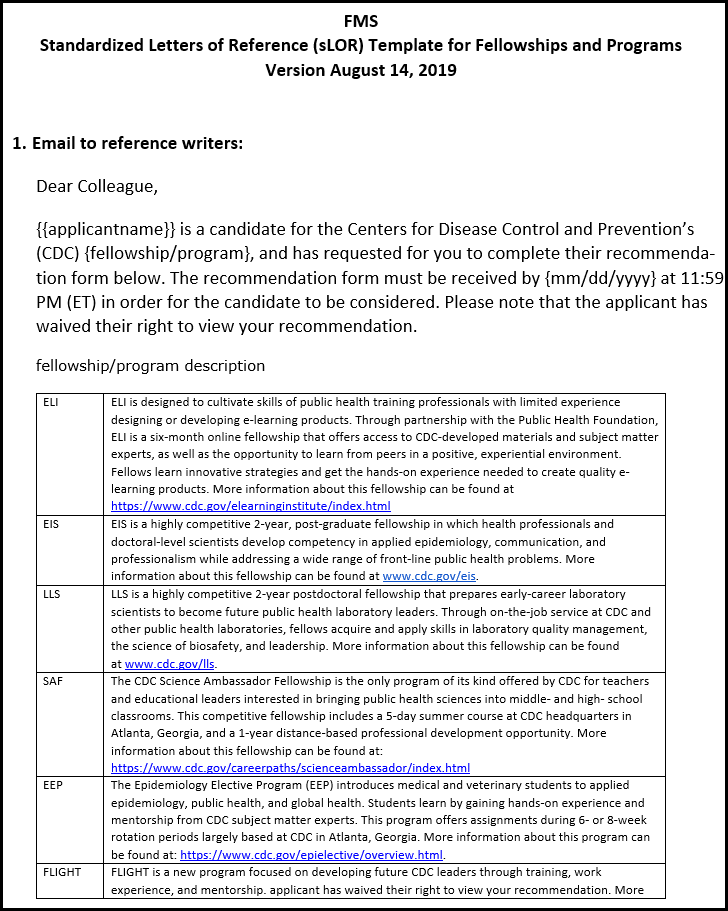 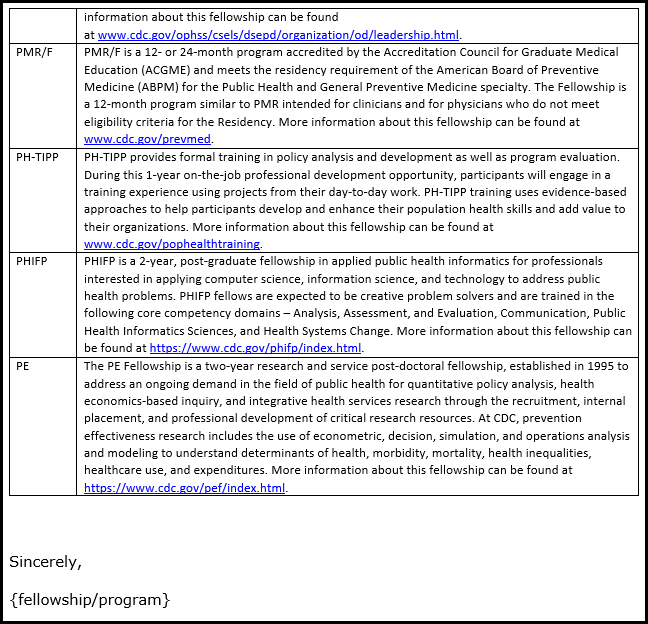 12.3 Letters of Recommendation12.3.1 Section AINSTRUCTIONAL TEXT:Provide as much relevant detail as you can for each responseFigure 12.3.1-a. Section A Fields	12.3.2 Section BTable 12.3.2-a. Section B Fields	Table 12.3.2-b. Section B FieldsTable 12.3.2-c. Section B FieldsTable 12.3.2-b. PHAP  Section B FieldsSection CTable 12.3.3-a. Section C Fields13. Final Application Sections13.1 Self-Assessment of Skills13.1.1 PHIFPTable 13.1.1-a. PHIFP Self-Assessment of Skills FieldsTable 13.1.1-d. PHIFP Self-Assessment of Skills Fields13.1.2 PEINSTRUCTIONAL TEXT:
This section is to determine your skills level and experience with various software applications and data sets that are routinely used in health research.Table 13.1.2-a. PE Self-Assessment of Skills FieldsTable 13.1.2-b. PE Self-Assessment of Skills FieldsFigure 13.1.2-c. PE Self-Assessment of Skills Fields13.2 Applicant SurveyTable 13.2-a. Applicant Survey FieldsTable 13.2-b. LLS Applicant Survey FieldsFigure 13.2-b. Applicant Survey Fields – My Demographics EEP Rotation Preferences & Topic/Subject AreasRotation PreferencesINSTRUCTIONAL TEXT:Please complete this section as honestly as possible. Finalists are matched to a rotation and project assignment based on these preferences and selected to participate in the program upon acceptance of this match. If the finalist does not accept the match, there is no guarantee of a second match or selection to the program.Rotation Preference:Rotation A: January 13- February 21Rotation B: January 13- March 6Rotation C: March 23- May 1Rotation D: March 23- May 15Dates change each yearTable 13.3.1-a. Rotation Preference Fields13.3.2 Topic & Subject AreasTable 13.3.2-a. Topic & Subject Area FieldsTable 13.3.2-b. Topic & Subject Area Fields13.3.3 Location PreferencesTable 13.3.3-a. Location Preference Fields13.5 EIS CIO Assignment InterestsINSTRUCTIONAL TEXT:From the list below, indicate the CDC Centers, Institute, or Offices (CIOs) whose areas of work are of most interest to you with 1 being your top choice. If you are selected to interview we will use these preferences to schedule your interviewers. Please note that selection of CIOs does not guarantee an interview.Table 13.5-a. EIS CIO Assignment InterestsINSTRUCTIONAL TEXTBy selecting the option below, you confirm that the application information given in this form is true, complete, and accurate. Three standardized letters of recommendation are required from persons familiar with your academic achievements, aspirations, personal qualities, and professional attributes. Two of the standardized letters of recommendation must be from persons who are not currently employed at the CDC. If you are currently employed at CDC, you may request a fourth letter if, in addition to 2 letters from non-CDC employees, you would like to submit 2 letters from current CDC employees.-Recommenders should typically be current or former supervisors or professors. Avoid requesting letters from colleagues or friends.-Recommendations must be written in English.-Let recommenders know you are requesting a recommendation and tell them to expect an email with a link to the online form that they should use to complete the standardized letter of recommendation.  -Traditional narrative letters of recommendation and MSPE (Dean’s letter format) are not accepted.13.6. Writing Samples13.6.1 EIS Writing SamplesINSTRUCTIONAL TEXT:Instructions:You have 30 minutes to complete this Writing Assessment. The moderator will let you know when 5 minutes and 1 minute remain.Below is the list of EIS Core Activities of Learning, or CALs, which EIS officers must complete over the course of the fellowship.EIS Core Activities of Learning (CALs):CAL 1: Conduct or participate in a field investigation of a potentially serious public health problem that requires a timely response.CAL 2: Design, conduct, and interpret an epidemiologic analysisCAL 3: Evaluate a public health surveillance systemCAL 4: Given an in-depth public health talk on the officer’s original work or in their field of studyCAL 5: Give a 5-15 minute oral presentation to a scientific audienceCAL 6: Write a scientific manuscript for a peer-reviewed journalCAL 7: Write a concise public health update communicating timely informationCAL 8: Write a scientific abstractCAL 9: Communicate complex scientific concepts to a lay audienceCAL 10: Provide service to the agency (health department or CDC)Write an email to your supervisor, Dr. Lee, to summarize a professional development goal for the first 6 months of your fellowship. To do this, please select at least one CAL, discuss why you want to focus on this activity, and describe how this activity will help to meet your professional goals.Table 13.6.1-a. EIS Writing Sample FieldsMatch14.1 Match or Prematch Rank/Rating FormNEW SECTION 14.1a Interview Form for EISTable 14.1b General DefermentTable 14.2 Match or Prematch Rank/Rating Form FieldsTable 14.3 Match or Prematch Rank/Rating Form Fields15.  Selection Status Acceptance Form Table 15. Selection Status Acceptance Form16. EIS Conference Interview Time Selection Form Table 16. EIS Conference Interview Time Selection FormAppendixI. Field Value TablesAppendix of Field Value TablesII. Lookup TablesAppendix of Lookup TablesPrivacy Act and Public Burden InformationPrivacy Act InformationThe Privacy Act applies to this information collection.  Information collected will be kept private as noted in the System of Records Notice is 09-90-2301, Fellowship Program and Guest Researcher Records. Public Burden InformationForm Approved OMB No. 0920-0765 Exp. Date 03/31/2026Public reporting burden of this collection of information is an estimated average of 87 minutes per response, with an additional 15 minutes for the reference letter writers (total 102 min), and including the time for reviewing instructions, searching existing data sources, gathering and maintaining the data needed, and completing and reviewing the collection of information. An agency may not conduct or sponsor, and a person is not required to respond to a collection of information unless it displays a currently valid OMB control number. Send comments regarding this burden estimate or any other aspect of this collection of information, including suggestions for reducing this burden to CDC/ATSDR Reports Clearance Officer; 1600 Clifton Road NE, MS H21-8, Atlanta, Georgia 30329; ATTN: PRA (0920-0765).  FieldValuesEISLLSFLIGHTEEPSAFPHIFPPEELIPHAPEFPEmailOpen text responseYesYesYesYesYesYesYesYesYesYesPasswordOpen text responseYesYesYesYesYesYesYesYesYesYesFieldValuesEISLLSFLIGHTEEPSAFPHIFPPEELIPHAPEFPEmail Open text responseYesYesYesYesYesYesYesYesYesYesPassword Open text responseYesYesYesYesYesYesYesYesYesYesConfirm Password Open text responseYesYesYesYesYesYesYesYesYesYesFieldValuesEISLLSFLIGHTEEPSAFPHIFPPEELIPHAPEFPYour Name:Open text responseYesYesYesYesYesYesYesYesYesYesSign-In Email:Open text responseYesYesYesYesYesYesYesYesYesYesContact Phone Number (optional):Open text responseYesYesYesYesYesYesYesYesYesYesFellowship:See Appendix p. 120YesYesYesYesYesYesYesYesYesYesWhat type of issue or need do you have?1. System Error Message
2. Sign-In or Password
3. Smart Card Sign-In
4. Data Not Saving
5. Unable to Submit
6. Reset application back to "Draft" 7. Withdraw Fellowship Application
8. OtherYesYesYesYesYesYesYesYesYesYesURL where the issue is occurring:Open text responseYesYesYesYesYesYesYesYesYesYesError code message:Open text responseYesYesYesYesYesYesYesYesYesYesPlease describe your issue or need:Open text responseYesYesYesYesYesYesYesYesYesYesScreenshot of error or issue (optional):File UploadYesYesYesYesYesYesYesYesYesYesFieldValuesEISLLSFLIGHTEEPSAFPHIFPPEELIPHAPEFPFirst Name:Open text responseYesYesYesYesYesYesYesYesYesYesMiddle Name:Open text responseYesYesYesYesYesYesYesYesYesNoLast Name:Open text responseYesYesYesYesYesYesYesYesYesYesSuffix:Open text responseYesYesYesYesYesYesYesYesYesNoOther Name:Open text responseYesYesYesYesYesYesYesYesNoNoPreferred Name:Open text responseYesYesYesYesYesYesYesYesYesYesFieldValuesEISLLSFLIGHTEEPSAFPHIFPPEELIPHAPEFPPrimary Email Address:Instructional text for EFP: Please do not use a school or work email.Open text responseYesYesYesYesYesYesYesYesYesYesNote: Your primary email will be used to communicate with you throughout the application process. Make sure your primary email is entered correctly. Do not use a college or university email as your primary emailBy checking this box, you confirm that the email address above is accurate:1. I confirm that the email address above is accurate.YesYesYesYesYesYesYesYesYesYesSecondary/Alternate Email Address:Open text responseYesYesYesYesYesYesYesYesYesNoFieldValuesEISLLSFLIGHTEEPSAFPHIFPPEELIPHAPEFPPhone Code:See Appendix p. 120YesYesYesYesYesYesYesYesYesYesPrimary Phone Number:Note: the primary phone number may be used to contact you during the application process. Make sure your primary phone number is entered correctly.Open text responseYesYesYesYesYesYesYesYesYesYesBy checking this box, you confirm that the phone number above is accurate:1. I confirm that the phone number above is accurate.YesYesYesYesYesYesYesYesYesYesSecondary/Alternate Phone Number:Open text responseYesYesYesYesYesYesYesYesYesNoFieldValuesEISLLSFLIGHTEEPSAFPHIFPPEELIPHAPEFPMailing Address:Open text responseYesYesYesYesYesYesYesYesYesNoMailing Address Line 2:Open text responseYesYesYesYesYesYesYesYesYesNoMailing Address Line 3:Open text responseYesYesYesYesYesYesYesYesYesNoCountry:See Appendix p. 120YesYesYesYesYesYesYesYesYesNoState/Territory:See Appendix p. 120YesYesYesYesYesYesYesYesYesNoState/Province:Open text responseYesYesYesYesYesYesYesYesYesNoCity:Open text responseYesYesYesYesYesYesYesYesYesNoZip/Postal Code:Open text responseYesYesYesYesYesYesYesYesYesNoFieldValuesEISLLSFLIGHTEEPSAFPHIFPPEELIPHAPEFPEmergency Contact Full Name:Open text responseYesYesYesYesYesYesYesYesYesNoEmergency Contact Relationship:Open text responseYesYesYesYesYesYesYesYesYesNoEmergency Contact Phone Number:Open text responseYesYesYesYesYesYesYesYesYesNoEmergency Contact Email:Open text responseYesYesYesYesYesYesYesYesYesNoField ValuesEISLLSFLIGHTEEPSAFPHIFPPEELIPHAPEFPApplication and documents must be submitted by <date> 05:00pm (ET)YesYesNoYesYesNoNoNoNoNoComplete all sections of the online application-Each section must have at least 1 entry to successfully submit-All supporting materials, including letters of recommendation, must be received by the deadline-Please review the fellowship website for further instructions about supporting materials-Re-applicants must click the "add another" button to create a new application. Re-submitting your old application will not count as a submission for this year.YesYesNoYesYesNoNoNoNoNoField ValuesEISLLSFLIGHTEEPSAFPHIFPPEELIPHAPEFPCountry of Birth:See Appendix p. 120NoNoNoNoNoNoNoNoYesNoCountry of Citizenship:See Appendix p. 120YesYesNoYesYesYesYesYesYesYesIf Country of Citizenship is not the United States, then display text:“Please be aware that non-U.S. Citizens will not be able to travel outside of the continental United States and will not be able to match to positions that require travel outside of the contiguous United States.”If Country of Citizenship is not the United States, then display text:“Please be aware that non-U.S. Citizens will not be able to travel outside of the continental United States and will not be able to match to positions that require travel outside of the contiguous United States.”If Country of Citizenship is not the United States, then display text:“Please be aware that non-U.S. Citizens will not be able to travel outside of the continental United States and will not be able to match to positions that require travel outside of the contiguous United States.”If Country of Citizenship is not the United States, then display text:“Please be aware that non-U.S. Citizens will not be able to travel outside of the continental United States and will not be able to match to positions that require travel outside of the contiguous United States.”If Country of Citizenship is not the United States, then display text:“Please be aware that non-U.S. Citizens will not be able to travel outside of the continental United States and will not be able to match to positions that require travel outside of the contiguous United States.”If Country of Citizenship is not the United States, then display text:“Please be aware that non-U.S. Citizens will not be able to travel outside of the continental United States and will not be able to match to positions that require travel outside of the contiguous United States.”If Country of Citizenship is not the United States, then display text:“Please be aware that non-U.S. Citizens will not be able to travel outside of the continental United States and will not be able to match to positions that require travel outside of the contiguous United States.”If Country of Citizenship is not the United States, then display text:“Please be aware that non-U.S. Citizens will not be able to travel outside of the continental United States and will not be able to match to positions that require travel outside of the contiguous United States.”If Country of Citizenship is not the United States, then display text:“Please be aware that non-U.S. Citizens will not be able to travel outside of the continental United States and will not be able to match to positions that require travel outside of the contiguous United States.”If Country of Citizenship is not the United States, then display text:“Please be aware that non-U.S. Citizens will not be able to travel outside of the continental United States and will not be able to match to positions that require travel outside of the contiguous United States.”If Country of Citizenship is not the United States, then display text:“Please be aware that non-U.S. Citizens will not be able to travel outside of the continental United States and will not be able to match to positions that require travel outside of the contiguous United States.”Are you a U.S. permanent resident?1. Yes
2. NoYesYesNoNoNoYesYesYesYesYesDo you currently live in the U.S.?1. Yes
2. NoYesNoNoNoNoYesYesYesYesNoVisa Type:1. F-1
2. H-1B
3. J-1
4. O-1
5. TN
6. OtherYesNoNoNoNoYesYesNoYesYesSpecify Visa Type:YesNoNoNoNoYesYesNoYesYesVisa Expiration Date:YesNoNoNoNoYesYesNoYesYesPlease upload a copy of your green card with expiration date past end of two-year Fellowship (if applicable) Applicants must be U.S. citizens or permanent residents with green cards. The green card must be valid for at least two more years from the start of the Fellowship (mid-Aug).File Upload FieldNoNoNoNoNoNoNoNoNoYesDo you have a completed degree from the approved TOEFL exempt countries list?https://www.cdc.gov/eis/downloads/eis-toefl-requirements.pdf1. Yes
2. NoYesYesNoNoNoYesNoNoNoNoWhich country is your degree from?Approved Country ListYesYesNoNoNoYesNoNoNoYesPlease Upload CVFile Upload FieldNoNoNoNoNoNoYesNoNoYesI have, or will have by March 31 of the year entering LLS, a doctoral-level degree in a laboratory-related discipline.1 Yes2 NoNoYesNoNoNoNoYesNoNoYesDo you have or are you in the process of completing a PhD degree?YesNoNoNoNoNoNoNoYesNoNoNoFieldValuesEISLLSFLIGHTEEPSAFPHIFPPEELIPHAPEFPNew Instructional Text: Test of English as a Foreign Language (TOEFL) for Non-U.S. Citizens and Non-U.S. Permanent Residents: •	Non-U.S Citizens and Non-U.S. Permanent Residents must demonstrate their English Proficiency either by:o	Indicating they were born in a country in which English is the native Language and that English is their native language, oro	Providing TOEFL scores equal to 100 or higher on the internet-based TOEFL, 250 on the computer-based TOEFL, or 600 on the paper-based TOEFL•	For more information about the TOEFL Requirements please click here•	Please contact the PHIFP program via email at PHIFP@cdc.gov if you have any additional questions.YesNoTOEFL Test Type:1. Internet-Based Test
2. Computer-Based Test
3. Paper-Based TestYesNoNoNoNoYesNoNoNoNoTOEFL Score:-YesNoNoNoNoYesNoNoNoNoTOEFL Score Upload:File Upload field-YesNoNoNoNoYesNoNoNoNoINSTRUCTIONAL TEXT:Do you have doctoral (PhD, MD, PharmD) or masters level experience from an accredited academic institute in one of the following Public health informaticsGeneral Informatics or related fieldData Science and computer scienceInformation technologyStatistics and epidemiologyMedicineHealthcare research and practiceNew Instructional Text: Instructions: Please review the PHIFP website (https://www.cdc.gov/phifp/application/eligibility.html) for eligibility criteria for master-level vs. doctoral-level applications.  PHIFP requires 3 years of experience in Public Health Informatics and Public Health for Master-level (e.g., MPH, MSc) applicants; however, that is not required for doctoral-level applicants (e.g., PhD, MD).  All applicants need to demonstrate research/evaluation experience, and your academic degree has to be from an accredited academic institution.Field ValuesEISLLSFLIGHTEEPSAFPHIFPPEELIPHAPEFPDegree level selection:1. Doctoral
2. Masters
3. NoneNoNoNoNoNoYesNoNoNoNoHow many years of experience do you have in public health or related field?Numeric responseYesNoHow many years of experience do you have in informatics and/or data science?Numeric ResponseYesNoInformatics experience selection: (1 Year)1. Yes
2. NoNoNoNoNoNoYesNoNoNoNoPublic health experience selection: (1 Year)1. Yes
2. NoNoNoNoNoNoYesNoNoNoNoInformatics experience selection: (3 Years)1. Yes
2. NoNoNoNoNoNoYesNoNoNoNoPublic health experience selection: (3 Years)1. Yes
2. NoNoNoNoNoNoYesNoNoNoNoDo you have documented experience in performing research or evaluation during or after academic training? This includes publications, thesis, poster presentations, or a research or evaluation proposal.1. Yes
2. NoNoNoNoNoNoYesNoNoNoNoPlease Specify:(note to admin: field used when previous question is “YES”)Open text responseYesNoField ValuesEISLLSFLIGHTEEPSAFPHIFPPEELIPHAPEFPSpecify Current Grade Level(s) Taught (select all that apply):1. Elementary School (grades K-5)2. Middle School (grades 6-8)3. High School (grades 9-12)2. Community College3. College (Undergraduate)4. College (Graduate)5. Other: Curriculum Development6. Other: Professional Development7. Other (Specify)NoNoNoNoYesNoNoNoNoNoOther (Specify):Open text responseNoNoNoNoYesNoNoNoNoNoIn the past 5 years, in which ways have you interacted with the Science Ambassador program?(Select all that apply)- Attended a CDC Science Ambassador regional training workshop- Applied to the CDC Science Ambassador Fellowship- Participated in the CDC Science Ambassador Fellowship- Used CDC NERD Academy curriculum in my classroom- Used CDC Science Ambassador lesson plans in my classroom- Attended an in-person session hosted or co-hosted by CDC Science Ambassador staff  (e.g., at a conference)- Attended a virtual session hosted or co-hosted by CDC Science Ambassador staff (e.g., a Department of Education webinar)- I have not interacted with the Science Ambassador program or its resources- Other (please specify)NoNoNoNoYesNoNoNoNoNoField ValuesEISLLSFLIGHTEEPSAFPHIFPPEELIPHAPEFPAcademic Endorsement Form:Upload FileNoNoNoYesNoNoNoNoNoNoField ValuesEISLLSFLIGHTEEPSAFPHIFPPEELIPHAPEFPWhat is the highest degree you will have attained by the start of the program?1. Bachelor’s degree
2. Master’s degree
3. Doctorate 
4. OtherNoNoNoNoNoNoNoNoYesNoPlease specify:Open text responseNoNoNoNoNoNoNoNoYesNoActual or anticipated date of attained degree:Open text responseNoNoNoNoNoNoNoNoYesNoWhat is/was your overall GPA on a 4.0 scale for your highest degree attained by the start of the program?  Open text responseNoNoNoNoNoNoNoNoYesNoDo you have a preference in location where you are willing to relocate? Please note that your preference of location does not affect your rating or eligibility into the program. The information, when possible, is used for matching purposes only. There are no assignments at CDC headquarters in Atlanta, Georgia. Most importantly, while geographic preference may be taken into consideration, assignment offers in selected areas are not guaranteed and are non-negotiable.If you answered yes, please rank up to 5 locations where you are willing to relocate for this program (1-5 highest to lowest preference). Please note that PHAP does not pay for relocation expenses and does not guarantee offers in selected areas.1. Yes
2. NoNoNoNoNoNoNoNoNoYesNo1st Choice:See Appendix p. 120NoNoNoNoNoNoNoNoYesNo2nd Choice:See Appendix p. 120NoNoNoNoNoNoNoNoYesNo3rd Choice:See Appendix p. 120NoNoNoNoNoNoNoNoYesNo4th Choice:See Appendix p. 120NoNoNoNoNoNoNoNoYesNo5th Choice:See Appendix p. 120NoNoNoNoNoNoNoNoYesNoPlease select any additional areas you would accept an assignment match:See Appendix p. 120NoNoNoNoNoNoNoNoYesNoField ValuesEISLLSFLIGHTEEPSAFPHIFPPEELIPHAPEFPWould you be willing to work in a rural setting?  1. Yes
2. NoNoNoNoNoNoNoNoNoYesNoWould you be willing to work on an Indian reservation? 1. Yes
2. NoNoNoNoNoNoNoNoNoYesNoDo you have a preference in the subject area you would like to work on?Please rank up to 5 subject area(s) that you would prefer to work in? (1-5 highest to lowest preference). Please note that your preference of subject area does not affect your rating or eligibility into the program. The information, when possible, is used for matching purposes only. Most importantly, while preferences may be taken into consideration, assignment offers are non-negotiable.1. Yes
2. NoNoNoNoNoNoNoNoNoYesNo1st Choice:Subject Area
Field Value TableNoNoNoNoNoNoNoNoYesNo2nd Choice:Subject Area
Field Value TableNoNoNoNoNoNoNoNoYesNo3rd Choice:Subject Area
Field Value TableNoNoNoNoNoNoNoNoYesNo4th Choice:Subject Area
Field Value TableNoNoNoNoNoNoNoNoYesNo5th Choice:Subject Area
Field Value TableNoNoNoNoNoNoNoNoYesNoPlease select any additional subject areas you would accept an assignment match:Open text responseNoNoNoNoNoNoNoNoYesNoDo you have a valid Driver’s license from a state/territory in the USA?1. Yes
2. NoNoNoNoNoNoNoNoNoYesNoDo you own a car (privately owned vehicle:  POV)?1. Yes
2. NoNoNoNoNoNoNoNoNoYesNoField ValuesEISLLSFLIGHTEEPSAFPHIFPPEELIPHAPEFPClinical Category:1. Physician
2. VeterinarianNoNoYesNoNoNoNoNoNoNoPlease Upload CV:File Upload FieldYesNoHave you taken FACT training?1. Yes
2. NoNoNoYesNoNoNoNoNoNoNoTraining Month:Open text responseNoNoYesNoNoNoNoNoNoNoTraining Year:Open text responseNoNoYesNoNoNoNoNoNoNoField ValuesEISLLSFLIGHTEEPSAFPHIFPPEELIPHAPEFPTeam:Open text responseNoNoYesNoNoNoNoNoNoNoCenter/Division/Branch:See Appendix p. 120NoNoYesNoNoNoNoNoNoNoSpecify:Open text responseNoNoYesNoNoNoNoNoNoNoField ValuesEISLLSFLIGHTEEPSAFPHIFPPEELIPHAPEFPFirst Name:Open text responseNoNoYesNoNoNoNoNoNoNoLast Name:Open text responseNoNoYesNoNoNoNoNoNoNoCDC Email:Open text responseNoNoYesNoNoNoNoNoNoNoWork Phone:Open text responseNoNoYesNoNoNoNoNoNoNoField ValuesEISLLSFLIGHTEEPSAFPHIFPPEELIPHAPEFPFirst-authored manuscripts published in peer reviewed journals over the last ten years:Open text responseNoNoYesNoNoNoNoNoNoNoFirst-authored manuscript submitted and currently being considered for publication in a peer reviewed journal:Open text responseNoNoYesNoNoNoNoNoNoNoFirst-authored manuscripts currently undergoing CDC clearance:Open text responseNoNoYesNoNoNoNoNoNoNoFirst-authored manuscripts currently in draft stage:Open text responseNoNoYesNoNoNoNoNoNoNoFirst-authored abstracts presented at scientific conferences during EIS:Open text responseNoNoYesNoNoNoNoNoNoNoAwards received during EIS:Open text responseNoNoYesNoNoNoNoNoNoNoField ValuesEISLLSFLIGHTEEPSAFPHIFPPEELIPHAPEFPOrganization Name:Open text responseNoNoNoNoNoNoNoYesNoNoIs this a public health organization?1. Yes
2. NoNoNoNoNoNoNoNoYesNoNoPublic Health Organization Type:1. State
2. Local
3. Territorial
4. Tribal
5. International Health
6. University
7. Hospital
8. OtherNoNoNoNoNoNoNoYesNoNoSpecify Public Health Organization Type:Open text responseNoNoNoNoNoNoNoYesNoNoPosition Title:Open text responseNoNoNoNoNoNoNoYesNoNoField ValuesEISLLSFLIGHTEEPSAFPHIFPPEELIPHAPEFPYour Highest Degree Attained:1. Bachelors
2. Masters or higher
3. Other related Certification
4. No Degree or CertificationNoNoNoNoNoNoNoYesNoNoDegree or Certification Type:1. Education
2. Public Health / Sciences
3. Technology
4. Business
5. OtherNoNoNoNoNoNoNoYesNoNoSpecify Degree or Certification Type:Open text responseNoNoNoNoNoNoNoYesNoNoDegree or Certification Transcript:Open text responseNoNoNoNoNoNoNoYesNoNoField ValuesEISLLSFLIGHTEEPSAFPHIFPPEELIPHAPEFPWhat is your role in the development of training? (Select all that apply)1. Instructional Designer or Trainer
2. Subject Matter Expert (SME)
3. Training Coordinator
4. Learning Management (LMS) Coordinator
5. OtherNoNoNoNoNoNoNoYesNoNoSpecify Role:Open text responseNoNoNoNoNoNoNoYesNoNoDo you have experience in developing training for public health audiences?1. Yes
2. NoNoNoNoNoNoNoNoYesNoNoPlease rate your experience:1. Highly Experienced (Degree/certification or 5 - 10 years of experience)
2. Experienced (No degree but at least 5 years of experience)
3. Limited Experience (No degree and less than 5 years of experience)NoNoNoNoNoNoNoYesNoNoHow long have you been developing e-learning?1. 0 years
2. Less than 1 year
3. 1 - 2 years
4. 3 years or moreNoNoNoNoNoNoNoYesNoNoPlease describe your experience:Open text responseNoNoNoNoNoNoNoYesNoNoApproximately how many training activities such as online courses or webinars does your organization create annually?1. 1 - 10
2. 11 - 50
3. 51+NoNoNoNoNoNoNoYesNoNoWhat percentage of your organization’s training activity is e-learning?1. 0 - 25%
2. 26 - 50%
3. 51 - 75%
4. 76 - 100%NoNoNoNoNoNoNoYesNoNoField ValuesEISLLSFLIGHTEEPSAFPHIFPPEELIPHAPEFPSelect the format of your e-learning content example submission:-Document upload-Video File upload-Website link to contentNoNoNoNoNoNoNoYesNoNoContent Example Upload:Select a file to uploadNoNoNoNoNoNoNoYesNoNoWebsite Link to Content Example:Open text responseNoNoNoNoNoNoNoYesNoNoField ValuesEISLLSFLIGHTEEPSAFPHIFPPEELIPHAPEFPINSTRUCTIONAL TEXT: The flowing information will not be used in the selection process.Do you have U.S. Federal Student loans?If response is No, STOP ELRPHP questions and go to next section1.Yes2.No YesYesYesNoNoYesYesNoNoNo6.12.2 Before applying, were you aware of the Educational Loan Repayment Program for Health Professionals in which CDC/ATSDR recruits can receive up to $50,000 a year in loan repayment for a minimum 2-year service agreement? *Only ask if answered yes to question 6.12.11.Yes2.NoYesYesYesNoNoYesYesNoNoNoAre you interested in Federal student loan repayment? (To learn more please visit the Educational Loan Repayment for Health Professionals information on the website). *Only if answered yes to question 6.12.1. 1.Yes2.NoYesYesYesNoNoYesYesNoNoNo6.12.5 Did the availability of this loan repayment program influence your decision to apply for this fellowship? *Only if answered “yes” to interest in student loan repayment (6.12.4)1.Yes2.NoNoFieldValuesEISLLSFLIGHTEEPSAFPHIFPPEELIPHAPEFPHow would you assess your current level of knowledge/skill for program evaluation? -Beginner-Advanced beginner-Intermediate-AdvancedNoNoNoNoNoNoNoNoNoYesHow many years of experience do you have in program evaluation?Open text responseNoNoNoNoNoNoNoNoNoYesList any special skills, research topics/experiences, or other areas of expertise that you have. (A list is acceptable) Open Text ResponseNoNoNoNoNoNoNoNoNoYesFieldValuesEISLLSFLIGHTEEPSAFPHIFPPEELIPHAPEFPPlease include educational background starting with your undergraduate experience. Medical and/or veterinary school information is required.Open text responseNoNoNoYesNoNoNoNoNoNoApplicants who have received a foreign academic degree will be required to submit their transcripts for a foreign credential evaluation. This evaluation helps ensure that foreign degree requirements are equivalent to that in the United States.New Instructional textYesFieldValuesEISLLSFLIGHTEEPSAFPHIFPPEELIPHAPEFPDo you want to proceed?1. YesYesYesYesYesYesYesYesNoYesYesINSTRUCTIONAL TEXT (FOR EFP ONLY): Additional relevant Master’s or Doctoral degrees onlyINSTRUCTIONAL TEXT (FOR EFP ONLY): Additional relevant Master’s or Doctoral degrees onlyINSTRUCTIONAL TEXT (FOR EFP ONLY): Additional relevant Master’s or Doctoral degrees onlyINSTRUCTIONAL TEXT (FOR EFP ONLY): Additional relevant Master’s or Doctoral degrees onlyINSTRUCTIONAL TEXT (FOR EFP ONLY): Additional relevant Master’s or Doctoral degrees onlyINSTRUCTIONAL TEXT (FOR EFP ONLY): Additional relevant Master’s or Doctoral degrees onlyINSTRUCTIONAL TEXT (FOR EFP ONLY): Additional relevant Master’s or Doctoral degrees onlyINSTRUCTIONAL TEXT (FOR EFP ONLY): Additional relevant Master’s or Doctoral degrees onlyINSTRUCTIONAL TEXT (FOR EFP ONLY): Additional relevant Master’s or Doctoral degrees onlyINSTRUCTIONAL TEXT (FOR EFP ONLY): Additional relevant Master’s or Doctoral degrees onlyINSTRUCTIONAL TEXT (FOR EFP ONLY): Additional relevant Master’s or Doctoral degrees onlyINSTRUCTIONAL TEXT (FOR EFP ONLY): Additional relevant Master’s or Doctoral degrees onlyWhat do you want to add?(Active U.S. Clinical License for clinical applicants only)1. Undergraduate Education
2. Graduate Education (includes degrees in progress)
3. Additional Coursework
4. Active U.S. Clinical LicenseYesYesYesYesYesYesYesNoYesYesSpecify Clinical LicenseOpen Text Response YesYesYesYesYesYesYesNoYesYesFieldValuesEISLLSFLIGHTEEPSAFPHIFPPEELIPHAPEFPWhich type of coursework do you need to add?Open text responseNoNoNoNoNoYesNoNoNoNoFieldValuesEISLLSFLIGHTEEPSAFPHIFPPEELIPHAPEFPCountry:Open text responseYesYesYesYesYesYesYesNoYesYesState/Province:Open text responseYesYesYesYesYesYesYesNoYesYesFieldValuesEISLLSFLIGHTEEPSAFPHIFPPEELIPHAPEFPCollege/University:See Appendix p. 120YesYesYesYesYesYesYesNoYesYesCollege/University:Open text responseYesYesYesYesYesYesYesNoYesYesIf your college/university is not listed, please contact the System Help Desk TicketOpen text responseYesYesNoYesYesNoNoNoNoNoFieldValuesEISLLSFLIGHTEEPSAFPHIFPPEELIPHAPEFPDegree Status:1. Current (Ongoing)
2. Graduated (Degree program)
3. Completed (Nondegree program)
4. Did not completeYesYesYesYesYesYesYesYesYesNoHas your degree been conferred?1. Yes
2. NoYesYesNoYesYesYesYesYesYesYesCourse Status:1. Current
2. CompletedNoNoNoNoNoYesNoNoYesNoLicense Status:1. Expected
2. ReceivedYesYesYesNoNoNoNoNoYesNoFieldValuesEISLLSLLSFLIGHTFLIGHTEEPEEPSAFSAFPHIFPPHIFPPEPEELIELIELIPHAPEFPUndergraduate Degree:Undergraduate Degree ListYesYesYesYesYesYesYesYesYesNoNoNoNoNoNoNoYesNoGraduate Degree:Graduate Degree ListYesYesYesYesYesYesYesYesYesYesYesYesYesNoNoNoYesNoOther Degree:Open text responseYesYesYesYesYesYesYesYesYesYesYesYesYesYesYesYesYesNoWhat is the highest degree you will have attained by the start of the program?1. Bachelor’s degree
2. Master’s degree
3. Doctorate 
4. OtherNoNoNoNoNoNoNoNoNoNoNoNoNoNoNoNoYesNoPlease specify:Open text responseNoNoNoNoNoNoNoNoNoNoNoNoNoNoNoNoYesNoMajor 1:Open text responseYesYesYesNoNoYesYesYesYesYesYesYesYesYesYesYesYesYesMajor 1 Classification:Major Classification ListYesYesYesNoNoYesYesYesYesYesYesYesYesYesYesYesYesYesIs this degree a double major?Open text responseYesYesYesNoNoYesYesYesYesYesYesYesYesNoNoNoYesNoMajor 2:Open text responseYesYesYesNoNoYesYesYesYesYesYesYesYesNoNoNoYesNoMajor 2 Classification:Major Classification ListYesYesYesNoNoYesYesYesYesYesYesYesYesNoNoNoYesNoMinor/Certificate/Specialty:Open text responseYesYesYesNoNoYesYesYesYesYesYesYesYesNoNoNoYesNoGrade Point Average (GPA):Open text responseYesYesYesNoNoYesYesNoNoNoNoNoNoNoNoNoYesNoDid you complete a thesis or dissertation?YesNoYesYesYesNoNoYesYesNoNoYesYesYesYesNoNoNoYesNoTitle And AbstractMulti-line responseNoNoNoNoNoNoNoNoNoYesYesYesYesNoIs this a master’s thesis or dissertation?YesNoNoNoNoNoNoNoNoNoNoYesYesNoInstructional Text for LLS: Provide abstract from dissertation or thesis. If abstract is unavailable, please describe, at a minimum, the research question, methods, results, and conclusions of the work. For Research Experience, please include a brief description of key research project(s) and relevant laboratory methods and/or skills. Applicants may also opt to note whether the research resulted in manuscripts or conference presentations.Instructional Text for LLS: Provide abstract from dissertation or thesis. If abstract is unavailable, please describe, at a minimum, the research question, methods, results, and conclusions of the work. For Research Experience, please include a brief description of key research project(s) and relevant laboratory methods and/or skills. Applicants may also opt to note whether the research resulted in manuscripts or conference presentations.Instructional Text for LLS: Provide abstract from dissertation or thesis. If abstract is unavailable, please describe, at a minimum, the research question, methods, results, and conclusions of the work. For Research Experience, please include a brief description of key research project(s) and relevant laboratory methods and/or skills. Applicants may also opt to note whether the research resulted in manuscripts or conference presentations.Instructional Text for LLS: Provide abstract from dissertation or thesis. If abstract is unavailable, please describe, at a minimum, the research question, methods, results, and conclusions of the work. For Research Experience, please include a brief description of key research project(s) and relevant laboratory methods and/or skills. Applicants may also opt to note whether the research resulted in manuscripts or conference presentations.Instructional Text for LLS: Provide abstract from dissertation or thesis. If abstract is unavailable, please describe, at a minimum, the research question, methods, results, and conclusions of the work. For Research Experience, please include a brief description of key research project(s) and relevant laboratory methods and/or skills. Applicants may also opt to note whether the research resulted in manuscripts or conference presentations.Instructional Text for LLS: Provide abstract from dissertation or thesis. If abstract is unavailable, please describe, at a minimum, the research question, methods, results, and conclusions of the work. For Research Experience, please include a brief description of key research project(s) and relevant laboratory methods and/or skills. Applicants may also opt to note whether the research resulted in manuscripts or conference presentations.Instructional Text for LLS: Provide abstract from dissertation or thesis. If abstract is unavailable, please describe, at a minimum, the research question, methods, results, and conclusions of the work. For Research Experience, please include a brief description of key research project(s) and relevant laboratory methods and/or skills. Applicants may also opt to note whether the research resulted in manuscripts or conference presentations.Instructional Text for LLS: Provide abstract from dissertation or thesis. If abstract is unavailable, please describe, at a minimum, the research question, methods, results, and conclusions of the work. For Research Experience, please include a brief description of key research project(s) and relevant laboratory methods and/or skills. Applicants may also opt to note whether the research resulted in manuscripts or conference presentations.Instructional Text for LLS: Provide abstract from dissertation or thesis. If abstract is unavailable, please describe, at a minimum, the research question, methods, results, and conclusions of the work. For Research Experience, please include a brief description of key research project(s) and relevant laboratory methods and/or skills. Applicants may also opt to note whether the research resulted in manuscripts or conference presentations.Instructional Text for LLS: Provide abstract from dissertation or thesis. If abstract is unavailable, please describe, at a minimum, the research question, methods, results, and conclusions of the work. For Research Experience, please include a brief description of key research project(s) and relevant laboratory methods and/or skills. Applicants may also opt to note whether the research resulted in manuscripts or conference presentations.Instructional Text for LLS: Provide abstract from dissertation or thesis. If abstract is unavailable, please describe, at a minimum, the research question, methods, results, and conclusions of the work. For Research Experience, please include a brief description of key research project(s) and relevant laboratory methods and/or skills. Applicants may also opt to note whether the research resulted in manuscripts or conference presentations.Instructional Text for LLS: Provide abstract from dissertation or thesis. If abstract is unavailable, please describe, at a minimum, the research question, methods, results, and conclusions of the work. For Research Experience, please include a brief description of key research project(s) and relevant laboratory methods and/or skills. Applicants may also opt to note whether the research resulted in manuscripts or conference presentations.Instructional Text for LLS: Provide abstract from dissertation or thesis. If abstract is unavailable, please describe, at a minimum, the research question, methods, results, and conclusions of the work. For Research Experience, please include a brief description of key research project(s) and relevant laboratory methods and/or skills. Applicants may also opt to note whether the research resulted in manuscripts or conference presentations.Instructional Text for LLS: Provide abstract from dissertation or thesis. If abstract is unavailable, please describe, at a minimum, the research question, methods, results, and conclusions of the work. For Research Experience, please include a brief description of key research project(s) and relevant laboratory methods and/or skills. Applicants may also opt to note whether the research resulted in manuscripts or conference presentations.Instructional Text for LLS: Provide abstract from dissertation or thesis. If abstract is unavailable, please describe, at a minimum, the research question, methods, results, and conclusions of the work. For Research Experience, please include a brief description of key research project(s) and relevant laboratory methods and/or skills. Applicants may also opt to note whether the research resulted in manuscripts or conference presentations.Instructional Text for LLS: Provide abstract from dissertation or thesis. If abstract is unavailable, please describe, at a minimum, the research question, methods, results, and conclusions of the work. For Research Experience, please include a brief description of key research project(s) and relevant laboratory methods and/or skills. Applicants may also opt to note whether the research resulted in manuscripts or conference presentations.Instructional Text for LLS: Provide abstract from dissertation or thesis. If abstract is unavailable, please describe, at a minimum, the research question, methods, results, and conclusions of the work. For Research Experience, please include a brief description of key research project(s) and relevant laboratory methods and/or skills. Applicants may also opt to note whether the research resulted in manuscripts or conference presentations.Instructional Text for LLS: Provide abstract from dissertation or thesis. If abstract is unavailable, please describe, at a minimum, the research question, methods, results, and conclusions of the work. For Research Experience, please include a brief description of key research project(s) and relevant laboratory methods and/or skills. Applicants may also opt to note whether the research resulted in manuscripts or conference presentations.Instructional Text for LLS: Provide abstract from dissertation or thesis. If abstract is unavailable, please describe, at a minimum, the research question, methods, results, and conclusions of the work. For Research Experience, please include a brief description of key research project(s) and relevant laboratory methods and/or skills. Applicants may also opt to note whether the research resulted in manuscripts or conference presentations.Instructional Text for LLS: Provide abstract from dissertation or thesis. If abstract is unavailable, please describe, at a minimum, the research question, methods, results, and conclusions of the work. For Research Experience, please include a brief description of key research project(s) and relevant laboratory methods and/or skills. Applicants may also opt to note whether the research resulted in manuscripts or conference presentations.Description of ResearchOpen text responseYesYesYesNoNoNoNoNoNoNoNoNoNoNoNoNoNoNoDissertation Defense DateDate ResponseNoNoYesYesNoNoNoNoNoNoNoNoNoNoNoNoNoNoDid you receive academic honors?1. Yes
2. NoYesYesYesNoNoYesYesNoNoYesYesNoNoNoNoNoYesNoHonor Types:Honor ListYesYesYesNoNoYesYesNoNoYesYesNoNoNoNoNoYesNoInstructional text for EFP Only: Transcripts should be for your qualifying/highest degree at the doctoral or master’s level. The qualifying degree is the one most related to the CDC’s work in public health and evaluation. If selected as a Fellow, your qualifying degree is one of the factors that determines your salary. If you have multiple graduate degrees (master’s or doctorate) and you are unsure of which degree qualifies, then submit official transcripts for all doctoral and master’s degrees that you have. Transcripts issued to student are acceptable but if selected, must submit official transcripts directly issued to CDC no later than early June. You’ll need to prepare for this is you’re selected given the quick turnaround. Official transcripts will need to be issued to “CDC Evaluation Fellowship and CDC Human Resource”. If your academic institution does not have electronic official transcripts available, then please discuss with the Fellowship as soon as selected. The transcript must state degree of study, courses taken, earned grades, and graduation/confer date. If from non-U.S. academic institution, you must provide a letter from a credentialing company that evaluated and certified your degree is equivalent to US-accredited academic institution. All transcripts must be translated into English.Instructional text for EFP Only: Transcripts should be for your qualifying/highest degree at the doctoral or master’s level. The qualifying degree is the one most related to the CDC’s work in public health and evaluation. If selected as a Fellow, your qualifying degree is one of the factors that determines your salary. If you have multiple graduate degrees (master’s or doctorate) and you are unsure of which degree qualifies, then submit official transcripts for all doctoral and master’s degrees that you have. Transcripts issued to student are acceptable but if selected, must submit official transcripts directly issued to CDC no later than early June. You’ll need to prepare for this is you’re selected given the quick turnaround. Official transcripts will need to be issued to “CDC Evaluation Fellowship and CDC Human Resource”. If your academic institution does not have electronic official transcripts available, then please discuss with the Fellowship as soon as selected. The transcript must state degree of study, courses taken, earned grades, and graduation/confer date. If from non-U.S. academic institution, you must provide a letter from a credentialing company that evaluated and certified your degree is equivalent to US-accredited academic institution. All transcripts must be translated into English.Instructional text for EFP Only: Transcripts should be for your qualifying/highest degree at the doctoral or master’s level. The qualifying degree is the one most related to the CDC’s work in public health and evaluation. If selected as a Fellow, your qualifying degree is one of the factors that determines your salary. If you have multiple graduate degrees (master’s or doctorate) and you are unsure of which degree qualifies, then submit official transcripts for all doctoral and master’s degrees that you have. Transcripts issued to student are acceptable but if selected, must submit official transcripts directly issued to CDC no later than early June. You’ll need to prepare for this is you’re selected given the quick turnaround. Official transcripts will need to be issued to “CDC Evaluation Fellowship and CDC Human Resource”. If your academic institution does not have electronic official transcripts available, then please discuss with the Fellowship as soon as selected. The transcript must state degree of study, courses taken, earned grades, and graduation/confer date. If from non-U.S. academic institution, you must provide a letter from a credentialing company that evaluated and certified your degree is equivalent to US-accredited academic institution. All transcripts must be translated into English.Instructional text for EFP Only: Transcripts should be for your qualifying/highest degree at the doctoral or master’s level. The qualifying degree is the one most related to the CDC’s work in public health and evaluation. If selected as a Fellow, your qualifying degree is one of the factors that determines your salary. If you have multiple graduate degrees (master’s or doctorate) and you are unsure of which degree qualifies, then submit official transcripts for all doctoral and master’s degrees that you have. Transcripts issued to student are acceptable but if selected, must submit official transcripts directly issued to CDC no later than early June. You’ll need to prepare for this is you’re selected given the quick turnaround. Official transcripts will need to be issued to “CDC Evaluation Fellowship and CDC Human Resource”. If your academic institution does not have electronic official transcripts available, then please discuss with the Fellowship as soon as selected. The transcript must state degree of study, courses taken, earned grades, and graduation/confer date. If from non-U.S. academic institution, you must provide a letter from a credentialing company that evaluated and certified your degree is equivalent to US-accredited academic institution. All transcripts must be translated into English.Instructional text for EFP Only: Transcripts should be for your qualifying/highest degree at the doctoral or master’s level. The qualifying degree is the one most related to the CDC’s work in public health and evaluation. If selected as a Fellow, your qualifying degree is one of the factors that determines your salary. If you have multiple graduate degrees (master’s or doctorate) and you are unsure of which degree qualifies, then submit official transcripts for all doctoral and master’s degrees that you have. Transcripts issued to student are acceptable but if selected, must submit official transcripts directly issued to CDC no later than early June. You’ll need to prepare for this is you’re selected given the quick turnaround. Official transcripts will need to be issued to “CDC Evaluation Fellowship and CDC Human Resource”. If your academic institution does not have electronic official transcripts available, then please discuss with the Fellowship as soon as selected. The transcript must state degree of study, courses taken, earned grades, and graduation/confer date. If from non-U.S. academic institution, you must provide a letter from a credentialing company that evaluated and certified your degree is equivalent to US-accredited academic institution. All transcripts must be translated into English.Instructional text for EFP Only: Transcripts should be for your qualifying/highest degree at the doctoral or master’s level. The qualifying degree is the one most related to the CDC’s work in public health and evaluation. If selected as a Fellow, your qualifying degree is one of the factors that determines your salary. If you have multiple graduate degrees (master’s or doctorate) and you are unsure of which degree qualifies, then submit official transcripts for all doctoral and master’s degrees that you have. Transcripts issued to student are acceptable but if selected, must submit official transcripts directly issued to CDC no later than early June. You’ll need to prepare for this is you’re selected given the quick turnaround. Official transcripts will need to be issued to “CDC Evaluation Fellowship and CDC Human Resource”. If your academic institution does not have electronic official transcripts available, then please discuss with the Fellowship as soon as selected. The transcript must state degree of study, courses taken, earned grades, and graduation/confer date. If from non-U.S. academic institution, you must provide a letter from a credentialing company that evaluated and certified your degree is equivalent to US-accredited academic institution. All transcripts must be translated into English.Instructional text for EFP Only: Transcripts should be for your qualifying/highest degree at the doctoral or master’s level. The qualifying degree is the one most related to the CDC’s work in public health and evaluation. If selected as a Fellow, your qualifying degree is one of the factors that determines your salary. If you have multiple graduate degrees (master’s or doctorate) and you are unsure of which degree qualifies, then submit official transcripts for all doctoral and master’s degrees that you have. Transcripts issued to student are acceptable but if selected, must submit official transcripts directly issued to CDC no later than early June. You’ll need to prepare for this is you’re selected given the quick turnaround. Official transcripts will need to be issued to “CDC Evaluation Fellowship and CDC Human Resource”. If your academic institution does not have electronic official transcripts available, then please discuss with the Fellowship as soon as selected. The transcript must state degree of study, courses taken, earned grades, and graduation/confer date. If from non-U.S. academic institution, you must provide a letter from a credentialing company that evaluated and certified your degree is equivalent to US-accredited academic institution. All transcripts must be translated into English.Instructional text for EFP Only: Transcripts should be for your qualifying/highest degree at the doctoral or master’s level. The qualifying degree is the one most related to the CDC’s work in public health and evaluation. If selected as a Fellow, your qualifying degree is one of the factors that determines your salary. If you have multiple graduate degrees (master’s or doctorate) and you are unsure of which degree qualifies, then submit official transcripts for all doctoral and master’s degrees that you have. Transcripts issued to student are acceptable but if selected, must submit official transcripts directly issued to CDC no later than early June. You’ll need to prepare for this is you’re selected given the quick turnaround. Official transcripts will need to be issued to “CDC Evaluation Fellowship and CDC Human Resource”. If your academic institution does not have electronic official transcripts available, then please discuss with the Fellowship as soon as selected. The transcript must state degree of study, courses taken, earned grades, and graduation/confer date. If from non-U.S. academic institution, you must provide a letter from a credentialing company that evaluated and certified your degree is equivalent to US-accredited academic institution. All transcripts must be translated into English.Instructional text for EFP Only: Transcripts should be for your qualifying/highest degree at the doctoral or master’s level. The qualifying degree is the one most related to the CDC’s work in public health and evaluation. If selected as a Fellow, your qualifying degree is one of the factors that determines your salary. If you have multiple graduate degrees (master’s or doctorate) and you are unsure of which degree qualifies, then submit official transcripts for all doctoral and master’s degrees that you have. Transcripts issued to student are acceptable but if selected, must submit official transcripts directly issued to CDC no later than early June. You’ll need to prepare for this is you’re selected given the quick turnaround. Official transcripts will need to be issued to “CDC Evaluation Fellowship and CDC Human Resource”. If your academic institution does not have electronic official transcripts available, then please discuss with the Fellowship as soon as selected. The transcript must state degree of study, courses taken, earned grades, and graduation/confer date. If from non-U.S. academic institution, you must provide a letter from a credentialing company that evaluated and certified your degree is equivalent to US-accredited academic institution. All transcripts must be translated into English.Instructional text for EFP Only: Transcripts should be for your qualifying/highest degree at the doctoral or master’s level. The qualifying degree is the one most related to the CDC’s work in public health and evaluation. If selected as a Fellow, your qualifying degree is one of the factors that determines your salary. If you have multiple graduate degrees (master’s or doctorate) and you are unsure of which degree qualifies, then submit official transcripts for all doctoral and master’s degrees that you have. Transcripts issued to student are acceptable but if selected, must submit official transcripts directly issued to CDC no later than early June. You’ll need to prepare for this is you’re selected given the quick turnaround. Official transcripts will need to be issued to “CDC Evaluation Fellowship and CDC Human Resource”. If your academic institution does not have electronic official transcripts available, then please discuss with the Fellowship as soon as selected. The transcript must state degree of study, courses taken, earned grades, and graduation/confer date. If from non-U.S. academic institution, you must provide a letter from a credentialing company that evaluated and certified your degree is equivalent to US-accredited academic institution. All transcripts must be translated into English.Instructional text for EFP Only: Transcripts should be for your qualifying/highest degree at the doctoral or master’s level. The qualifying degree is the one most related to the CDC’s work in public health and evaluation. If selected as a Fellow, your qualifying degree is one of the factors that determines your salary. If you have multiple graduate degrees (master’s or doctorate) and you are unsure of which degree qualifies, then submit official transcripts for all doctoral and master’s degrees that you have. Transcripts issued to student are acceptable but if selected, must submit official transcripts directly issued to CDC no later than early June. You’ll need to prepare for this is you’re selected given the quick turnaround. Official transcripts will need to be issued to “CDC Evaluation Fellowship and CDC Human Resource”. If your academic institution does not have electronic official transcripts available, then please discuss with the Fellowship as soon as selected. The transcript must state degree of study, courses taken, earned grades, and graduation/confer date. If from non-U.S. academic institution, you must provide a letter from a credentialing company that evaluated and certified your degree is equivalent to US-accredited academic institution. All transcripts must be translated into English.Instructional text for EFP Only: Transcripts should be for your qualifying/highest degree at the doctoral or master’s level. The qualifying degree is the one most related to the CDC’s work in public health and evaluation. If selected as a Fellow, your qualifying degree is one of the factors that determines your salary. If you have multiple graduate degrees (master’s or doctorate) and you are unsure of which degree qualifies, then submit official transcripts for all doctoral and master’s degrees that you have. Transcripts issued to student are acceptable but if selected, must submit official transcripts directly issued to CDC no later than early June. You’ll need to prepare for this is you’re selected given the quick turnaround. Official transcripts will need to be issued to “CDC Evaluation Fellowship and CDC Human Resource”. If your academic institution does not have electronic official transcripts available, then please discuss with the Fellowship as soon as selected. The transcript must state degree of study, courses taken, earned grades, and graduation/confer date. If from non-U.S. academic institution, you must provide a letter from a credentialing company that evaluated and certified your degree is equivalent to US-accredited academic institution. All transcripts must be translated into English.Instructional text for EFP Only: Transcripts should be for your qualifying/highest degree at the doctoral or master’s level. The qualifying degree is the one most related to the CDC’s work in public health and evaluation. If selected as a Fellow, your qualifying degree is one of the factors that determines your salary. If you have multiple graduate degrees (master’s or doctorate) and you are unsure of which degree qualifies, then submit official transcripts for all doctoral and master’s degrees that you have. Transcripts issued to student are acceptable but if selected, must submit official transcripts directly issued to CDC no later than early June. You’ll need to prepare for this is you’re selected given the quick turnaround. Official transcripts will need to be issued to “CDC Evaluation Fellowship and CDC Human Resource”. If your academic institution does not have electronic official transcripts available, then please discuss with the Fellowship as soon as selected. The transcript must state degree of study, courses taken, earned grades, and graduation/confer date. If from non-U.S. academic institution, you must provide a letter from a credentialing company that evaluated and certified your degree is equivalent to US-accredited academic institution. All transcripts must be translated into English.Instructional text for EFP Only: Transcripts should be for your qualifying/highest degree at the doctoral or master’s level. The qualifying degree is the one most related to the CDC’s work in public health and evaluation. If selected as a Fellow, your qualifying degree is one of the factors that determines your salary. If you have multiple graduate degrees (master’s or doctorate) and you are unsure of which degree qualifies, then submit official transcripts for all doctoral and master’s degrees that you have. Transcripts issued to student are acceptable but if selected, must submit official transcripts directly issued to CDC no later than early June. You’ll need to prepare for this is you’re selected given the quick turnaround. Official transcripts will need to be issued to “CDC Evaluation Fellowship and CDC Human Resource”. If your academic institution does not have electronic official transcripts available, then please discuss with the Fellowship as soon as selected. The transcript must state degree of study, courses taken, earned grades, and graduation/confer date. If from non-U.S. academic institution, you must provide a letter from a credentialing company that evaluated and certified your degree is equivalent to US-accredited academic institution. All transcripts must be translated into English.Instructional text for EFP Only: Transcripts should be for your qualifying/highest degree at the doctoral or master’s level. The qualifying degree is the one most related to the CDC’s work in public health and evaluation. If selected as a Fellow, your qualifying degree is one of the factors that determines your salary. If you have multiple graduate degrees (master’s or doctorate) and you are unsure of which degree qualifies, then submit official transcripts for all doctoral and master’s degrees that you have. Transcripts issued to student are acceptable but if selected, must submit official transcripts directly issued to CDC no later than early June. You’ll need to prepare for this is you’re selected given the quick turnaround. Official transcripts will need to be issued to “CDC Evaluation Fellowship and CDC Human Resource”. If your academic institution does not have electronic official transcripts available, then please discuss with the Fellowship as soon as selected. The transcript must state degree of study, courses taken, earned grades, and graduation/confer date. If from non-U.S. academic institution, you must provide a letter from a credentialing company that evaluated and certified your degree is equivalent to US-accredited academic institution. All transcripts must be translated into English.Instructional text for EFP Only: Transcripts should be for your qualifying/highest degree at the doctoral or master’s level. The qualifying degree is the one most related to the CDC’s work in public health and evaluation. If selected as a Fellow, your qualifying degree is one of the factors that determines your salary. If you have multiple graduate degrees (master’s or doctorate) and you are unsure of which degree qualifies, then submit official transcripts for all doctoral and master’s degrees that you have. Transcripts issued to student are acceptable but if selected, must submit official transcripts directly issued to CDC no later than early June. You’ll need to prepare for this is you’re selected given the quick turnaround. Official transcripts will need to be issued to “CDC Evaluation Fellowship and CDC Human Resource”. If your academic institution does not have electronic official transcripts available, then please discuss with the Fellowship as soon as selected. The transcript must state degree of study, courses taken, earned grades, and graduation/confer date. If from non-U.S. academic institution, you must provide a letter from a credentialing company that evaluated and certified your degree is equivalent to US-accredited academic institution. All transcripts must be translated into English.Instructional text for EFP Only: Transcripts should be for your qualifying/highest degree at the doctoral or master’s level. The qualifying degree is the one most related to the CDC’s work in public health and evaluation. If selected as a Fellow, your qualifying degree is one of the factors that determines your salary. If you have multiple graduate degrees (master’s or doctorate) and you are unsure of which degree qualifies, then submit official transcripts for all doctoral and master’s degrees that you have. Transcripts issued to student are acceptable but if selected, must submit official transcripts directly issued to CDC no later than early June. You’ll need to prepare for this is you’re selected given the quick turnaround. Official transcripts will need to be issued to “CDC Evaluation Fellowship and CDC Human Resource”. If your academic institution does not have electronic official transcripts available, then please discuss with the Fellowship as soon as selected. The transcript must state degree of study, courses taken, earned grades, and graduation/confer date. If from non-U.S. academic institution, you must provide a letter from a credentialing company that evaluated and certified your degree is equivalent to US-accredited academic institution. All transcripts must be translated into English.Instructional text for EFP Only: Transcripts should be for your qualifying/highest degree at the doctoral or master’s level. The qualifying degree is the one most related to the CDC’s work in public health and evaluation. If selected as a Fellow, your qualifying degree is one of the factors that determines your salary. If you have multiple graduate degrees (master’s or doctorate) and you are unsure of which degree qualifies, then submit official transcripts for all doctoral and master’s degrees that you have. Transcripts issued to student are acceptable but if selected, must submit official transcripts directly issued to CDC no later than early June. You’ll need to prepare for this is you’re selected given the quick turnaround. Official transcripts will need to be issued to “CDC Evaluation Fellowship and CDC Human Resource”. If your academic institution does not have electronic official transcripts available, then please discuss with the Fellowship as soon as selected. The transcript must state degree of study, courses taken, earned grades, and graduation/confer date. If from non-U.S. academic institution, you must provide a letter from a credentialing company that evaluated and certified your degree is equivalent to US-accredited academic institution. All transcripts must be translated into English.Instructional text for EFP Only: Transcripts should be for your qualifying/highest degree at the doctoral or master’s level. The qualifying degree is the one most related to the CDC’s work in public health and evaluation. If selected as a Fellow, your qualifying degree is one of the factors that determines your salary. If you have multiple graduate degrees (master’s or doctorate) and you are unsure of which degree qualifies, then submit official transcripts for all doctoral and master’s degrees that you have. Transcripts issued to student are acceptable but if selected, must submit official transcripts directly issued to CDC no later than early June. You’ll need to prepare for this is you’re selected given the quick turnaround. Official transcripts will need to be issued to “CDC Evaluation Fellowship and CDC Human Resource”. If your academic institution does not have electronic official transcripts available, then please discuss with the Fellowship as soon as selected. The transcript must state degree of study, courses taken, earned grades, and graduation/confer date. If from non-U.S. academic institution, you must provide a letter from a credentialing company that evaluated and certified your degree is equivalent to US-accredited academic institution. All transcripts must be translated into English.Instructional text for EFP Only: Transcripts should be for your qualifying/highest degree at the doctoral or master’s level. The qualifying degree is the one most related to the CDC’s work in public health and evaluation. If selected as a Fellow, your qualifying degree is one of the factors that determines your salary. If you have multiple graduate degrees (master’s or doctorate) and you are unsure of which degree qualifies, then submit official transcripts for all doctoral and master’s degrees that you have. Transcripts issued to student are acceptable but if selected, must submit official transcripts directly issued to CDC no later than early June. You’ll need to prepare for this is you’re selected given the quick turnaround. Official transcripts will need to be issued to “CDC Evaluation Fellowship and CDC Human Resource”. If your academic institution does not have electronic official transcripts available, then please discuss with the Fellowship as soon as selected. The transcript must state degree of study, courses taken, earned grades, and graduation/confer date. If from non-U.S. academic institution, you must provide a letter from a credentialing company that evaluated and certified your degree is equivalent to US-accredited academic institution. All transcripts must be translated into English.Instructional Text for LLS: List and provide transcriptsInstructional Text for LLS: List and provide transcriptsInstructional Text for LLS: List and provide transcriptsInstructional Text for LLS: List and provide transcriptsInstructional Text for LLS: List and provide transcriptsInstructional Text for LLS: List and provide transcriptsInstructional Text for LLS: List and provide transcriptsInstructional Text for LLS: List and provide transcriptsInstructional Text for LLS: List and provide transcriptsInstructional Text for LLS: List and provide transcriptsInstructional Text for LLS: List and provide transcriptsInstructional Text for LLS: List and provide transcriptsInstructional Text for LLS: List and provide transcriptsInstructional Text for LLS: List and provide transcriptsInstructional Text for LLS: List and provide transcriptsInstructional Text for LLS: List and provide transcriptsInstructional Text for LLS: List and provide transcriptsInstructional Text for LLS: List and provide transcriptsInstructional Text for LLS: List and provide transcriptsInstructional Text for LLS: List and provide transcriptsTranscript Upload:Open text responseYesYesYesYesYesYesYesYesYesYesYesYesYesNoNoNoYesYesMPH Certificate Upload:Open text responseNoNoNoNoNoNoNoNoNoNoNoNoNoNoNoNoNoNoPlease acknowledge that you have uploaded a foreign credential evaluation for transcript issued by a non-U.S. institution.1. Yes
2. NoNoYesYesNoNoNoNoNoNoNoNoNoNoNoNoNoNoNoFieldValuesEISLLSFLIGHTEEPSAFPHIFPPEELIPHAPEFPNumber of Credits:Open text responseNoNoNoNoNoYesNoNoYesNoCourse Name:Open text responseNoNoNoNoNoYesNoNoYesNoFieldValuesEISLLSFLIGHTEEPSAFPHIFPPEELIPHAPEFPIssuing State:See Appendix p. 120YesYesYesNoNoNoNoNoNoNoLicense Number:Open text responseYesYesYesNoNoNoNoNoNoNoLicense Upload:Open text responseYesYesYesNoNoNoNoNoNoNoFieldValuesEISLLSFLIGHTEEPSAFPHIFPPEELIPHAPAttended From:Open text responseYesYesYesYesYesYesYesNoYesNoAttended To:Open text responseYesYesYesYesYesYesYesNoYesNoExpected Completion Date:Open text responseYesYesNoYesYesYesYesNoYesNoDegree Conferral Date:Open text responseYesYesNoYesYesYesYesNoYesYesPhD Defense Date:Open text responseYesYesNoNoNoYesYesNoYesNoLicense Expected Date:Open text responseYesYesYesNoNoNoNoNoNoNoLicense Received Date:Open text responseYesYesYesNoNoNoNoNoNoNoLicense Expiration Date:Open text responseYesYesYesNoNoNoNoNoNoNoFieldValuesEISLLSFLIGHTEEPSAFPHIFPPEELIPHAPEFPIncomplete Reason (Note: List expected graduation date if degree is still in progress):Open text responseYesYesYesYesYesYesYesNoYesNoFieldValuesEISLLSFLIGHTEEPSAFPHIFPPEELIPHAPEFPBy selecting the option below, you confirm that the information given in this form is true, complete, and accurate and that you meet the minimum eligibility requirements for this fellowship program.1. I confirm that the information given in this form is true, complete, and accurate and that I meet the minimum eligibility.YesYesYesYesYesYesYesYesYesYesFieldValuesEISLLSFLIGHTEEPSAFPHIFPPEELIPHAPEFPDo you want to proceed?1. YesYesYesNoYesYesYesYesNoNoNoWhat do you want to add?For Volunteer Experience, please list activities outside your normal working hours/responsibilities.1. Work Experience
2. Volunteer ExperienceYesYesNoYesYesYesYesNoNoNoFieldValuesEISLLSFLIGHTEEPSAFPHIFPPEELIPHAPEFPOrganization NameOpen text responseYesYesNoYesYesYesYesNoNoNoOrganization Type1. Additional education or training (including degree or residency programs, fellowships and post-doctoral research positions)
2. Government – CDC (including contractor work)
3. Government – non-CDC federal government (including contractor work)
4. Government – state, tribal, local, or territorial health agency (including contractor work) 
5. Non-governmental, community, or other organization (NGO)
6. Academia (as faculty or staff)
7. Industry (private, non-clinical business)
8. Clinical workYesYesNoYesNoYesYesNoNoNoDoes your organization, school or school district receive Title 1 financial assistance?1. Yes
2. No
3. N/A4. Prefer not to respondNoNoNoNoYesNoNoNoNoNoReasonOpen text responseYesYesNoYesNoYesYesNoNoNoFieldValuesEISLLSFLIGHTEEPSAFPHIFPPEELIPHAPEFPTitleOpen text responseYesYesNoYesYesYesYesNoNoNoHours Per WeekDigit ResponseYesYesNoYesNoYesYesNoNoNoIs this position related to public health?1. Yes
2. NoYesYesNoYesNoYesYesNoNoNoDuties and ResponsibilitiesOpen text responseYesYesNoYesYesYesYesNoNoNoAccomplishmentsOpen text responseYesNoNoNoNoYesNoNoNoNoExtracurricular Duties/Responsibilities (e.g., advisor, board member, committee chair, coach, teacher association president) Open text responseNoNoNoNoYesNoNoNoNoNoFull-time or part-time? 1. Part Time (<30 hours per week)2. Full Time (>30 hours per week)NoNoNoYesNoNoNoNoNoNoFieldValuesEISLLSFLIGHTEEPSAFPHIFPPEELIPHAPEFPDates FromOpen text responseYesYesNoYesYesYesYesNoNoNoIs this a current position?Open text responseYesYesNoYesYesYesYesNoNoNoDates ToOpen text responseYesYesNoYesYesYesYesNoNoNoReason for LeavingOpen text responseYesYesNoYesYesYesYesNoNoNoMay we contact your supervisor?1. Yes
2. NoYesYesNoYesNoYesYesNoNoNoSupervisor NameOpen text responseYesYesNoYesNoYesYesNoNoNoSupervisor Phone NumberOpen text responseYesYesNoYesNoYesYesNoNoNoSupervisor EmailOpen text responseYesYesNoYesNoYesYesNoNoNoFieldValuesEISLLSFLIGHTEEPSAFPHIFPPEELIPHAPEFPAddressOpen text responseYesYesNoYesYesYesYesNoNoNoAddress Line 2Open text responseYesYesNoYesYesYesYesNoNoNoAddress Line 3Open text responseYesYesNoYesYesYesYesNoNoNoCountrySee Appendix p. 120YesYesNoYesYesYesYesNoNoNoState/Territory:See Appendix p. 120YesYesNoYesYesYesYesNoNoNoState/ProvinceOpen text responseYesYesNoYesYesYesYesNoNoNoCityOpen text responseYesYesNoYesYesYesYesNoNoNoZip/Postal CodeOpen text responseYesYesNoYesYesYesYesNoNoNoFieldValuesEISLLSFLIGHTEEPSAFPHIFPPEELIPHAPDo you want to proceed?1. YesYesYesYesYesYesYesYesYesNoWhat do you need to add?1. Clinical Training
2. U.S. Clinical Board Certification
3. Additional Training, Certification or Professional Development
4. Language Skill
5. None of the AboveYesYesYesYesYesYesYesYesNoFieldValuesEISLLSFLIGHTEEPSAFPHIFPPEELIPHAPEFPTitle:InternResidentChief ResidentFellowStudentYesYesNoNoNoYesNoNoNoNoCertification of completion of clinical training upload:Upload FieldNoMay we contact your supervisor?1. Yes
2. NoYesYesNoNoNoYesNoNoNoNoSupervisor Name:Open text responseYesYesNoNoNoYesNoNoNoNoSupervisor Email:Open text responseYesYesNoNoNoYesNoNoNoNoSupervisor Phone Number:Open text responseYesYesNoNoNoYesNoNoNoNoReason:Open text responseYesYesNoNoNoYesNoNoNoNoFieldValuesEISLLSFLIGHTEEPSAFPHIFPPEELIPHAPEFPStatus:1. Certified
2. EligibleYesYesYesNoNoNoNoNoNoNoCertificate of Completion Upload:Upload FieldNoSpecialty:See Appendix p. 120YesYesYesNoNoYesNoNoNoNoSpecify Specialty:Open text responseYesYesYesNoNoYesNoNoNoNoFieldValuesEISLLSFLIGHTEEPSAFPHIFPPEELIPHAPEFPTraining Name:Open text responseYesYesNoYesYesYesYesNoNoNoDescription:Open text responseYesYesNoYesYesYesYesNoNoNoCertification Upload:Open text responseYesYesNoNoNoYesYesNoNoNoFieldValuesEISLLSFLIGHTEEPSAFPHIFPPEELIPHAPEFPInstitution Name:Open text responseYesYesNoYesNoYesYesNoNoNoCountry:See Appendix p. 120YesYesNoYesNoYesYesNoNoNoState/Territory:See Appendix p. 120YesYesNoYesNoYesYesNoNoNoState/Province:Open text responseYesYesNoYesNoYesYesNoNoNoCity:Open text responseYesYesNoYesNoYesYesNoNoNoFieldValuesEISLLSFLIGHTEEPSAFPHIFPPEELIPHAPEFPDates From:Open text responseYesYesNoYesNoYesYesNoNoNoAre you currently pursuing?Open text responseYesYesNoYesNoYesYesNoNoNoDates To:Open text responseYesYesNoYesNoYesYesNoNoNoExpected Date:Open text responseYesYesYesNoNoNoNoNoNoNoMost Recent Issuance Date:Open text responseYesYesYesNoNoNoNoNoNoNoMost Recent Expiration Date:Open text responseYesYesYesNoNoNoNoNoNoNoFieldValuesEISLLSFLIGHTEEPSAFPHIFPPEELIPHAPEFPLanguage:See Appendix p. 120YesYesYesYesNoYesYesNoYesNoOther Language:Open text responseYesYesYesYesNoYesYesNoYesNoRead:1. Poor
2. Fair
3. Good
4. ExcellentYesYesYesYesNoYesYesNoYesNoWrite:1. Poor
2. Fair
3. Good
4. ExcellentYesYesYesYesNoYesYesNoYesNoSpeak:1. Poor
2. Fair
3. Good
4. ExcellentYesYesYesYesNoYesYesNoYesNoFieldValuesEISLLSFLIGHTEEPSAFPHIFPPEELIPHAPEFPSASEntry/NoviceProficient/SkilledMaster/ExpertNoNoNoYesNoNoNoNoNoNoSTATAEntry/NoviceProficient/SkilledMaster/ExpertNoNoNoYesNoNoNoNoNoNoEpi-InfoEntry/NoviceProficient/SkilledMaster/ExpertNoNoNoYesNoNoNoNoNoNoREntry/NoviceProficient/SkilledMaster/ExpertNoNoNoYesNoNoNoNoNoNoExcelEntry/NoviceProficient/SkilledMaster/ExpertNoNoNoYesNoNoNoNoNoNoOther (Specify and Provide Rating)Entry/NoviceProficient/SkilledMaster/ExpertNoNoNoYesNoNoNoNoNoNoFieldValuesEISLLSFLIGHTEEPSAFPHIFPPEELIPHAPEFPDo you want to proceed?1. YesYesYesNoYesYesYesYesNoNoNoWhat do you want to add?FOR LLS: For Honors and Awards, please do not list academic scholarships.  INSTRUCTIONAL TEXT:Separate oral presentations and poster presentations1. Publications
2. Presentations
3. Grants
4. Honors or Awards
5. Monographs or Reports
6. Research Grants
7. Working Papers (Job Market Papers)YesYesNoYesYesYesYesNoNoNoFieldValuesEISLLSFLIGHTEEPSAFPHIFPPEELIPHAPEFPDetails:Open text responseYesYesNoYesYesYesYesNoNoNoFieldValuesValuesEISEISLLSLLSFLIGHTFLIGHTEEPSAFSAFSAFPHIFPPEPEELIELIPHAPPHAPEFPWhat influenced you to consider a career in public health service? Open text responseOpen text responseYesYesYesYesNoNoYesNoNoNoYesYesYesNoNoYesYesNoDescribe how this fellowship/program will help you achieve your goals. Open text responseOpen text responseYesYesYesYesNoNoYesYesYesYesNoYesYesNoNoYesYesYesWhat are your goals and how will this program help you achieve your goals? Open text responseOpen text responseNoNoYesYesNoNoYesYesYesYesYesYesYesNoNoYesYesNoDescribe your greatest professional challenge so far and how you overcame it.Multi-line textMulti-line textNoNoNoNoNoNoNoNoNoNoNoYesYesNoNoNoNoNoDescribe your use of economic or decision-analytic methods.  What methods would you like to learn more about?Multi-line textMulti-line textNoNoNoNoNoNoNoNoNoNoNoYesYesNoNoNoNoNoWhy are you interested in this fellowship/program?Open text responseOpen text responseNoNoNoNoNoNoNoNoNoNoNoYesYesYesYesYesYesNoWhat makes you a good candidate for this fellowship/program?Open text responseOpen text responseNoNoNoNoNoNoNoNoNoNoNoYesYesYesYesYesYesNoWhy do you want to join the CDC?Open text responseOpen text responseNoNoNoNoNoNoNoNoNoNoNoYesYesNoNoNoNoNoHow do your values align with the core CDC values? Open text responseOpen text responseNoNoNoNoNoNoNoNoNoNoNoNoNoNoNoYesYesNoUnderstanding that there are different topical and geographical assignments, in which do you prefer to work and why? Open text responseOpen text responseYesYesNoNoNoNoYesNoNoNoNoNoNoNoNoNoNoNoHow do you anticipate using the concepts and skills learned in this fellowship/program? Be as specific as possible. Open text responseOpen text responseNoNoNoNoNoNoNoYesYesYesNoYesYesYesYesNoNoNoDescribe the two most important skills you want to develop or improve during this program.Open text responseOpen text responseNoNoYesYesNoNoNoNoNoNoNoNoNoYesYesNoNoYesWhat do you believe currently exists at your organization to facilitate e-learning development? Open text responseOpen text responseNoNoNoNoNoNoNoNoNoNoNoNoNoYesYesNoNoNoDescribe your proficiency using e-learning software. Include the authoring tool/s used at your current organization. Open text responseOpen text responseNoNoNoNoNoNoNoNoNoNoNoNoNoYesYesNoNoNoWhat is your experience incorporating new content into your curricula? Please provide at least one example.Open text responseOpen text responseNoNoNoNoNoNoNoYesYesYesNoNoNoNoNoNoNoNoDescribe your experience related to data management and analysis, including the use of statistical software packages such as Excel, SAS, STATA, R, or Epi Info. Please provide specific examples. Note that this question will be used to assist the program with matching applicants to appropriate host sites.Open text responseOpen text responseNoNoNoNoNoNoNoNoNoNoNoYesYesNoNoNoNoNoAre you a re-applicant for LLS?Check box responseCheck box responseNoNoYesYesNoNoNoNoNoNoNoNoNoNoNoNoNoNoFor re-applicants: When did you apply and what has changed since your last application? Open text responseOpen text responseYesYesYesYesNoNoYesNoNoNoNoNoNoNoNoNoNoNoPlease describe what qualifies you for the CDC Evaluation Fellowship Program Open Text ResponseOpen Text ResponseNoNoNoNoNoNoNoNoNoNoNoNoNoNoNoNoNoYesInstructional text: Be specific, although titles for all courses are not necessary. A list is acceptable.Instructional text: Be specific, although titles for all courses are not necessary. A list is acceptable.Instructional text: Be specific, although titles for all courses are not necessary. A list is acceptable.Instructional text: Be specific, although titles for all courses are not necessary. A list is acceptable.Instructional text: Be specific, although titles for all courses are not necessary. A list is acceptable.Instructional text: Be specific, although titles for all courses are not necessary. A list is acceptable.Instructional text: Be specific, although titles for all courses are not necessary. A list is acceptable.Instructional text: Be specific, although titles for all courses are not necessary. A list is acceptable.Instructional text: Be specific, although titles for all courses are not necessary. A list is acceptable.Instructional text: Be specific, although titles for all courses are not necessary. A list is acceptable.Instructional text: Be specific, although titles for all courses are not necessary. A list is acceptable.Instructional text: Be specific, although titles for all courses are not necessary. A list is acceptable.Instructional text: Be specific, although titles for all courses are not necessary. A list is acceptable.Instructional text: Be specific, although titles for all courses are not necessary. A list is acceptable.Instructional text: Be specific, although titles for all courses are not necessary. A list is acceptable.Instructional text: Be specific, although titles for all courses are not necessary. A list is acceptable.Instructional text: Be specific, although titles for all courses are not necessary. A list is acceptable.Instructional text: Be specific, although titles for all courses are not necessary. A list is acceptable.Instructional text: Be specific, although titles for all courses are not necessary. A list is acceptable.Instructional text: Be specific, although titles for all courses are not necessary. A list is acceptable.Instructional text: Be specific, although titles for all courses are not necessary. A list is acceptable.Briefly provide some information on your formal training (classroom or otherwise) where all or part of the focus was on program evaluation approaches, methods, techniques, etc. Open Text ResponseOpen Text ResponseNoNoNoNoNoNoNoNoNoNoNoNoNoNoNoNoNoYesInstructional text: The diverse representation is more than demographics (e.g., age, sex, gender, race, culture) as it can include different disciplines, personalities, types of organizations, etc. This experience does not have to be specific to a project or to evaluation.Instructional text: The diverse representation is more than demographics (e.g., age, sex, gender, race, culture) as it can include different disciplines, personalities, types of organizations, etc. This experience does not have to be specific to a project or to evaluation.Instructional text: The diverse representation is more than demographics (e.g., age, sex, gender, race, culture) as it can include different disciplines, personalities, types of organizations, etc. This experience does not have to be specific to a project or to evaluation.Instructional text: The diverse representation is more than demographics (e.g., age, sex, gender, race, culture) as it can include different disciplines, personalities, types of organizations, etc. This experience does not have to be specific to a project or to evaluation.Instructional text: The diverse representation is more than demographics (e.g., age, sex, gender, race, culture) as it can include different disciplines, personalities, types of organizations, etc. This experience does not have to be specific to a project or to evaluation.Instructional text: The diverse representation is more than demographics (e.g., age, sex, gender, race, culture) as it can include different disciplines, personalities, types of organizations, etc. This experience does not have to be specific to a project or to evaluation.Instructional text: The diverse representation is more than demographics (e.g., age, sex, gender, race, culture) as it can include different disciplines, personalities, types of organizations, etc. This experience does not have to be specific to a project or to evaluation.Instructional text: The diverse representation is more than demographics (e.g., age, sex, gender, race, culture) as it can include different disciplines, personalities, types of organizations, etc. This experience does not have to be specific to a project or to evaluation.Instructional text: The diverse representation is more than demographics (e.g., age, sex, gender, race, culture) as it can include different disciplines, personalities, types of organizations, etc. This experience does not have to be specific to a project or to evaluation.Instructional text: The diverse representation is more than demographics (e.g., age, sex, gender, race, culture) as it can include different disciplines, personalities, types of organizations, etc. This experience does not have to be specific to a project or to evaluation.Instructional text: The diverse representation is more than demographics (e.g., age, sex, gender, race, culture) as it can include different disciplines, personalities, types of organizations, etc. This experience does not have to be specific to a project or to evaluation.Instructional text: The diverse representation is more than demographics (e.g., age, sex, gender, race, culture) as it can include different disciplines, personalities, types of organizations, etc. This experience does not have to be specific to a project or to evaluation.Instructional text: The diverse representation is more than demographics (e.g., age, sex, gender, race, culture) as it can include different disciplines, personalities, types of organizations, etc. This experience does not have to be specific to a project or to evaluation.Instructional text: The diverse representation is more than demographics (e.g., age, sex, gender, race, culture) as it can include different disciplines, personalities, types of organizations, etc. This experience does not have to be specific to a project or to evaluation.Instructional text: The diverse representation is more than demographics (e.g., age, sex, gender, race, culture) as it can include different disciplines, personalities, types of organizations, etc. This experience does not have to be specific to a project or to evaluation.Instructional text: The diverse representation is more than demographics (e.g., age, sex, gender, race, culture) as it can include different disciplines, personalities, types of organizations, etc. This experience does not have to be specific to a project or to evaluation.Instructional text: The diverse representation is more than demographics (e.g., age, sex, gender, race, culture) as it can include different disciplines, personalities, types of organizations, etc. This experience does not have to be specific to a project or to evaluation.Instructional text: The diverse representation is more than demographics (e.g., age, sex, gender, race, culture) as it can include different disciplines, personalities, types of organizations, etc. This experience does not have to be specific to a project or to evaluation.Instructional text: The diverse representation is more than demographics (e.g., age, sex, gender, race, culture) as it can include different disciplines, personalities, types of organizations, etc. This experience does not have to be specific to a project or to evaluation.Instructional text: The diverse representation is more than demographics (e.g., age, sex, gender, race, culture) as it can include different disciplines, personalities, types of organizations, etc. This experience does not have to be specific to a project or to evaluation.Instructional text: The diverse representation is more than demographics (e.g., age, sex, gender, race, culture) as it can include different disciplines, personalities, types of organizations, etc. This experience does not have to be specific to a project or to evaluation.Briefly describe up to three program evaluation projects you worked on. Please include your role in the project, evaluation approach and methods used, and outcomes or impact of the project. Open Text ResponseOpen Text ResponseNoNoNoNoNoNoNoNoNoNoNoNoNoNoNoNoNoYesPlease describe your lived experience and/or experience working in a setting (e.g., work environment or situation), collaboration, or context where there is diverse representation in perspectives, background, and/or culture. Please describe how the environment, situation, or context is diverse and your approach to bringing different people, perspectives, and background together. Please describe how you may have considered for diversity, equity, belonging, inclusion, and accessibility (DEBIA). Open Text ResponseOpen Text ResponseNoNoNoNoNoNoNoNoNoNoNoNoNoNoNoNoNoYesWould you accept an assignment in an urban area?Would you accept an assignment in an urban area?NoNoNoNoNoNoNoNoNoNoNoNoNoNoNoYesYesNoNoWould you accept an assignment in a US territory?Would you accept an assignment in a US territory?NoNoNoNoNoNoNoNoNoNoNoNoNoNoNoYesYesNoNoWhen considering geographic preference and subject area preference, which is more important for matching if there is an option?When considering geographic preference and subject area preference, which is more important for matching if there is an option?NoNoNoNoNoNoNoNoNoNoNoNoNoNoNoYesYesNoNoFieldValuesEISLLSFLIGHTEEPSAFPHIFPPEELIPHAPEFP1. Tell us the characteristics, skills, and abilities that make you the best candidate for this scientific leadership program.Open text responseNoNoYesNoNoNoNoNoNoNo2. Tell us what the two most important skills you want to develop or improve after finishing EIS.Open text responseNoNoYesNoNoNoNoNoNoNo3. Elaborate on your most significant accomplishment during your EIS fellowship.Open text responseNoNoYesNoNoNoNoNoNoNo4. Describe the biggest challenge you faced during EIS, and how you overcame that challenge.Open text responseNoNoYesNoNoNoNoNoNoNo5. Tell us your career goals after graduating from this leadership program, and how this leadership program will help you achieve them.Open text responseNoNoYesNoNoNoNoNoNoNoFieldValuesEISLLSFLIGHTEEPSAFPHIFPPEELIPHAPEFPWhat is your preference for location of assignment?1. I am only interested in CDC Headquarters assignments.
2. I am only interested in state assignments
3. I am interested in CDC Headquarters assignments and state assignments.YesYesNoNoNoYesYesNoNoNoTo which states or territories would you be willing to relocate for the duration of the 2-year EIS fellowship?”State/Territory ListYesNoNoNoNoYesYesNoNoNoDo you have geographic constraints on where you can relocate for your fellowship/program? 1. Yes
2. NoYesYesNoYesNoYesYesNoYesNoPlease explain:Open text responseYesYesNoYesNoYesYesNoYesNoFieldValuesEISLLSFLIGHTEEPSAFPHIFPPEELIPHAPEFPHave you participated in any CDC fellowship programs?1. Yes
2. NoYesYesYesYesNoYesYesYesYesYesPlease select all CDC fellowships that you have participated in:CDC Fellowship ListYesYesYesYesYesYesYesYesYesYesOther (Specify):Open Text ResponseYesYesYesYesYesYesYesYesYesYesFieldValuesEISLLSFLIGHTEEPSAFPHIFPPEELIPHAPEFPRecommender's Full Name:Open text responseYesYesYesYesYesYesYesYesYesYesOrganization:Open text responseYesYesNoYesYesYesYesYesYesYesJob Title:Open text responseYesYesYesYesYesYesYesYesYesYesDean of Medical School?1. YesYesNoNoNoNoYesYesNoYesYesPhone:Open text responseYesYesYesYesYesYesYesYesYesYesEmail:Open text responseYesYesYesYesYesYesYesYesYesYesRelationship to you:Open text responseYesYesYesYesYesYesYesYesYesYesNote to the recommender:Open text responseYesYesYesYesYesYesYesYesYesYesYou confirm that your supervisor is aware and in support of your application to this fellowship?1. Yes, I confirmNoNoNoNoNoNoNoYesNoYesYou confirm that your supervisor is aware that the deliverable of this fellowship is an e-learning product that takes less than 20 minutes to complete and that your product must be submitted at the end of the fellowship and listed on the TRAIN network?1. Yes, I confirmNoNoNoNoNoNoNoYesNoYesLetter of Recommendation Waiver Agreement:1. "In order to be considered for the fellowship program, I agree to waive my right to view any recommendations submitted for me."YesYesYesYesYesYesYesYesYesYesBy selecting the option below, you confirm that the application information given in this form is true, complete, and accurate. Three standardized letters of recommendation are required from persons familiar with your academic achievements, aspirations, personal qualities, and professional attributes. Two of the standardized letters of recommendation must be from persons who are not currently employed at the CDC. If you are currently employed at CDC, you may request a fourth letter if, in addition to 2 letters from non-CDC employees, you would like to submit 2 letters from current CDC employees.-Recommenders should typically be current or former supervisors or professors. Avoid requesting letters from colleagues or friends.-Recommendations must be written in English.-Let recommenders know you are requesting a recommendation and tell them to expect an email with a link to the online form that they should use to complete the standardized letter of recommendation.  Traditional narrative letters of recommendation and MSPE (Dean’s letter format) are not accepted.Open text responseYesNoNoNoNoNoNoNoNoYesFieldValuesEISLLSFLIGHTEEPSAFPHIFPPEELIPHAPEFPName of person submitting the recommendation form:Open text responseYesYesYesYesYesYesYesYesYesTitle of person submitting the recommendation form:Open text responseYesYesYesYesYesYesYesYesYesYesOrganization name:Open text responseYesYesYesYesYesYesYesYesYesYesPhone number: Open text responseYesYesYesYesYesYesYesYesYesYesEmail: Open text responseYesYesYesYesYesYesYesYesYesYesNumber of persons with similar background to the candidate that you supervised over last 5 years:1. <= 1
2. 2 - 5
3. 6 - 10
4. > 10YesYesYesYesYesYesYesYesYesYesName of person for whom this recommendation is being submitted:Open text responseYesYesYesYesYesYesYesYesYesYesIn what role are you providing this reference? 1. Supervisor
2. Advisor
3. Program director
4. Dean
5. Professor
6. Faculty member
7. Thesis committee member
8. Other (Explain)YesYesYesYesYesYesYesYesYesYesExplain:Open text responseYesYesYesYesYesYesYesYesYesYesHow long have you known the candidate?Open text responseYesYesYesYesYesYesYesYesYesYesDescribe your role working or collaborating with this person:Open text responseYesYesYesYesYesYesYesYesYesYesOn average, how often have you worked with, or do you work with, the candidate (For example: average of 5 days per week over the past 6 months, or occasional interaction over the past 10 years). Open text responseYesYesYesYesYesYesYesYesYesYesFieldValuesEISLLSFLIGHTEEPSAFPHIFPPEELIPHAPEFPCompared with other similar individuals you have supervised or advised, how do you rank this candidate at developing effective working relationships with a variety of different people? 1. Below average (Bottom 50%)2. Average (50% to 75%)3. Above Average (Top 25%)4. Excellent (Top 10%)5. Superior (Top 2%)6. Not able to judgeYesYesNoYesYesNoNoYesYesYesPlease provide an example(s) about this candidate’s experience developing effective working relationships, e.g., with internal or external partners, team members, or state/local health professionals.Open text responseYesYesNoNoNoYesYesYesYesYesCompared with other similar individuals you have supervised or advised, how do you rank this candidate at managing tasks or projects? 1. Below average (Bottom 50%)2. Average (50% to 75%)3. Above Average (Top 25%)4. Excellent (Top 10%)5. Superior (Top 2%)6. Not able to judgeNoYesNoYesNoNoNoYesYesYesPlease provide an example that describes the effectiveness of task or project management, e.g., was management of tasks and projects timely, complete, and responsive.Open text responseNoNoNoNoNoYesYesYesYesYesFieldValuesEISLLSFLIGHTEEPSAFPHIFPPEELIPHAPEFPCompared with other similar individuals at similar points in their careers, how do you rank this candidate at effectively prioritizing efforts? 1. Below average (Bottom 50%)2. Average (50% to 75%)3. Above Average (Top 25%)4. Excellent (Top 10%)5. Superior (Top 2%)6. Not able to judgeYesNoNoNoNoNoNoYesNoNoPlease provide an example that describes the effective prioritization of efforts, e.g., could this candidate identify and act on the most important tasks first?Open text responseYesNoNoNoNoNoYesYesNoNoCompared with other similar individuals you have supervised or advised, how do you rank this candidate’s ability to take initiative? 1. Below average (Bottom 50%)2. Average (50% to 75%)3. Above Average (Top 25%)4. Excellent (Top 10%)5. Superior (Top 2%)6. Not able to judgeYesYesNoYesYesNoNoNoYesYesPlease provide an example that describes the candidate’s ability to take initiative, e.g., did this person actively seek to identify issues and address them without being told? Open text responseYesYesNoNoNoNoYesNoYesYesCompared with other similar individuals you have supervised or advised, how well did this candidate respond to constructive feedback? va1. Below average (Bottom 50%)2. Average (50% to 75%)3. Above Average (Top 25%)4. Excellent (Top 10%)5. Superior (Top 2%)6. Not able to judgeYesYesNoYesYesNoYesYesYesYesPlease provide an example(s) of how the candidate responded to constructive feedback. This could include feedback on e.g., their performance, behavior, or scientific work. Open text responseYesYesNoNoNoNoYesYesYesYesFieldValuesEISLLSFLIGHTEEPSAFPHIFPPEELIPHAPEFPCompared with other similar individuals you have supervised or advised, how do you rank the candidate’s knowledge of health data, methods, and analytics?1. Below average (Bottom 50%)2. Average (50% to 75%)3. Above Average (Top 25%)4. Excellent (Top 10%)5. Superior (Top 2%)6. Not able to judgeNoNoNoYesNoNoYesNoNoNoPlease provide an example(s) of the candidate’s knowledge of health data, methods, and analytics.Open text responseNoNoNoNoNoNoYesNoNoNoCompared with other similar individuals you have supervised or advised, how do you rank the candidate’s flexibility and resilience?  1. Below average (Bottom 50%)2. Average (50% to 75%)3. Above Average (Top 25%)4. Excellent (Top 10%)5. Superior (Top 2%)6. Not able to judgeNoNoNoYesNoNoYesNoYesNoPlease provide an example(s) of the candidate’s flexibility and resilience. Open text responseNoNoNoNoNoNoYesNoYesNoCompared with other similar individuals you have supervised or advised, how do you rank the candidate’s self-advocacy?  1. Below average (Bottom 50%)2. Average (50% to 75%)3. Above Average (Top 25%)4. Excellent (Top 10%)5. Superior (Top 2%)6. Not able to judgeNoNoNoYesNoNoYesNoNoNoPlease provide an example(s) when the candidate advocated successfully on behalf of themselves and their work. Open text responseNoNoNoNoNoNoYesNoNoNoDo you have any concerns about this applicant and their potential performance in this fellowship/program?  Open text responseYesYesNoNoNoNoYesNoYesYesExplain the strongest reason/s that we should consider for selecting this candidate. Open text responseNoNoNoNoNoNoYesNoYesNoFieldValuesEISLLSFLIGHTEEPSAFPHIFPPEELIPHAPEFPCompared with other similar individuals you have supervised or advised, how do you rank the candidate’s integrity?1. Below average (Bottom 50%)2. Average (50% to 75%)3. Above Average (Top 25%)4. Excellent (Top 10%)5. Superior (Top 2%)6. Not able to judgeNoNoNoNoNoNoNoNoYesNoPlease provide an example(s) that describes his/her integrity, e.g., demonstration of honesty and candor, or witnessed an instance where the candidate lied to avoid or delay consequences.-NoNoNoNoNoNoNoNoYesNoFieldValuesEISLLSFLIGHTEEPSAFPHIFPPEELIPHAPEFPAs a candidate for this fellowship/program, I consider the applicant:1. Not suitable
2. Minimally suitable
3. Suitable
4. Very suitableNoYesNoNoNoNoNoNoNoNoAs a candidate for this fellowship/program, I consider the applicant:1. Not suitable
2. Minimally suitable
3. Suitable
4. Very suitable5. Most suitable everYesNoYesYesYesYesYesYesYesYesPlease describe the specific skills and attributes of the candidate that make them suitable for this fellowship/program:Open text responseYesNoYesYesYesYesYesYesYesYesPlease provide any additional comments you would like to share that have not been captured by the form:Open text responseYesYesYesYesYesYesYesYesYesYesEnter your initials:Open text responseYesYesYesYesYesYesYesYesYesYesEnter today's date:Open text responseYesYesYesYesYesYesYesYesYesYesFieldValuesEISLLSFLIGHTEEPSAFPHIFPPEELIPHAPEFP1. Data Sciences (Wrangling, Cleansing, Modeling, Analytics):1. Novice
2. Advanced Beginner
3. Competent
4. Proficient
5. ExpertNoNoNoNoNoYesYesNoNoNoData Sciences Experience:Open text responseNoNoNoNoNoYesYesNoNoNo2. Data Science Methods (e.g. machine learning, NLP, deep learning):1. Novice
2. Advanced Beginner
3. Competent
4. Proficient
5. ExpertNoNoNoNoNoYesYesNoNoNoData Science Methods Experience: Open text responseNoNoNoNoNoYesYesNoNoNo3. DataViz (Storytelling using Data, DataViz methods and tools, Dashboard design):1. Novice
2. Advanced Beginner
3. Competent
4. Proficient
5. ExpertNoNoNoNoNoYesNoNoNoNoDataViz Experience:Open text responseNoNoNoNoNoYesNoNoNoNo4. Database Design and Development (Big Data, data modeling, information retrieval):1. Novice
2. Advanced Beginner
3. Competent
4. Proficient
5. ExpertNoNoNoNoNoYesYesNoNoNoDatabase Design and Development Experience: Open text responseNoNoNoNoNoYesYesNoNoNo5. Programming Languages and Scripting (Python, R, C, C++, Java, Scala, C#, JavaScript, PHP):1. Novice
2. Advanced Beginner
3. Competent
4. Proficient
5. ExpertNoNoNoNoNoYesYesNoNoNoProgramming Languages and Scripting Experience:Open text responseNoNoNoNoNoYesYesNoNoNo6. Distributed Computing (Cloud Computing, Grid computing):1. Novice
2. Advanced Beginner
3. Competent
4. Proficient
5. ExpertNoNoNoNoNoYesNoNoNoNoDistributed Computing Experience:Open text responseNoNoNoNoNoYesNoNoNoNoFieldValuesEISLLSFLIGHTEEPSAFPHIFPPEELIPHAPEFP7. Design Thinking (UI design, Prototyping, Human Computer Interaction): 1. Novice
2. Advanced Beginner
3. Competent
4. Proficient
5. ExpertNoNoNoNoNoYesNoNoNoNoDesign Thinking Experience:Open text responseNoNoNoNoNoYesNoNoNoNo8. Systems Engineering (Concept Development, Requirements Engineering, System Architecture, System Design and Development, Systems Integration, Testing, Implementation, Compliance tracking and Certification): 1. Novice
2. Advanced Beginner
3. Competent
4. Proficient
5. ExpertNoNoNoNoNoYesNoNoNoNoSystems Engineering Experience:Open text responseNoNoNoNoNoYesNoNoNoNo9. Project Management (Project Scoping, Risk Management, Project Management tools):1. Novice
2. Advanced Beginner
3. Competent
4. Proficient
5. ExpertNoNoNoNoNoYesNoNoNoNoProject Management Experience:Open text responseNoNoNoNoNoYesNoNoNoNo10. Data Exchange and Interoperability (Data and Systems standards, HL7, LOINC, SNOMED, Vocabulary Standards, Concept Dictionaries, Ontologies):1. Novice
2. Advanced Beginner
3. Competent
4. Proficient
5. ExpertNoNoNoNoNoYesNoNoNoNoData Exchange and Interoperability Experience: Open text responseNoNoNoNoNoYesNoNoNoNo11. Public Health Information Systems (Clinical/PH decision support systems, Electronic Health Records, outbreak management systems, surveillance systems; ODK, DHIS2, REDCap, GIS, EpiInfo):1. Novice
2. Advanced Beginner
3. Competent
4. Proficient
5. ExpertNoNoNoNoNoYesNoNoNoNoPublic Health Information Systems Experience:Open text responseNoNoNoNoNoYesNoNoNoNo12. Emerging Technologies (Blockchain and Distributed Ledger Technologies, Artificial Intelligence, Sensor Technologies): 1. Novice
2. Advanced Beginner
3. Competent
4. Proficient
5. ExpertNoNoNoNoNoYesNoNoNoNoEmerging Technologies Experience:Open text responseNoNoNoNoNoYesNoNoNoNoFieldValuesEISLLSFLIGHTEEPSAFPHIFPPEELIPHAPEFPSTATA:1. Novice
2. Advanced Beginner
3. Competent
4. Proficient
5. ExpertNoNoNoNoNoYesYesNoNoNoSAS:1. Novice
2. Advanced Beginner
3. Competent
4. Proficient
5. ExpertNoNoNoNoNoYesYesNoNoNoR:1. Novice
2. Advanced Beginner
3. Competent
4. Proficient
5. ExpertNoNoNoNoNoYesYesNoNoNoMATLAB:1. Novice
2. Advanced Beginner
3. Competent
4. Proficient
5. ExpertNoNoNoNoNoYesYesNoNoNoExcel:1. Novice
2. Advanced Beginner
3. Competent
4. Proficient
5. ExpertNoNoNoNoNoYesYesNoNoNoFieldValuesEISLLSFLIGHTEEPSAFPHIFPPEELIPHAPEFPInstructions: If desired, list up to three additional software applications (i.e., DataViz, GIS, etc.) that you routinely use in health research and indicate your level of experience with each software.YesNoOther Software #1:YesYesNoOther Software #1 Skill Level:1. Novice
2. Advanced Beginner
3. Competent
4. Proficient
5. ExpertNoNoNoNoNoYesYesNoNoNoOther Software #2:Open text responseNoNoNoNoNoYesYesNoNoNoOther Software #2 Skill Level:1. Novice
2. Advanced Beginner
3. Competent
4. Proficient
5. ExpertNoNoNoNoNoYesYesNoNoNoOther Software #3:Open text responseNoNoNoNoNoYesYesNoNoNoOther Software #3 Skill Level:1. Novice
2. Advanced Beginner
3. Competent
4. Proficient
5. ExpertNoNoNoNoNoYesYesNoNoNoFieldValuesEISLLSFLIGHTEEPSAFPHIFPPEELIPHAPEFPList the data sets where you have Competent, Proficient, or Expert experience and indicate your level experience for each. (Competent, Proficient, or Expert):Open text responseNoNoNoNoNoNoYesNoNoNoFieldValuesEISLLSFLIGHTEEPSAFPHIFPPEELIPHAPEFPDo you want to proceed?1. YesYesYesYesYesYesYesYesYesYesYesHow did you find out about the Fellowship? (Select all that apply) *Include an open-ended box that asks to please specify1.Word of Mouth (e.g., professor, mentor, supervisor, fellow, alumni)2.Social Media (e.g., Facebook, LinkedIn, Instagram, Twitter, YouTube)3.Internet search for job or fellowship opportunities 4.Job search platform (e.g., Handshake, Indeed, JOE, USAJobs, INFORMS) 5.Digital media advertisement (online ad clicked on for more information)6.Newsletter or Email Listserv 7.Print or News Media (e.g. news sources, books, journals) 8.Other (specify)YesYesYesYesYesYesYesYesYesYesWhich of the following most influenced you to apply to this fellowship? (select up to 3)Change type:  Question revisionWhich of the following most influenced you to apply to this fellowship? (select up to 3) Handshake (e.g., job posting, fellow/alumni ambassador) Other job search platform (e.g., Indeed, ZipRecruiter, Job Openings for Economists) In-person event (e.g., conference booth) News advertising (e.g., online ad, news media)  Newsletter or email listserv (e.g., from CDC, your university, professional organization) Social Media (e.g., Facebook, LinkedIn, Instagram, Twitter, YouTube) Webinar or other virtual event (e.g., information session, alumni panel) Word of mouth (e.g., from current or former fellow, professor, supervisor) Other (please specify) YesYesYesYesYesYesYesYesYesYesSpecify:Open text responseYesYesYesYesYesYesYesYesYesYesHow did you connect with the person who told you about the fellowship by word of mouth? (Select all that apply) *Include an open-ended box that asks to please specify *If they selected word of mouth from 13.2.a question above.1.Handshake (e.g., webinar, email, fellowship ambassador)2.University event, webinar, presentation3.CDC event, webinar, presentation, booth4.Other event, webinar, presentation (specify)5.Professional or academic setting (e.g., professor, mentor/supervisor, colleague)6.Other (specify)NoNoYesNoNoYesYesYesYesNoSpecify: Note to admin: Only to be used if 4 or 6 are chosen in previous questionOpen text responseNoNoYesNoNoYesYesYesYesNoOn what job search platform did you find out about the fellowships? *Only if job search platform is selected from question 13.2.a.  1.Handshake2.Indeed3.JOE (Job Openings for Economists4.USAJobs5.INFORMS6.Other (specify)NoNoYesNoNoYesYesYesYesNoSpecify:Note to admin: If previous response was 6Open text responseNoNoYesNoNoYesYesYesYesNoWhat other opportunities (e.g. jobs, fellowships) are you considering?Open text responseYesNoYesYesNoYesYesYesYesNoAre you applying to the EIS-IDSA Fellowship?YesNoYesNoNoNoNoNoNoNoNoNoIf yes, which infections disease fellowships are you applying to?Open Text ResponseYesNoNoNoNoNoNoNoNoNoQ. Will the US Military or other federal agency provide complete financial support for your 2-year fellowship period?If YES, Please provide the name of the service and the contact information of the person who can confirm you have received approval to participate in EIS.YesNoYesNoNoNoNoNoNoNoNoNoFieldValuesEISLLSFLIGHTEEPSAFPHIFPPEELIPHAPEFPWhat would make the LLS program more attractive to you? (select all that apply)1. A longer fellowship term (e.g., 3 years)2. A fellowship term that includes time spent at both a field (state or local lab) and CDC headquarters host site laboratory 3. Field experiences that require extended (e.g., 3 to 6 months) stays away from the host site laboratory (e.g., outside Atlanta if hosted at CDC headquarters)4. Nothing 5. Other, please explain ___________.NoYesNoNoNoNoNoNoNoNoFieldValuesEISLLSFLIGHTEEPSAFPHIFPPEELIPHAPEFPNew Instructional Text: Your response is voluntary, confidential and will be used to enhance the federal government’s understanding of its fellowship programs. This information will not influence selection for the fellowship.YesYesYesYesYesYesYesYesYesYesWhat is your Ethnicity? -- Hispanic or Latino -- Not Hispanic or LatinoYesYesYesYesYesYesYesYesYesYesWhat is your Race? (select all that apply): -- American Indian or Alaska Native -- Asian -- Black or African American -- Native Hawaiian or Other Pacific Islander -- WhiteYesYesYesYesYesYesYesYesYesYesFieldValuesEISLLSFLIGHTEEPSAFPHIFPPEELIPHAPEFPRotation A:1. Yes
2. NoNoNoNoYesNoNoNoNoNoNoRotation B:1. Yes
2. NoNoNoNoYesNoNoNoNoNoNoRotation C:1. Yes
2. NoNoNoNoYesNoNoNoNoNoNoRotation D:1. Yes
2. NoNoNoNoYesNoNoNoNoNoNoFieldValuesEISLLSFLIGHTEEPSAFPHIFPPEELIPHAPEFPTopic Area(s) Preference:1. Obesity, nutrition, and physical activity2. Cancer prevention and control3. Diabetes4. Heart disease and stroke prevention5. Tobacco prevention and cessation6. Other chronic disease7. Emergency preparedness and response8. Asthma and air pollution9. Environmental health10. Immunizations/vaccine preventable disease11. Influenza12. HIV/AIDS, or Tuberculosis13. STD prevention14. Viral hepatitis15. Foodborne diseases16. Waterborne diseases17. Vectorborne diseases18. Fungal Diseases19. One Health and zoonotic disease20. Arctic Investigations (Alaska)21. Healthcare-associated infections22. Quarantine and border health services23. Unintentional injury24. Opioid/prescription drug overdose prevention25. Occupational health and safety26. Violence Prevention27. Reproductive Health28. Maternal and infant health29. Blood Disorders30. Health statistics31. State, local, tribal, and territorial health32. Global health33. COVID-1934. Other (specify)NoNoNoYesNoNoNoNoNoNoSpecify:Open text responseNoNoNoYesNoNoNoNoNoNoFieldValuesEISLLSFLIGHTEEPSAFPHIFPPEELIPHAPEFPProject Type Preference:1. Data collection
2. Data entry
3. Data analysis
4. Intervention/program planning
5. Intervention/program implementation
6. Intervention/program evaluation
7. Literature review
8. Scientific writing (e.g., drafting a section of a report)
9. Communications/design (e.g., developing flyers, website content)
10. Field investigation
11. Other:NoNoNoYesNoNoNoNoNoNoSpecify:Open text responseNoNoNoYesNoNoNoNoNoNoFieldValuesEISLLSFLIGHTEEPSAFPHIFPPEELIPHAPEFPWhat is your preference for the location of your project assignment? (Select all that apply)1. CDC headquarters or Atlanta regional campuses (Atlanta, Georgia)
2. Other CDC Regional Campuses3. Other Federal Agencies4. State, local, tribal or territorial health departments5. CDC Country Office (Remote)NoNoNoYesNoNoNoNoNoNoOther CDC Regional Campuses (Select all that apply):1. Anchorage, Alaska2. Ft. Collins, Colorado3. San Juan, Puerto Rico4. Hyattsville, Maryland5. Morgantown, West Virginia6. Cincinnati, Ohio7. Pittsburgh, Pennsylvania8. Spokane, Washington9. Denver, Colorado10. Durham, North Carolina11. Washington, DC12. I am open to locations not listed aboveNoNoNoYesNoNoNoNoNoNoOther Federal Agencies (Select all that apply):National Park Service (Fort Collins, Colorado)National Park Service (Albuquerque, New Mexico)National Park Service (Washington, DC)Indian Health Service (varies)I am open to additional federal agencies not already listed aboveNoNoNoYesNoNoNoNoNoNoState, local, tribal, or territorial health departments (Select all that apply):State/Territory ListNoNoNoYesNoNoNoNoNoNoWhat type of work settings are you open to? (select all that apply, please note that the EEP program cannot guarantee a specific work setting):In person at least one day per week with telework optionFully remoteHybrid (at least 3 consecutive weeks in person with telework option, remaining time remote)NoNoNoYesNoNoNoNoNoNoFieldValuesEISLLSFLIGHTEEPSAFPHIFPPEELIPHAPEFP1st CDC Centers, Institute, Offices (CIOs):1. Center for Global Health
2. National Center for Chronic Disease Prevention and Health Promotion
3. National Center for Emerging and Zoonotic Infectious Diseases
4. National Center for Environmental Health/Agency for Toxic Substances and Disease Registry
5. National Center for Health Statistics
6. National Center for HIV/AIDS, Viral Hepatitis, STD, and TB Prevention
7. National Center for Immunization and Respiratory Diseases
8. National Center for Injury Prevention and Control
9. National Center on Birth Defects and Developmental Disabilities
10. National Institute for Occupational Safety and Health
11. Office of Public Health Preparedness and ResponseYesNoNoNoNoNoNoNoNoNo2nd CDC Centers, Institute, Offices (CIOs):1. Center for Global Health
2. National Center for Chronic Disease Prevention and Health Promotion
3. National Center for Emerging and Zoonotic Infectious Diseases
4. National Center for Environmental Health/Agency for Toxic Substances and Disease Registry
5. National Center for Health Statistics
6. National Center for HIV/AIDS, Viral Hepatitis, STD, and TB Prevention
7. National Center for Immunization and Respiratory Diseases
8. National Center for Injury Prevention and Control
9. National Center on Birth Defects and Developmental Disabilities
10. National Institute for Occupational Safety and Health
11. Office of Public Health Preparedness and ResponseYesNoNoNoNoNoNoNoNoNo3rd CDC Centers, Institute, Offices (CIOs):1. Center for Global Health
2. National Center for Chronic Disease Prevention and Health Promotion
3. National Center for Emerging and Zoonotic Infectious Diseases
4. National Center for Environmental Health/Agency for Toxic Substances and Disease Registry
5. National Center for Health Statistics
6. National Center for HIV/AIDS, Viral Hepatitis, STD, and TB Prevention
7. National Center for Immunization and Respiratory Diseases
8. National Center for Injury Prevention and Control
9. National Center on Birth Defects and Developmental Disabilities
10. National Institute for Occupational Safety and Health
11. Office of Public Health Preparedness and ResponseYesNoNoNoNoNoNoNoNoNoEIS CIO Assignment Interests1. Are you applying as a sponsored candidate by a branch of the military? Yes/No.2. If yes, specify (text box)YesNoNoNoNoNoNoNoNoNoEIS CIO Assignment InterestsBy selecting the option below, you confirm that the application information given in this form is true, complete, and accurate.YesNoNoNoNoNoNoNoNoNoFieldValuesEISLLSFLIGHTEEPSAFPHIFPPEELIPHAPEFPInstructional text (writing sample) will change each year. FMS OMB Writing Sample Module includes writing sample options.Open text responseYesNoNoNoNoNoNoNoNoNoI affirm that I have not given or received any unauthorized help on this Writing Assessment, and that this work is my own.YesNoNoNoNoNoNoNoNoNoField NameValuesEISLLSFLIGHTEEPSAFPHIFPPEELIPHAPEFPAre you planning to attend EIS interviews? You will receive your scheduled interview date by XXX. 1. Yes2. NoYesNoNoNoNoNoNoNoNoNoIf no, reason for decline:Open Text ResponseYesNoYou may be contacted for an EIS interview day. You may be contacted for an EIS interview day. {Interview day information}. Please indicate your top 5 preferred interview dates.Please indicate if you are available for the following interview dates by checking the box. Please select all that apply (at least 5)Interview Date A
Interview Date B
Interview Date C
Interview Date D
Interview Date E
etc. YesNoPlease provide a phone number where you can be reached on your interview day.Open Text ResponseYesNoField NameValuesEISLLSFLIGHTEEPSAFPHIFPPEELIPHAPEFP[REASON FOR DEFERMENT] I can no longer participate. Please explain or specify. Open text responseYesYesNoYesYesNoNoNoNoNoField NameValuesEISLLSFLIGHTEEPSAFPHIFPPEELIPHAPEFPRank:First Choice - Tenth ChoiceYesYesYesYesNoYesYesNoYesNoPost Match Rank:First Choice - Tenth ChoiceYesYesYesYesNoYesYesNoYesNoRating:First Choice - Tenth ChoiceYesYesYesYesNoYesYesNoYesNoComments:Open text responseYesYesYesYesNoYesYesNoYesNoField NameValuesEISLLSFLIGHTEEPSAFPHIFPPEELIPHAPEFPDo you informally accept the tentative match with the assignment indicated above?1. Accept
2. DeclineNoYesYesYesNoYesYesNoYesNoReason for match decline?-NoYesYesYesNoYesYesNoYesNoDo you informally accept the tentative prematch with the assignment indicated above?1. Accept
2. DeclineNoYesYesNoNoYesYesNoYesNoReason for pre-match decline?-NoYesYesNoNoYesYesNoYesNoField NameValuesEISLLSFLIGHTEEPSAFPHIFPPEELIPHAPEFP1. Do you want to continue with the selection process? 2. Reason for Decline (if decline was selected in #1)1. Accept
2. DeclineYesNoNoNoNoNoNoNoNoNoDo you informally accept the tentative match with the assignment indicated above? (accept/decline)NoYesYesYesYesYesYesYesYesNo   Reason for match decline?Open Text ResponseNoYesYesYesYesYesYesYesYesNo   Do you informally accept the tentative prematch with the assignment indicated above? (accept/decline)NoYesYesYesYesYesYesYesYesNo   Reason for pre-match decline?Open Text ResponseNoYesYesYesYesYesYesYesYesNoContact Information ConfirmationYou can view and update your contact information in the EIS Fellowship Application Portal under Applicant Profile. We will be using this information to contact you regarding application status and match.3.Information about this year’s Prematch sites was sent to you via email.**Expressing interest in a Prematch site does not guarantee a Prematch.**4. Are you interested in Prematching? (Yes/No)Please rank your interest in the following prematch sites. Be sure to review the Prematch Position Description information and book sent via email.Dropdown for host sites with response options (0=No Interest; 1=Low Interest; 2=Moderate Interest; 3=High Interest1. The email listed on my profile form is accurate and accessible for the next 6 months. (Yes)2. The phone number(s) listed on my profile form are accurate and accessible for the next 6 months. (Yes)YesNoNoNoNoNoNoNoNoNoINSTRUCTIONAL TEXT:Contact Information ConfirmationYou can view and update your contact information in the EEP Fellowship Application Portal under Applicant Profile. We will be using this information to contact you regarding application status and match.n/aNoNoNoYesNoNoNoNoNoNo1. The email listed on my profile form is accurate and accessible for the next 6 months. 1. Yes2. NoNoNoNoYesNoNoNoNoNoNo2. The phone number(s) listed on my profile form are accurate and accessible for the next 6 months. 1. Yes2. NoNoNoNoYesNoNoNoNoNoNoField NameValuesEISLLSFLIGHTEEPSAFPHIFPPEELIPHAPEFPHost site & Interview Time Slot[drop down]YesNoNoNoNoNoNoNoNoNoPlease select an interview time slot[drop down]YesNoNoNoNoNoNoNoNoNoField NameApplication LocationsValues1Values2Values3Values4State Sponsor of Terrorism Country List6.2 Citizenship StatusSee the U.S. Department of State website for current list: https://www.state.gov/j/ct/list/c14151.htmApproved Country List6.2 Citizenship StatusAfghanistanAlbaniaAlgeriaAmerican Samoa (U.S.)AndorraAngolaAnguilla (U.K.)Antigua and BarbudaArgentinaArmeniaArubaAustraliaAustriaAzerbaijanAzoresBahamas, TheBahrainBangladeshBarbadosBelarusBelgiumBelizeBeninBermuda (U.K.)BhutanBoliviaBosnia and HerzegovinaBotswanaBrazilBritish Indian Ocean Territory (U.K.)British Virgin IslandsBruneiBulgariaBurkina FasoBurma (Myanmar)BurundiCambodiaCameroonCanadaCanary Islands (Spain)Cape VerdeCayman Islands (U.K.)Central African RepublicChadChileChinaChristmas Island (Australia)Cocos (Keeling) Islands (Australia)ColombiaComorosCongo, Democratic Republic of theCongo, Republic of theCook Islands (New Zealand)Costa RicaCote d'IvoireCroatiaCubaCyprusCzech RepublicDenmarkDjiboutiDominicaDominican RepublicEaster Island (Chile)EcuadorEgyptEl SalvadorEquatorial GuineaEritreaEstoniaEthiopiaFalkland Islands (Malvinas)Falkland Islands (U.K.)Faroe Islands (Denmark)FijiFinlandFranceFrench Guiana (France)French Polynesia (France)GabonGambia, TheGeorgiaGermanyGhanaGibraltar (U.K.)GreeceGreenland (Denmark)GrenadaGuadeloupeGuatemalaGuineaGuinea-BissauGuyanaGuamHaitiHondurasHong Kong SAR (China)HungaryIcelandIndiaIndonesiaIranIraqIrelandIsraelItalyJamaicaJapanJordanKazakhstanKenyaKiribatiKorea, NorthKorea, SouthKosovoKuwaitKyrgyzstanLaosLatviaLebanonLesothoLiberiaLibyaLiechtensteinLithuaniaLuxembourgMacau SAR (China)MacedoniaMadagascarMadeira Islands (Portugal)MalawiMalaysiaMaldivesMaliMaltaMarshall IslandsMartinique (France)MauritaniaMauritiusMayotte (France)MexicoMoldovaMonacoMongoliaMontenegroMontserrat (U.K.)MoroccoMozambiqueNamibiaNauruNepalNetherlands AntillesNetherlands, TheNew Caledonia (France)New ZealandNicaraguaNigerNigeriaNiue (New Zealand)Northern Mariana Islands (U.S. National)Northfolk Island (Australia)NorwayOmanOtherPakistanPalauPanamaPapua New GuineaParaguayPeruPhilippinesPitcairn Islands (U.K.)PolandPortugalQatarReunion (France)RomaniaRussiaRwandaSaint Helena (U.K.)Saint Kitts and NevisSaint LuciaSaint Pierre and Miquelon (France)Saint Vincent and the GrenadinesSamoaSan MarinoSao Tome and PrincipeSaudi ArabiaSenegalSerbiaSeychellesSierra LeoneSingaporeSlovakiaSloveniaSolomon IslandsSomaliaSouth AfricaSpainSri LankaSudanSurinameSwazilandSwedenSwitzerlandSyriaTaiwanTajikistanTanzaniaThailandTimor-Leste (East Timor)TogoTokelau (New Zealand)TongaTrinidad and TobagoTunisiaTurkeyTurkmenistanTurks and Caicos Islands (U.K.)TuvaluUgandaUkraineUnited Arab EmiratesUnited KingdomUnited StatesUruguayUzbekistanVanuatuVenezuelaVietnamWestern SaharaYemenZambiaZimbabwePHAP Subject Areas6.8.1 Special Requirements1. Obesity, nutrition, and physical activity2. Cancer prevention and control3. Diabetes4. Heart disease and stroke prevention5. Tobacco prevention and cessation6. Other chronic disease7. Emergency preparedness and response8. Asthma and air pollution9. Environmental health10. Immunizations/vaccine preventable disease11. Influenza12. HIV/AIDS, or Tuberculosis13. STD prevention14. Viral hepatitis15. Foodborne diseases16. Waterborne diseases17. Vectorborne diseases18. Fungal Diseases19. One Health and zoonotic disease20. Arctic Investigations (Alaska)21. Healthcare-associated infections22. Quarantine and border health services23. Unintentional injury24. Opioid/prescription drug overdose prevention25. Occupational health and safety26. Violence Prevention27. Reproductive Health28. Maternal and infant health29. Blood Disorders30. Health statistics31. State, local, and territorial health32. Global health33. COVID-1934. Other (specify)Undergraduate Degree List7.7 DegreeAB AM  BABSBS/BABScDATDDSDHS  DHSc  DMDDNPDNSDNSc  DODPH  DPhil  DPTDrPH  DrS  DrSc  DSWDVMEdD  EdSMA  MAEMAEdMATMBAMDMEdMHA  MHS  MHSc  MHSEMMSMMScMN  MOTMPAMPASMPH  MPhil  MPHTM  MPVM  MS  MSc  MScPH  MSEdMSNMSPHMSVPH  MSWMTM&H  OTDOtherPharmDPhD  PsyDSBSB  ScBScB  ScD  ScM  SM  VMDOtherGraduate Degree List7.7 DegreeAB AM  BABSBS/BABScDATDDSDHS  DHSc  DMDDNPDNSDNSc  DODPH  DPhil  DPTDrPH  DrS  DrSc  DSWDVMEdD  EdSMA  MAEMAEdMATMBAMDMEdMHA  MHS  MHSc  MHSEMMSMMScMN  MOTMPAMPASMPH  MPhil  MPHTM  MPVM  MS  MSc  MScPH  MSEdMSNMSPHMSVPH  MSWMTM&H  OTDOtherPharmDPhD  PsyDSBSB  ScBScB  ScD  ScM  SM  VMDOtherMajor Classification List7.7 DegreeBiological, biomedical, or animal sciencesBusiness, managementCommunity health, public healthDecision or quantitative sciencesEconomics (agricultural, applied, health)Engineering, industrial engineering, operations researchEnvironmental, occupational sciencesEpidemiologyGlobal, international healthHealth educationInformatics (public health, clinical, nursing)Health services administration, health policy analysisHealth services research, quantitative policy analysisInformation technology, information science, computer scienceLiberal arts, general studies, humanities, language, literatureMaternal and child healthMathematical sciences, statistics, biostatisticsPhysical or chemical sciencesPolitical science, lawPublic administration, policy analysisSocial/behavior science (anthropology, social work, psychology)OtherHonor List7.7 DegreeMagna Cum LaudeSumma Cum LaudeCum LaudeValedictorianBenedictorianSalutatorianPhi Beta KappaOther (specify)State/Territory List11.3 Location Preferences13.3.3 Location PreferencesAlabamaAlaskaArizonaArkansasCaliforniaColoradoConnecticutDelawareWashington, DCFloridaGeorgiaHawaiiIdahoIllinoisIndianaIowaKansasKentuckyLouisianaMaineMarylandMassachusettsMichiganMinnesotaMississippiMissouriMontanaNebraskaNevadaNew HampshireNew JerseyNew MexicoNew YorkNorth CarolinaNorth DakotaOhioOklahomaOregonPennsylvaniaRhode IslandSouth CarolinaSouth DakotaTennesseeTexasUtahVermontVirginiaWashingtonWest VirginiaWisconsinWyomingPuerto RicoPacific IslandsU.S. Virgin IslandsAmerican SamoaCDC Fellowship List11.4 CDC Fellowship ParticipationNEW FELLOWSHIP LIST:APHL-CDC Antimicrobial Laboratory Resistance Fellowship APHL-CDC Career Pathways in Public Health Laboratory Science: Public Health Laboratory FellowshipAPHL-CDC Environmental Public Health Fellowship APHL-CDC Infectious Diseases Bioinformatics Fellowship ProgramAPHL-CDC Infectious Diseases Laboratory FellowshipAPHL-CDC Newborn Screening Bioinformatics and Data Analytics FellowshipApplied Public Health Informatics Fellowship (APHIF)ASA/NCHS Research Fellowship ProgramASPPH/CDC Public Health Fellowship ProgramASPPH/CDC--Health Education TrackBiochemical Markers FellowshipCDC Data Science Upskilling (DSU) ProgramCDC eLearning Institute (ELI) FellowshipCDC Evaluation Fellowship ProgramCDC John R. Lewis Undergraduate Public Health Scholars (formerly CUPS)CDC Steven M. Teutsch Prevention Effectiveness FellowshipCDC Summer Graduate Environmental Health (GEH) InternshipCDC/ATSDR Branch of OGC Internship and Externship OpportunitiesCDC/CSTE Applied Epidemiology Fellowship ProgramCDC-Hubert Global Health AwardCDC-Tuskegee University Public Health Ethics ProgramCSTE Applied Public Health Informatics FellowshipCSTE Data Science Team Training (DSTT) programDental Public Health ResidencyDHAP Division of HIV Prevention's Postdoctoral Research Fellowship in HIV Prevention for Communities of ColorDirectors of Health Promotion and Education (DHPE) Health Equity Fellowship Program Diverse Executives Leading in Public Health (DELPH) ProgramEmerging Leaders Certificate Program (ILead)Emory Rollins Earn and Learn (REAL) ProgramEmory/CDC Medical Toxicology Fellowship ProgramEpidemic Intelligence Service (EIS)Epidemiology Elective Program (EEP)Future Leaders in Infections and Global Health Threats (FLIGHT)Gilstrap OBGYN Fellowship in Sexually Transmitted, Emerging, and Remerging Infectious Disease and Congenital InfectionsHeadquarters Experience and Technical Exchange (HETA) ProgramHispanic Association of Colleges and Universities (HACU) National Internship Program (HNIP)Improving Public Health Management in Action (IMPACT)Incident Manager Training and Development Program (IMTDP)Indigenous Public Health Leaders ProgramInitiative for Leadership Enhancement and Development (ILEAD)International Experience and Technical Assistance (IETA Program)James A. Ferguson Emerging Infectious Diseases (EID) RISE Fellowship Junior Commissioned Officer Student Training and Extern Program (JRCOSTEP)Laboratory Animal Medicine Residency Program (LAMRP)Laboratory Leadership Service (LLS) Leadership AcademyMaternal Child Health Careers/Research Initiatives for Student Enhancement – Undergraduate Program (MCHC/RISE-UP)Molecular Epidemiology Fellowship (MEF)Morehouse College Lewis Scholars' IMHOTEP ProjectNational Association of County and City Health Officials (NACCHO) Heath and Disability ProgramNational Center for Health Statistics (NCHS) / AcademyHealth (AH) Health Policy FellowshipNational Center for Health Statistics (NCHS) Postdoctoral Research ProgramNational Environmental Public Health Internship Program (NEPHIP)National Leadership Academy for the Public's Health NIOSH Occupational Medicine RotationOak Ridge Institute for Scientific Education (ORISE) fellowshipPacific Public Health Fellows Program (PPHFP)Persons with Disabilities Career Development Internship ProgramPHI/CDC Global Health Fellowship Program Population Health Training in Place Program (PH-TIPP)Presidential Management Fellows (PMF)Preventive Medicine Residency and Fellowship (PMR/F)Professional Performance Program (P3)Public Health AmeriCorpsPublic Health Associate Program (PHAP)Public Health Emergency Management Fellowship (PHEM)Public Health Entomology for All (PHEFA) Public Health Informatics Fellowship Program (PHIFP) Public Health Law FellowshipScience Ambassador Fellowship (SAF)Senior Commissioned Officer Student Training and Extern Program (SRCOSTEP)Skill Enhancement and Employee Development (SEED)  Skills, Talents, Abilities and Results Training (START)  SOAR Mentorship ProgramSOPHE/CDC Student Fellowship in Injury Prevention and ControlThurgood Marshall College Foundation Student Ambassador ProgramTribal Public Health Law Internships and ExternshipsPREVIOUS CDC FELLOWSHIP LIST (cut off erroneously at letter “N”) Lookup Table NameApplication LocationsValues1Values2Values3Values4Values5Fellowship Lookup3. eFMS System Help Desk TicketNEW FELLOWSHIP LIST:APHL-CDC Antimicrobial Laboratory Resistance Fellowship APHL-CDC Career Pathways in Public Health Laboratory Science: Public Health Laboratory FellowshipAPHL-CDC Environmental Public Health Fellowship APHL-CDC Infectious Diseases Bioinformatics Fellowship ProgramAPHL-CDC Infectious Diseases Laboratory FellowshipAPHL-CDC Newborn Screening Bioinformatics and Data Analytics FellowshipApplied Public Health Informatics Fellowship (APHIF)ASA/NCHS Research Fellowship ProgramASPPH/CDC Public Health Fellowship ProgramASPPH/CDC--Health Education TrackBiochemical Markers FellowshipCDC Data Science Upskilling (DSU) ProgramCDC eLearning Institute (ELI) FellowshipCDC Evaluation Fellowship ProgramCDC John R. Lewis Undergraduate Public Health Scholars (formerly CUPS)CDC Steven M. Teutsch Prevention Effectiveness FellowshipCDC Summer Graduate Environmental Health (GEH) InternshipCDC/ATSDR Branch of OGC Internship and Externship OpportunitiesCDC/CSTE Applied Epidemiology Fellowship ProgramCDC-Hubert Global Health AwardCDC-Tuskegee University Public Health Ethics ProgramCSTE Applied Public Health Informatics FellowshipCSTE Data Science Team Training (DSTT) programDental Public Health ResidencyDHAP Division of HIV Prevention's Postdoctoral Research Fellowship in HIV Prevention for Communities of ColorDirectors of Health Promotion and Education (DHPE) Health Equity Fellowship Program Diverse Executives Leading in Public Health (DELPH) ProgramEmerging Leaders Certificate Program (ILead)Emory Rollins Earn and Learn (REAL) ProgramEmory/CDC Medical Toxicology Fellowship ProgramEpidemic Intelligence Service (EIS)Epidemiology Elective Program (EEP)Future Leaders in Infections and Global Health Threats (FLIGHT)Gilstrap OBGYN Fellowship in Sexually Transmitted, Emerging, and Remerging Infectious Disease and Congenital InfectionsHeadquarters Experience and Technical Exchange (HETA) ProgramHispanic Association of Colleges and Universities (HACU) National Internship Program (HNIP)Improving Public Health Management in Action (IMPACT)Incident Manager Training and Development Program (IMTDP)Indigenous Public Health Leaders ProgramInitiative for Leadership Enhancement and Development (ILEAD)International Experience and Technical Assistance (IETA Program)James A. Ferguson Emerging Infectious Diseases (EID) RISE Fellowship Junior Commissioned Officer Student Training and Extern Program (JRCOSTEP)Laboratory Animal Medicine Residency Program (LAMRP)Laboratory Leadership Service (LLS) Leadership AcademyMaternal Child Health Careers/Research Initiatives for Student Enhancement – Undergraduate Program (MCHC/RISE-UP)Molecular Epidemiology Fellowship (MEF)Morehouse College Lewis Scholars' IMHOTEP ProjectNational Association of County and City Health Officials (NACCHO) Heath and Disability ProgramNational Center for Health Statistics (NCHS) / AcademyHealth (AH) Health Policy FellowshipNational Center for Health Statistics (NCHS) Postdoctoral Research ProgramNational Environmental Public Health Internship Program (NEPHIP)National Leadership Academy for the Public's Health NIOSH Occupational Medicine RotationOak Ridge Institute for Scientific Education (ORISE) fellowshipPacific Public Health Fellows Program (PPHFP)Persons with Disabilities Career Development Internship ProgramPHI/CDC Global Health Fellowship Program Population Health Training in Place Program (PH-TIPP)Presidential Management Fellows (PMF)Preventive Medicine Residency and Fellowship (PMR/F)Professional Performance Program (P3)Public Health AmeriCorpsPublic Health Associate Program (PHAP)Public Health Emergency Management Fellowship (PHEM)Public Health Entomology for All (PHEFA) Public Health Informatics Fellowship Program (PHIFP) Public Health Law FellowshipScience Ambassador Fellowship (SAF)Senior Commissioned Officer Student Training and Extern Program (SRCOSTEP)Skill Enhancement and Employee Development (SEED)  Skills, Talents, Abilities and Results Training (START)  SOAR Mentorship ProgramSOPHE/CDC Student Fellowship in Injury Prevention and ControlThurgood Marshall College Foundation Student Ambassador ProgramTribal Public Health Law Internships and ExternshipsOtherPhone Code Lookup5.4 Phone NumberUnited States (1)Azores (351)Afghanistan (93)Albania (355)Algeria (213)Andorra (376)Angola (244)Anguilla (U.K.) (1)Antigua and Barbuda (1)Argentina (54)Armenia (374)Aruba (297)Australia (61)Austria (43)Azerbaijan (994)Bahamas, The (1)Bahrain (973)Bangladesh (880)Barbados (1)Belarus (375)Belgium (32)Belize (501)Benin (229)Bermuda (U.K.) (1)Bhutan (975)Bolivia (591)Bosnia and Herzegovina (387)Botswana (267)Brazil (55)British Indian Ocean Territory (U.K.) (246)Brunei (673)Bulgaria (359)Burkina Faso (226)Burundi (257)British Virgin Islands (1)Burma (Myanmar) (95)Canary Islands (Spain) (34)Congo, Democratic Republic of the (243)Congo, Republic of the (242)Cambodia (855)Cameroon (237)Canada (1)Cape Verde (238)Cayman Islands (U.K.) (1)Central African Republic (236)Chad (235)Chile (56)China (86)Christmas Island (Australia) (61)Cocos (Keeling) Islands (Australia) (61)Colombia (57)Comoros (269)Cook Islands (New Zealand) (682)Costa Rica (506)C?te d'Ivoire (225)Croatia (385)Cuba (53)Cyprus (357)Czech Republic (420)Denmark (45)Djibouti (253)Dominica (1)Dominican Republic (1)Easter Island (Chile) (56)Ecuador (593)Egypt (20)El Salvador (503)Equatorial Guinea (240)Eritrea (291)Estonia (372)Ethiopia (251)Falkland Islands (Malvinas) (500)Faroe Islands (Denmark) (298)Fiji (679)Finland (358)France (33)French Guiana (France) (594)French Polynesia (France) (689)Falkland Islands (U.K.) (500)Guinea-Bissau (245)Gabon (241)Gambia, The (220)Guyana (592)Haiti (509)Georgia (995)Honduras (504)Germany (49)Hong Kong SAR (China) (852)Ghana (233)Hungary (36)Gibraltar (U.K.) (350)Iceland (354)Greece (30)India (91)Greenland (Denmark) (299)Indonesia (62)Grenada (1)Iran (98)Guadeloupe (590)Iraq (964)Guatemala (502)Ireland (353)Guinea (224)Israel (972)Italy (39)Jamaica (1)Japan (81)Libya (218)Jordan (962)Kazakhstan (7)Liechtenstein (423)Kenya (254)Lithuania (370)Luxembourg (352)Kiribati (686)Macau SAR (China) (853)Korea, North (850)Macedonia (389)Korea, South (82)Kuwait (965)Madagascar (261)Kyrgyzstan (996)Malawi (265)Kosovo (381)Malaysia (60)Laos (856)Maldives (960)Latvia (371)Mali (223)Lebanon (961)Malta (356)Lesotho (266)Marshall Islands (692)Liberia (231)Martinique (France) (596)Mauritania (222)Mauritius (230)Mayotte (France) (262)Netherlands, The (31)Mexico (52)Micronesia, Federated States of (691)Netherlands Antilles (599)Moldova (373)New Caledonia (France) (687)Monaco (377)New Zealand (64)Mongolia (976)Nicaragua (505)Montserrat (U.K.) (1)Niger (227)Morocco (212)Nigeria (234)Mozambique (258)Niue (New Zealand) (683)Madeira Islands (Portugal) (351)Norfolk Island (Australia) (672)Montenegro (382)Northern Mariana Islands (U.S.) (670)Namibia (264)Norway (47)Nauru (674)Oman (968)Nepal (977)Pakistan (92)Palau (680)Panama (507)Papua New Guinea (675)Paraguay (595)Peru (51)Samoa (685)Philippines (63)San Marino (378)Pitcairn Islands (U.K.) (0)S?o Tom? and Pr?ncipe (239)Poland (48)Saudi Arabia (966)Portugal (351)Qatar (974)Senegal (221)Seychelles (248)R?union (France) (262)Romania (40)Sierra Leone (232)Russia (7)Singapore (65)Rwanda (250)Slovakia (421)Saint Kitts and Nevis (1)Slovenia (386)Saint Lucia (1)Solomon Islands (677)Saint Vincent and the Grenadines (1)Somalia (252)South Africa (27)Spain (34)Sri Lanka (94)Sudan (249)Suriname (597)Swaziland (268)Sweden (46)Tokelau (New Zealand) (690)Switzerland (41)Syria (963)Tonga (676)Saint Helena (U.K.) (290)Trinidad and Tobago (1)Saint Pierre and Miquelon (France) (508)Serbia (381)Timor-Leste (East Timor) (670)Taiwan (886)Tajikistan (992)Tanzania (255)Thailand (66)Togo (228)Tunisia (216)Turkey (90)Turkmenistan (993)Turks and Caicos Islands (U.K.) (1)Tuvalu (688)Uganda (256)Venezuela (58)Ukraine (380)United Arab Emirates (971)Vietnam (84)Western Sahara (212)United Kingdom (44)Yemen (967)Uruguay (598)Zambia (260)Uzbekistan (998)Zimbabwe (263)Vanuatu (678)Other (0)Country Lookup5.5 Mailing Address6.2 Citizenship Status6.10.2 Program & Organization8.6 Position Location9.6 Institution Details and LocationUnited StatesAfghanistanAlbaniaAlgeriaAndorraAngolaAnguilla (U.K.)Antigua and BarbudaArgentinaArmeniaArubaAustraliaAustriaAzerbaijanAzoresBahamas, TheBahrainBangladeshBarbadosBelarusBelgiumBelizeBeninBermuda (U.K.)BhutanBoliviaBosnia and HerzegovinaBotswanaBrazilBritish Indian Ocean Territory (U.K.)British Virgin IslandsBruneiBulgariaBurkina FasoBurma (Myanmar)BurundiCambodiaCameroonCanadaCanary Islands (Spain)Cape VerdeCayman Islands (U.K.)Central African RepublicChinaChadChristmas Island (Australia)ChileCocos (Keeling) Islands (Australia)ColombiaComorosCongo, Democratic Republic of theCongo, Republic of theCook Islands (New Zealand)Costa RicaCote d'IvoireDjiboutiCroatiaCubaDominicaCyprusDominican RepublicCzech RepublicEaster Island (Chile)DenmarkEcuadorEgyptEl SalvadorEquatorial GuineaEritreaEstoniaEthiopiaFalkland Islands (Malvinas)FinlandFalkland Islands (U.K.)Faroe Islands (Denmark)FranceFijiFrench Guiana (France)French Polynesia (France)GabonGambia, TheGeorgiaGermanyGhanaGibraltar (U.K.)GreeceGuineaGreenland (Denmark)GrenadaGuinea-BissauGuadeloupeGuyanaGuatemalaHaitiHondurasHong Kong SAR (China)HungaryIcelandIndiaIndonesiaIranJamaicaIraqJapanIrelandJordanIsraelKazakhstanItalyKenyaKiribatiKorea, NorthKorea, SouthKosovoKuwaitKyrgyzstanLaosLiberiaLatviaLibyaLebanonLiechtensteinLesothoLithuaniaLuxembourgMacau SAR (China)MacedoniaMadagascarMadeira Islands (Portugal)MalawiMalaysiaMartinique (France)MaldivesMauritaniaMaliMauritiusMaltaMayotte (France)Marshall IslandsMexicoMoldovaMonacoMongoliaMontenegroMontserrat (U.K.)MoroccoMozambiqueNetherlands AntillesNamibiaNauruNetherlands, TheNepalNew Caledonia (France)New ZealandNicaraguaNigerNigeriaNiue (New Zealand)Northfolk Island (Australia)Northern Mariana Islands (U.S.)PanamaNorwayPapua New GuineaOmanParaguayOtherPeruPakistanPhilippinesPalauPitcairn Islands (U.K.)PolandPortugalQatarReunion (France)RomaniaRussiaRwandaSaint LuciaSaint Helena (U.K.)Saint Pierre and Miquelon (France)Saint Kitts and NevisSaint Vincent and the GrenadinesSamoaSan MarinoSao Tome and PrincipeSaudi ArabiaSenegalSerbiaSeychellesSomaliaSierra LeoneSingaporeSouth AfricaSlovakiaSpainSloveniaSri LankaSolomon IslandsSudanSurinameSwazilandSwedenSwitzerlandSyriaTaiwanTajikistanTanzaniaTogoThailandTimor-Leste (East Timor)Tokelau (New Zealand)TongaTrinidad and TobagoTunisiaTurkeyTurkmenistanTurks and Caicos Islands (U.K.)TuvaluVanuatuUgandaVenezuelaUkraineVietnamUnited Arab EmiratesWestern SaharaUnited KingdomYemenUruguayZambiaUzbekistanZimbabweState/Territory Lookup5.5 Mailing Address6.8.1 Special Requirements6.10.2 Program & Organization7.9 License8.6 Position Location9.6 Institution Details and LocationAlabamaAlaskaArizonaArkansasCaliforniaColoradoConnecticutDelawareWashington, DCFloridaGeorgiaHawaiiIdahoIllinoisIndianaIowaKansasKentuckyLouisianaMaineMarylandMassachusettsMichiganMinnesotaMississippiMissouriMontanaNebraskaNevadaNew HampshireNew JerseyNew MexicoNew YorkNorth CarolinaNorth DakotaOhioOklahomaOregonPennsylvaniaRhode IslandSouth CarolinaSouth DakotaTennesseeTexasUtahVermontVirginiaWashingtonWest VirginiaWisconsinWyomingPuerto RicoPacific IslandsU.S. Virgin IslandsGuamNorthern Mariana IslandsCenter/Division/Branch Lookup6.9.2 FLIGHT – Current EIS Position6.10.2 Program & OrganizationATSDR	Office of the Associate Director	Office of the Associate DirectorGHC	Division of Global Health Protection	Emergency Response and Recovery BranchGHC	Division of Global Health Protection	Workforce and Institute Development BranchGHC	Division of Global Health Protection	Global Epidemiology, Laboratory, and Surveillance BranchGHC	Division of Global Health Protection	Global Operations and Strategic Management BranchGHC	Division of Global HIV and TB	Economics and Health Services Research BranchGHC	Division of Global HIV and TB	HIV Prevention BranchGHC	Division of Global HIV and TB	Special Initiatives BranchGHC	Division of Global HIV and TB	HIV Care and Treatment BranchGHC	Division of Global HIV and TB	Management and Operations BranchGHC	Division of Global HIV and TB	Monitoring, Evaluation, and Data Analysis BranchGHC	Division of Global HIV and TB	Strategy, Policy, and Communications BranchGHC	Division of Global HIV and TB	Overseas Strategy and Management BranchGHC	Division of Global HIV and TB	Health Informatics, Data Management, and Statistics BranchGHC	Division of Global HIV and TB	Maternal and Child Health BranchGHC	Division of Global HIV and TB	Global Tuberculosis Prevention and Control BranchGHC	Division of Global HIV and TB	International Laboratory BranchGHC	Division of Global HIV and TB	Epidemiology and Surveillance BranchGHC	Division of Global HIV and TB	Program Budget and Extramural Management BranchGHC	Division of Global HIV and TB	Science Integrity BranchGHC	Division of Parasitic Diseases and Malaria	Parasitic Diseases BranchGHC	Division of Parasitic Diseases and Malaria	Entomology BranchGHC	Division of Parasitic Diseases and Malaria	Malaria BranchGHC	Global Immunization Division	Strategic Information and Workforce Development BranchGHC	Global Immunization Division	Accelerated Disease Control and VPD Surveillance BranchGHC	Global Immunization Division	Immunization System BranchGHC	Global Immunization Division	Polio Eradication BranchNCBDDD	Division of Birth Defects and Infant Disorders	Infant Outcomes Monitoring, Research & Prevention BranchNCBDDD	Division of Birth Defects and Infant Disorders	Birth Defects Monitoring BranchNCBDDD	Division of Blood Disorders	Hemostasis Laboratory BranchNCBDDD	Division of Blood Disorders	Epidemiology & Applied Research BranchNCBDDD	Division of Human Development and Disability	Disability and Health Promotion BranchNCBDDD	Division of Human Development and Disability	Child Development and Disability BranchNCCDPHP	Division for Heart Disease and Stroke Prevention	Program Development and Services BranchNCCDPHP	Division for Heart Disease and Stroke Prevention	Applied Research and Evaluation BranchNCCDPHP	Division for Heart Disease and Stroke Prevention	Epidemiology & Surveillance BranchNCCDPHP	Division of Cancer Prevention and Control	Program Services BranchNCCDPHP	Division of Cancer Prevention and Control	Cancer Surveillance BranchNCCDPHP	Division of Cancer Prevention and Control	Epidemiology and Applied Research BranchNCCDPHP	Division of Cancer Prevention and Control	Program Services BranchNCCDPHP	Division of Cancer Prevention and Control	Comprehensive Cancer Control BranchNCCDPHP	Division of Cancer Prevention and Control	Epidemiology and Applied Research BranchNCCDPHP	Division of Diabetes Translation	Translation, Health Education and Evaluation BranchNCCDPHP	Division of Diabetes Translation	Program Implementation BranchNCCDPHP	Division of Diabetes Translation	Surveillance, Epidemiology, Economics, and Statistics BranchNCCDPHP	Division of Nutrition, Physical Activity and Obesity	Program Development & Evaluation BranchNCCDPHP	Division of Nutrition, Physical Activity and Obesity	Obesity Prevention and Control BranchNCCDPHP	Division of Nutrition, Physical Activity and Obesity	Nutrition BranchNCCDPHP	Division of Nutrition, Physical Activity, and Obesity	Physical Activity and Health BranchNCCDPHP	Division of Population Health	Population Health Surveillance BranchNCCDPHP	Division of Population Health	Healthy Schools BranchNCCDPHP	Division of Population Health	Epidemiology and Surveillance BranchNCCDPHP	Division of Population Health	Prevention Research and Translation BranchNCCDPHP	Division of Reproductive Health	Field Support BranchNCCDPHP	Division of Reproductive Health	Women's Health and Fertility BranchNCCDPHP	Division of Reproductive Health	Maternal & Infant Health BranchNCCDPHP	Office on Smoking and Health	Global Tobacco Control BranchNCCDPHP	Office on Smoking and Health	Program Services BranchNCCDPHP	Office on Smoking and Health	Health Communications BranchNCCDPHP	Office on Smoking and Health	Epidemiology BranchNCEH	Division of Environmental Health Science and Practice	Emergency Management, Radiation and Chemical BranchNCEH	Division of Environmental Health Science and Practice	Water, Food and Environmental Health Services BranchNCEH	Division of Environmental Health Science and Practice	Lead Poisoning Prevention and Environmental Health Tracking BranchNCEH	Division of Environmental Health Science and Practice	Asthma and Community Health BranchNCEH	Division of Laboratory Sciences	Emergency Response BranchNCEH	Division of Laboratory Sciences	Inorganic & Radiation Analytical Toxicology BranchNCEH	Division of Laboratory Sciences	Tobacco and Volatiles BranchNCEH	Division of Laboratory Sciences	Nutritional Biomarkers BranchNCEH	Division of Laboratory Sciences	Newborn Screening and Molecular Biology BranchNCEH	Division of Laboratory Sciences	Organic Analytical Toxicology BranchNCEH	Division of Laboratory Sciences	Clinical Chemistry BranchNCEZID	Division of Foodborne, Waterborn & Environmental Diseases	Outbreak Response & Prevention BranchNCEZID	Division of Foodborne, Waterborn & Environmental Diseases	Enteric Diseases Laboratory BranchNCEZID	Division of Foodborne, Waterborne & Environmental Diseases	Mycotic Diseases BranchNCEZID	Division of Foodborne, Waterborne & Environmental Diseases	Waterborne Disease Prevention BranchNCEZID	Division of Foodborne, Waterborne & Environmental Diseases	Enteric Diseases Epidemiology BranchNCEZID	Division of Global Migration & Quarantine	Quarantine & Border Health Services BranchNCEZID	Division of Global Migration & Quarantine	Geographic Medicine & Health Promotion BranchNCEZID	Division of Global Migration & Quarantine	Immigrant, Refugee, and Migrant Health BranchNCEZID	Division of Healthcare Quality Promotion	Surveillance BranchNCEZID	Division of Healthcare Quality Promotion	Epidemiology Research & Innovations BranchNCEZID	Division of Healthcare Quality Promotion	Immunization Safety OfficeNCEZID	Division of Healthcare Quality Promotion	Prevention & Response BranchNCEZID	Division of Healthcare Quality Promotion	Clinical & Environmental Microbiology BranchNCEZID	Division of High Consequence Pathogens & Pathology	Poxvirus and Rabies BranchNCEZID	Division of High-Consequence Pathogens & Pathology	Bacterial Special Pathogens BranchNCEZID	Division of High-Consequence Pathogens & Pathology	Chronic Viral Diseases BranchNCEZID	Division of High-Consequence Pathogens & Pathology	Viral Special Pathogens BranchNCEZID	Division of Preparedness & Emerging Infections	Laboratory Preparedness & Response BranchNCEZID	Division of Preparedness & Emerging Infections	Scientific and Program Services BranchNCEZID	Division of Preparedness & Emerging Infections	Artic Investigations ProgramNCEZID	Division of Preparedness & Emerging Infections	Emergency Preparedness & Response BranchNCEZID	Division of Scientific Resources	Reagent and Diagnostic Services BranchNCEZID	Division of Scientific Resources	Biotechnology Core Facility BranchNCEZID	Division of Scientific Resources	Comparative Medicine BranchNCEZID	Division of Vector-Borne Diseases	Rickettsial Zoonoses BranchNCEZID	Division of Vector-Borne Diseases	Bacterial Diseases BranchNCEZID	Division of Vector-Borne Diseases	Dengue BranchNCEZID	Division of Vector-Borne Diseases	Arboviral Diseases BranchNCHHSTP	Division of Adolescent & School Health	Research Application & Evaluation BranchNCHHSTP	Division of Adolescent & School Health	School-Based Surveillance BranchNCHHSTP	Division of Adolescent & School Health	Program Development & Services BranchNCHHSTP	Division of HIV Prevention	Laboratory BranchNCHHSTP	Division of HIV Prevention	HIV Surveillance BranchNCHHSTP	Division of HIV Prevention	Behavioral & Clinical Surveillance BranchNCHHSTP	Division of HIV Prevention	Prevention Communications BranchNCHHSTP	Division of HIV Prevention	HIV Prevention Capacity Development BranchNCHHSTP	Division of HIV Prevention	Program Development and Implementation BranchNCHHSTP	Division of HIV Prevention	Detection & Response BranchNCHHSTP	Division of HIV Prevention	Qualitative Sciences BranchNCHHSTP	Division of HIV Prevention	HIV Research BranchNCHHSTP	Division of HIV Prevention	Translation & Evaluation BranchNCHHSTP	Division of Sexually Transmitted Disease Prevention	Program Development and Implementation BranchNCHHSTP	Division of Sexually Transmitted Disease Prevention	Surveillance & Data Science BranchNCHHSTP	Division of Sexually Transmitted Disease Prevention	Behavioral Science and Epidemiology BranchNCHHSTP	Division of Sexually Transmitted Disease Prevention	Laboratory Reference & Research BranchNCHHSTP	Division of Sexually Transmitted Disease Prevention	Clinical Economic and Health Services Research BranchNCHHSTP	Division of Tuberculosis Elimination	Laboratory BranchNCHHSTP	Division of Tuberculosis Elimination	Field Services BranchNCHHSTP	Division of Tuberculosis Elimination	Data Management, Statistics & Evaluation BranchNCHHSTP	Division of Tuberculosis Elimination	Communication, Education & Behavioral Studies BranchNCHHSTP	Division of Tuberculosis Elimination	Clinical Research BranchNCHHSTP	Division of Tuberculous Elimination	Surveillance, Epidemiology and Outbreak Investigations BranchNCHHSTP	Division of Viral Hepatitis	Laboratory BranchNCHHSTP	Division of Viral Hepatitis	Epidemiology & Surveillance BranchNCHHSTP	Division of Viral Hepatitis	Prevention BranchNCHS	Division Of Analysis & Epidemiology	Population Health Reporting & Dissemination BranchNCHS	Division of Analysis and Epidemiology	Health Promotion Statistics BranchNCHS	Division of Analysis and Epidemiology	Measures Research Evaluation BranchNCHS	Division of Analysis and Epidemiology	Data Linkage Methodology & Analysis BranchNCHS	Division of Health & Nutrition Examination Surveys	Planning BranchNCHS	Division of Health and Nutrition Examination Surveys	Analysis BranchNCHS	Division Of Health And Nutrition Examination Surveys	Operations BranchNCHS	Division of Health Care Statistics	Ambulatory & Hospital Care Statistics BranchNCHS	Division of Health Care Statistics	Technical Services BranchNCHS	Division of Health Interview Statistics	Survey Planning and Special Surveys BranchNCHS	Division of Health Interview Statistics	Data Production and Systems BranchNCHS	Division of Health Statistics	Long-Term Care Statistics BranchNCHS	Division of Research and Methodology	Collaborating Center for Statistical Research and Survey Design BranchNCHS	Division of Research and Methodology	Collaborating Center for Questionnaire Design & Evaluation ResearchNCHS	Division of Research and Methodology	Research Data CenterNCHS	Division of Vital Statistics	Mortality Statistics BranchNCHS	Division of Vital Statistics	Information Technology BranchNCHS	Division Of Vital Statistics	Reproductive Statistics BranchNCHS	Division of Vital Statistics	Data Acquisition, Classification & Evaluation BranchNCIPC	Division of Injury Prevention	Applied Sciences BranchNCIPC	Division of Injury Prevention	Data Analytics BranchNCIPC	Division of Injury Prevention	Program Implementation & Evaluation BranchNCIPC	Division of Overdose Preventiom	Epidemiology and Surveillance BranchNCIPC	Division of Overdose Prevention	Epidemiology and Surveillance BranchNCIPC	Division of Overdose Prevention	Communication BranchNCIPC	Division of Overdose Prevention	State Program Implementation BranchNCIPC	Division of Overdose Prevention	Prevention Programs & Evaluation BranchNCIPC	Division of Overdose Prevention	Health Systems & Research BranchNCIPC	Division of Overdose Prevention	Drug Free Communities BranchNCIPC	Division of Violence Prevention	Field Epidemiology & Prevention BranchNCIPC	Division of Violence Prevention	Prevention Practice & Translation BranchNCIPC	Division of Violence Prevention	Research & Evaluation BranchNCIPC	Division of Violence Prevention	Surveillance BranchNCIPC	Division of Violence Prevention	Violence Prevention Practice and Transition BranchNCIRD	Coronavirus and Other Respiratory Viruses Division	Global BranchNCIRD	Coronavirus and Other Respiratory Viruses Division	Surveillance and Prevention BranchNCIRD	Coronavirus and Other Respiratory Viruses Division	Lab BranchNCIRD	Coronavirus and Other Respiratory Viruses Division	Epidemiology BranchNCIRD	Division of Bacterial Diseases	Respiratory Diseases BranchNCIRD	Division of Bacterial Diseases	Meningitis and Vaccine Viral Preventable Diseases BranchNCIRD	Division of Viral Diseases	Polio and Picornavirus Laboratory BranchNCIRD	Division of Viral Diseases	Viral Gastroenteritis BranchNCIRD	Division of Viral Diseases	Viral Vaccine Preventable Disease BranchNCIRD	Immunization Services Division	Surveillance and Epidemiology BranchNCIRD	Immunization Services Division	Information and Data Analytics BranchNCIRD	Immunization Services Division	Vaccine Supply & Assurance BranchNCIRD	Immunization Services Division	Immunization Operations and Services BranchNCIRD	Immunization Services Division	Health Education and Communications BranchNCIRD	Immunization Services Division	Partnerships and Health Equity BranchNCIRD	Immunization Services Division	Field Services BranchNCIRD	Immunization Services Division	Applied Research, Implementation Science and Evaluation BranchNCIRD	Influenza Division	Virology, Surveillance & Diagnosis BranchNCIRD	Influenza Division	Epidemiology & Prevention BranchNCIRD	Influenza Division	Immunology & Pathogenesis BranchNCSTLTPHIW	Division of Jurisdictional Support	Program Services & Innovation BranchNCSTLTPHIW	Division of Jurisdictional Support	PHI Capacity Building & Implementation BranchNCSTLTPHIW	Division of Jurisdictional Support	Capacity Building & Strategic Resources Management BranchNCSTLTPHIW	Division of Partnership Support	Partnership Resources Management BranchNCSTLTPHIW	Division of Partnership Support	Partnerships & Systems Improvement BranchNCSTLTPHIW	Division of Partnership Support	Office of Public Health Law ServicesNCSTLTPHIW	Division of Partnership Support	Office of Island AffairsNCSTLTPHIW	Division of Partnership Support	Education & Training Services BranchNCSTLTPHIW	Division of Program and Partnership Services	National Partnership BranchNCSTLTPHIW	Division of Workforce Development	Field Services Workforce BranchNCSTLTPHIW	Division of Workforce Development	Epidemiology & Laboratory Workforce BranchNCSTLTPHIW	Division of Workforce Development	Population Health Workforce BranchNIOSH	Division of Field Studies and Engineering	Hazard Evaluation & Technical Assistance BranchNIOSH	Division of Field Studies and Engineering	Field Research BranchNIOSH	Division of Field Studies and Engineering	Engineering and Physical Hazards BranchNIOSH	Division of Field Studies and Engineering	Health Informatics BranchNIOSH	Division of Safety Research	Analysis and Field Evaluations BranchNIOSH	Division of Safety Research	Surveillance & Field Investigation BranchNIOSH	Division of Safety Research	Protective Technology BranchNIOSH	Division of Science Integration	Risk Evaluation BranchNIOSH	Division of Science Integration	Social Science and Translation Research BranchNIOSH	Division of Science Integration	Emerging Technologies BranchNIOSH	Division of Science Integration	Science Application BranchNIOSH	Health Effects Laboratory Division	Physical Effects Research BranchNIOSH	Health Effects Laboratory Division	Allergy and Clinical Immunology BranchNIOSH	Health Effects Laboratory Division	Chemical and Biological Monitoring BranchNIOSH	Health Effects Laboratory Division	Pathology and Physiology Research BranchNIOSH	Health Effects Laboratory Division	Toxicology and Molecular Biology BranchNIOSH	National Personal Protective Technology Laboratory	Research BranchNIOSH	National Personal Protective Technology Laboratory	Conformity Verification and Standards BranchNIOSH	National Personal Protective Technology Laboratory	Evaluation and Testing BranchNIOSH	Pittsburgh Mining Research Division	Health Hazards Prevention BranchNIOSH	Pittsburgh Mining Research Division	Health Hazards Prevention BranchNIOSH	Pittsburgh Mining Research Division	Human Systems Integration BranchNIOSH	Pittsburgh Mining Research Division	Mining Systems Safety BranchNIOSH	Respiratory Health Division	Field Studies BranchNIOSH	Respiratory Health Division	Surveillance BranchNIOSH	Spokane Mining Research Division	Miner Health BranchNIOSH	Spokane Mining Research Division	Miner Safety BranchOCOO / OCIO	Office of the Chief Information Officer	Customer Engagement OfficeOCOO / OCIO	Office of the Chief Information Officer	Digital Services OfficeOCOO / OCIO	Office of the Chief Information Officer	Cybersecurity Program OfficeOCOO / OFR	Office of Financial Resources	Office of Acquisition ServicesOCOO / OFR	Office of Financial Resources	Office of Budget ServicesOCOO / OFR	Office of Financial Resources	Office of Finance and Accounting ServicesOCOO / OFR	Office of Financial Resources	Office of Grants ServicesOCOO / OHR	Office of Human Resources	CDC UniversityOCOO / OHR	Office of Human Resources	Executive and Scientific Resources OfficeOCOO / OHR	Office of Human Resources	Enterprise, Integration, Tiers Management OfficeOCOO / OHR	Office of Human Resources	Client Services OfficeOCOO / OHR	Office of Human Resources	Commissioned Corp Liaison OfficeOCOO / OHR	Office of Human Resources	Ethic and Integrity OfficeOCOO / OHR	Office of Human Resources	Human Capital Workforce Solutions OfficeOCOO / OHR	Office of Human Resources	Benefits and Employee Services OfficeOCOO / OHR	Office of Human Resources	Workforce Relations OfficeOCOO / OSSAM	Office of Safety, Security, and Asset Management	Occupational Health and Safety OfficeOCOO / OSSAM	Office of Safety, Security, and Asset Management	Asset Management Services OfficeOCOO / OSSAM	Office of Safety, Security, and Asset Management	WorkLife Wellness OfficeOCOO / OSSAM	Office of Safety, Security, and Asset Management	Security Services OfficeOCOO / OSSAM	Office of Safety, Security, and Asset Management	Transportation Services OfficeOCOO / SBI	Office of Business Integrity & Strategic Management	Office of Strategic Business InitiativesOCOO / SBI	Office of Strategic Business Initiatives	Office of Federal Advisory Committee Act ProgramOCOO / SBI	Office of Strategic Business Initiatives	Office of Management AnalysisOCOO / SBI	Office of Strategic Business Initiatives	Office of Strategic Business InitiativesOPHDST	Data Policy and Standards Division	Data Standards BranchOPHDST	Data Policy and Standards Division	Data Policy BranchOPHDST	Detect and Monitor Division	Public Health Data Transmission BranchOPHDST	Detect and Monitor Division	Integrated Monitoring BranchOPHDST	Inform and Disseminate Division	Actionable Data BranchORR	Division of Emergency Operations	Emergency Risk Communication BranchORR	Division of Emergency Operations	Logistics Support BranchORR	Division of Emergency Operations	Operations BranchORR	Division of Emergency Operations	Plans, Training, Exercise, & Evaluation BranchORR	Division of Select Agents and Toxins	Program Services BranchORR	Division of Select Agents and Toxins	Operations BranchORR	Division of Select Agents and Toxins	Program Management and Operations BranchORR	Division of State and Local Readiness	Program Implementation BranchORR	Division of State and Local Readiness	Evaluation and Analysis BranchORR	Division of State and Local Readiness	Field Assignee Services BranchATSDR	Office of the Associate Director	Office of the Associate DirectorGHC	Division of Global Health Protection	Emergency Response and Recovery BranchGHC	Division of Global Health Protection	Workforce and Institute Development BranchGHC	Division of Global Health Protection	Global Epidemiology, Laboratory, and Surveillance BranchGHC	Division of Global Health Protection	Global Operations and Strategic Management BranchGHC	Division of Global HIV and TB	Economics and Health Services Research BranchGHC	Division of Global HIV and TB	HIV Prevention BranchGHC	Division of Global HIV and TB	Special Initiatives BranchGHC	Division of Global HIV and TB	HIV Care and Treatment BranchGHC	Division of Global HIV and TB	Management and Operations BranchGHC	Division of Global HIV and TB	Monitoring, Evaluation, and Data Analysis BranchGHC	Division of Global HIV and TB	Strategy, Policy, and Communications BranchGHC	Division of Global HIV and TB	Overseas Strategy and Management BranchGHC	Division of Global HIV and TB	Health Informatics, Data Management, and Statistics BranchGHC	Division of Global HIV and TB	Maternal and Child Health BranchGHC	Division of Global HIV and TB	Global Tuberculosis Prevention and Control BranchGHC	Division of Global HIV and TB	International Laboratory BranchGHC	Division of Global HIV and TB	Epidemiology and Surveillance BranchGHC	Division of Global HIV and TB	Program Budget and Extramural Management BranchGHC	Division of Global HIV and TB	Science Integrity BranchGHC	Division of Parasitic Diseases and Malaria	Parasitic Diseases BranchGHC	Division of Parasitic Diseases and Malaria	Entomology BranchGHC	Division of Parasitic Diseases and Malaria	Malaria BranchGHC	Global Immunization Division	Strategic Information and Workforce Development BranchGHC	Global Immunization Division	Accelerated Disease Control and VPD Surveillance BranchGHC	Global Immunization Division	Immunization System BranchGHC	Global Immunization Division	Polio Eradication BranchNCBDDD	Division of Birth Defects and Infant Disorders	Infant Outcomes Monitoring, Research & Prevention BranchNCBDDD	Division of Birth Defects and Infant Disorders	Birth Defects Monitoring BranchNCBDDD	Division of Blood Disorders	Hemostasis Laboratory BranchNCBDDD	Division of Blood Disorders	Epidemiology & Applied Research BranchNCBDDD	Division of Human Development and Disability	Disability and Health Promotion BranchNCBDDD	Division of Human Development and Disability	Child Development and Disability BranchNCCDPHP	Division for Heart Disease and Stroke Prevention	Program Development and Services BranchNCCDPHP	Division for Heart Disease and Stroke Prevention	Applied Research and Evaluation BranchNCCDPHP	Division for Heart Disease and Stroke Prevention	Epidemiology & Surveillance BranchNCCDPHP	Division of Cancer Prevention and Control	Program Services BranchNCCDPHP	Division of Cancer Prevention and Control	Cancer Surveillance BranchNCCDPHP	Division of Cancer Prevention and Control	Epidemiology and Applied Research BranchNCCDPHP	Division of Cancer Prevention and Control	Program Services BranchNCCDPHP	Division of Cancer Prevention and Control	Comprehensive Cancer Control BranchNCCDPHP	Division of Cancer Prevention and Control	Epidemiology and Applied Research BranchNCCDPHP	Division of Diabetes Translation	Translation, Health Education and Evaluation BranchNCCDPHP	Division of Diabetes Translation	Program Implementation BranchNCCDPHP	Division of Diabetes Translation	Surveillance, Epidemiology, Economics, and Statistics BranchNCCDPHP	Division of Nutrition, Physical Activity and Obesity	Program Development & Evaluation BranchNCCDPHP	Division of Nutrition, Physical Activity and Obesity	Obesity Prevention and Control BranchNCCDPHP	Division of Nutrition, Physical Activity and Obesity	Nutrition BranchNCCDPHP	Division of Nutrition, Physical Activity, and Obesity	Physical Activity and Health BranchNCCDPHP	Division of Population Health	Population Health Surveillance BranchNCCDPHP	Division of Population Health	Healthy Schools BranchNCCDPHP	Division of Population Health	Epidemiology and Surveillance BranchNCCDPHP	Division of Population Health	Prevention Research and Translation BranchNCCDPHP	Division of Reproductive Health	Field Support BranchNCCDPHP	Division of Reproductive Health	Women's Health and Fertility BranchNCCDPHP	Division of Reproductive Health	Maternal & Infant Health BranchNCCDPHP	Office on Smoking and Health	Global Tobacco Control BranchNCCDPHP	Office on Smoking and Health	Program Services BranchNCCDPHP	Office on Smoking and Health	Health Communications BranchNCCDPHP	Office on Smoking and Health	Epidemiology BranchNCEH	Division of Environmental Health Science and Practice	Emergency Management, Radiation and Chemical BranchNCEH	Division of Environmental Health Science and Practice	Water, Food and Environmental Health Services BranchNCEH	Division of Environmental Health Science and Practice	Lead Poisoning Prevention and Environmental Health Tracking BranchNCEH	Division of Environmental Health Science and Practice	Asthma and Community Health BranchNCEH	Division of Laboratory Sciences	Emergency Response BranchNCEH	Division of Laboratory Sciences	Inorganic & Radiation Analytical Toxicology BranchNCEH	Division of Laboratory Sciences	Tobacco and Volatiles BranchNCEH	Division of Laboratory Sciences	Nutritional Biomarkers BranchNCEH	Division of Laboratory Sciences	Newborn Screening and Molecular Biology BranchNCEH	Division of Laboratory Sciences	Organic Analytical Toxicology BranchNCEH	Division of Laboratory Sciences	Clinical Chemistry BranchNCEZID	Division of Foodborne, Waterborn & Environmental Diseases	Outbreak Response & Prevention BranchNCEZID	Division of Foodborne, Waterborn & Environmental Diseases	Enteric Diseases Laboratory BranchNCEZID	Division of Foodborne, Waterborne & Environmental Diseases	Mycotic Diseases BranchNCEZID	Division of Foodborne, Waterborne & Environmental Diseases	Waterborne Disease Prevention BranchNCEZID	Division of Foodborne, Waterborne & Environmental Diseases	Enteric Diseases Epidemiology BranchNCEZID	Division of Global Migration & Quarantine	Quarantine & Border Health Services BranchNCEZID	Division of Global Migration & Quarantine	Geographic Medicine & Health Promotion BranchNCEZID	Division of Global Migration & Quarantine	Immigrant, Refugee, and Migrant Health BranchNCEZID	Division of Healthcare Quality Promotion	Surveillance BranchNCEZID	Division of Healthcare Quality Promotion	Epidemiology Research & Innovations BranchNCEZID	Division of Healthcare Quality Promotion	Immunization Safety OfficeNCEZID	Division of Healthcare Quality Promotion	Prevention & Response BranchNCEZID	Division of Healthcare Quality Promotion	Clinical & Environmental Microbiology BranchNCEZID	Division of High Consequence Pathogens & Pathology	Poxvirus and Rabies BranchNCEZID	Division of High-Consequence Pathogens & Pathology	Bacterial Special Pathogens BranchNCEZID	Division of High-Consequence Pathogens & Pathology	Chronic Viral Diseases BranchNCEZID	Division of High-Consequence Pathogens & Pathology	Viral Special Pathogens BranchNCEZID	Division of Preparedness & Emerging Infections	Laboratory Preparedness & Response BranchNCEZID	Division of Preparedness & Emerging Infections	Scientific and Program Services BranchNCEZID	Division of Preparedness & Emerging Infections	Artic Investigations ProgramNCEZID	Division of Preparedness & Emerging Infections	Emergency Preparedness & Response BranchNCEZID	Division of Scientific Resources	Reagent and Diagnostic Services BranchNCEZID	Division of Scientific Resources	Biotechnology Core Facility BranchNCEZID	Division of Scientific Resources	Comparative Medicine BranchNCEZID	Division of Vector-Borne Diseases	Rickettsial Zoonoses BranchNCEZID	Division of Vector-Borne Diseases	Bacterial Diseases BranchNCEZID	Division of Vector-Borne Diseases	Dengue BranchNCEZID	Division of Vector-Borne Diseases	Arboviral Diseases BranchNCHHSTP	Division of Adolescent & School Health	Research Application & Evaluation BranchNCHHSTP	Division of Adolescent & School Health	School-Based Surveillance BranchNCHHSTP	Division of Adolescent & School Health	Program Development & Services BranchNCHHSTP	Division of HIV Prevention	Laboratory BranchNCHHSTP	Division of HIV Prevention	HIV Surveillance BranchNCHHSTP	Division of HIV Prevention	Behavioral & Clinical Surveillance BranchNCHHSTP	Division of HIV Prevention	Prevention Communications BranchNCHHSTP	Division of HIV Prevention	HIV Prevention Capacity Development BranchNCHHSTP	Division of HIV Prevention	Program Development and Implementation BranchNCHHSTP	Division of HIV Prevention	Detection & Response BranchNCHHSTP	Division of HIV Prevention	Qualitative Sciences BranchNCHHSTP	Division of HIV Prevention	HIV Research BranchNCHHSTP	Division of HIV Prevention	Translation & Evaluation BranchNCHHSTP	Division of Sexually Transmitted Disease Prevention	Program Development and Implementation BranchNCHHSTP	Division of Sexually Transmitted Disease Prevention	Surveillance & Data Science BranchNCHHSTP	Division of Sexually Transmitted Disease Prevention	Behavioral Science and Epidemiology BranchNCHHSTP	Division of Sexually Transmitted Disease Prevention	Laboratory Reference & Research BranchNCHHSTP	Division of Sexually Transmitted Disease Prevention	Clinical Economic and Health Services Research BranchNCHHSTP	Division of Tuberculosis Elimination	Laboratory BranchNCHHSTP	Division of Tuberculosis Elimination	Field Services BranchNCHHSTP	Division of Tuberculosis Elimination	Data Management, Statistics & Evaluation BranchNCHHSTP	Division of Tuberculosis Elimination	Communication, Education & Behavioral Studies BranchNCHHSTP	Division of Tuberculosis Elimination	Clinical Research BranchNCHHSTP	Division of Tuberculous Elimination	Surveillance, Epidemiology and Outbreak Investigations BranchNCHHSTP	Division of Viral Hepatitis	Laboratory BranchNCHHSTP	Division of Viral Hepatitis	Epidemiology & Surveillance BranchNCHHSTP	Division of Viral Hepatitis	Prevention BranchNCHS	Division Of Analysis & Epidemiology	Population Health Reporting & Dissemination BranchNCHS	Division of Analysis and Epidemiology	Health Promotion Statistics BranchNCHS	Division of Analysis and Epidemiology	Measures Research Evaluation BranchNCHS	Division of Analysis and Epidemiology	Data Linkage Methodology & Analysis BranchNCHS	Division of Health & Nutrition Examination Surveys	Planning BranchNCHS	Division of Health and Nutrition Examination Surveys	Analysis BranchNCHS	Division Of Health And Nutrition Examination Surveys	Operations BranchNCHS	Division of Health Care Statistics	Ambulatory & Hospital Care Statistics BranchNCHS	Division of Health Care Statistics	Technical Services BranchNCHS	Division of Health Interview Statistics	Survey Planning and Special Surveys BranchNCHS	Division of Health Interview Statistics	Data Production and Systems BranchNCHS	Division of Health Statistics	Long-Term Care Statistics BranchNCHS	Division of Research and Methodology	Collaborating Center for Statistical Research and Survey Design BranchNCHS	Division of Research and Methodology	Collaborating Center for Questionnaire Design & Evaluation ResearchNCHS	Division of Research and Methodology	Research Data CenterNCHS	Division of Vital Statistics	Mortality Statistics BranchNCHS	Division of Vital Statistics	Information Technology BranchNCHS	Division Of Vital Statistics	Reproductive Statistics BranchNCHS	Division of Vital Statistics	Data Acquisition, Classification & Evaluation BranchNCIPC	Division of Injury Prevention	Applied Sciences BranchNCIPC	Division of Injury Prevention	Data Analytics BranchNCIPC	Division of Injury Prevention	Program Implementation & Evaluation BranchNCIPC	Division of Overdose Preventiom	Epidemiology and Surveillance BranchNCIPC	Division of Overdose Prevention	Epidemiology and Surveillance BranchNCIPC	Division of Overdose Prevention	Communication BranchNCIPC	Division of Overdose Prevention	State Program Implementation BranchNCIPC	Division of Overdose Prevention	Prevention Programs & Evaluation BranchNCIPC	Division of Overdose Prevention	Health Systems & Research BranchNCIPC	Division of Overdose Prevention	Drug Free Communities BranchNCIPC	Division of Violence Prevention	Field Epidemiology & Prevention BranchNCIPC	Division of Violence Prevention	Prevention Practice & Translation BranchNCIPC	Division of Violence Prevention	Research & Evaluation BranchNCIPC	Division of Violence Prevention	Surveillance BranchNCIPC	Division of Violence Prevention	Violence Prevention Practice and Transition BranchNCIRD	Coronavirus and Other Respiratory Viruses Division	Global BranchNCIRD	Coronavirus and Other Respiratory Viruses Division	Surveillance and Prevention BranchNCIRD	Coronavirus and Other Respiratory Viruses Division	Lab BranchNCIRD	Coronavirus and Other Respiratory Viruses Division	Epidemiology BranchNCIRD	Division of Bacterial Diseases	Respiratory Diseases BranchNCIRD	Division of Bacterial Diseases	Meningitis and Vaccine Viral Preventable Diseases BranchNCIRD	Division of Viral Diseases	Polio and Picornavirus Laboratory BranchNCIRD	Division of Viral Diseases	Viral Gastroenteritis BranchNCIRD	Division of Viral Diseases	Viral Vaccine Preventable Disease BranchNCIRD	Immunization Services Division	Surveillance and Epidemiology BranchNCIRD	Immunization Services Division	Information and Data Analytics BranchNCIRD	Immunization Services Division	Vaccine Supply & Assurance BranchNCIRD	Immunization Services Division	Immunization Operations and Services BranchNCIRD	Immunization Services Division	Health Education and Communications BranchNCIRD	Immunization Services Division	Partnerships and Health Equity BranchNCIRD	Immunization Services Division	Field Services BranchNCIRD	Immunization Services Division	Applied Research, Implementation Science and Evaluation BranchNCIRD	Influenza Division	Virology, Surveillance & Diagnosis BranchNCIRD	Influenza Division	Epidemiology & Prevention BranchNCIRD	Influenza Division	Immunology & Pathogenesis BranchNCSTLTPHIW	Division of Jurisdictional Support	Program Services & Innovation BranchNCSTLTPHIW	Division of Jurisdictional Support	PHI Capacity Building & Implementation BranchNCSTLTPHIW	Division of Jurisdictional Support	Capacity Building & Strategic Resources Management BranchNCSTLTPHIW	Division of Partnership Support	Partnership Resources Management BranchNCSTLTPHIW	Division of Partnership Support	Partnerships & Systems Improvement BranchNCSTLTPHIW	Division of Partnership Support	Office of Public Health Law ServicesNCSTLTPHIW	Division of Partnership Support	Office of Island AffairsNCSTLTPHIW	Division of Partnership Support	Education & Training Services BranchNCSTLTPHIW	Division of Program and Partnership Services	National Partnership BranchNCSTLTPHIW	Division of Workforce Development	Field Services Workforce BranchNCSTLTPHIW	Division of Workforce Development	Epidemiology & Laboratory Workforce BranchNCSTLTPHIW	Division of Workforce Development	Population Health Workforce BranchNIOSH	Division of Field Studies and Engineering	Hazard Evaluation & Technical Assistance BranchNIOSH	Division of Field Studies and Engineering	Field Research BranchNIOSH	Division of Field Studies and Engineering	Engineering and Physical Hazards BranchNIOSH	Division of Field Studies and Engineering	Health Informatics BranchNIOSH	Division of Safety Research	Analysis and Field Evaluations BranchNIOSH	Division of Safety Research	Surveillance & Field Investigation BranchNIOSH	Division of Safety Research	Protective Technology BranchNIOSH	Division of Science Integration	Risk Evaluation BranchNIOSH	Division of Science Integration	Social Science and Translation Research BranchNIOSH	Division of Science Integration	Emerging Technologies BranchNIOSH	Division of Science Integration	Science Application BranchNIOSH	Health Effects Laboratory Division	Physical Effects Research BranchNIOSH	Health Effects Laboratory Division	Allergy and Clinical Immunology BranchNIOSH	Health Effects Laboratory Division	Chemical and Biological Monitoring BranchNIOSH	Health Effects Laboratory Division	Pathology and Physiology Research BranchNIOSH	Health Effects Laboratory Division	Toxicology and Molecular Biology BranchNIOSH	National Personal Protective Technology Laboratory	Research BranchNIOSH	National Personal Protective Technology Laboratory	Conformity Verification and Standards BranchNIOSH	National Personal Protective Technology Laboratory	Evaluation and Testing BranchNIOSH	Pittsburgh Mining Research Division	Health Hazards Prevention BranchNIOSH	Pittsburgh Mining Research Division	Health Hazards Prevention BranchNIOSH	Pittsburgh Mining Research Division	Human Systems Integration BranchNIOSH	Pittsburgh Mining Research Division	Mining Systems Safety BranchNIOSH	Respiratory Health Division	Field Studies BranchNIOSH	Respiratory Health Division	Surveillance BranchNIOSH	Spokane Mining Research Division	Miner Health BranchNIOSH	Spokane Mining Research Division	Miner Safety BranchOCOO / OCIO	Office of the Chief Information Officer	Customer Engagement OfficeOCOO / OCIO	Office of the Chief Information Officer	Digital Services OfficeOCOO / OCIO	Office of the Chief Information Officer	Cybersecurity Program OfficeOCOO / OFR	Office of Financial Resources	Office of Acquisition ServicesOCOO / OFR	Office of Financial Resources	Office of Budget ServicesOCOO / OFR	Office of Financial Resources	Office of Finance and Accounting ServicesOCOO / OFR	Office of Financial Resources	Office of Grants ServicesOCOO / OHR	Office of Human Resources	CDC UniversityOCOO / OHR	Office of Human Resources	Executive and Scientific Resources OfficeOCOO / OHR	Office of Human Resources	Enterprise, Integration, Tiers Management OfficeOCOO / OHR	Office of Human Resources	Client Services OfficeOCOO / OHR	Office of Human Resources	Commissioned Corp Liaison OfficeOCOO / OHR	Office of Human Resources	Ethic and Integrity OfficeOCOO / OHR	Office of Human Resources	Human Capital Workforce Solutions OfficeOCOO / OHR	Office of Human Resources	Benefits and Employee Services OfficeOCOO / OHR	Office of Human Resources	Workforce Relations OfficeOCOO / OSSAM	Office of Safety, Security, and Asset Management	Occupational Health and Safety OfficeOCOO / OSSAM	Office of Safety, Security, and Asset Management	Asset Management Services OfficeOCOO / OSSAM	Office of Safety, Security, and Asset Management	WorkLife Wellness OfficeOCOO / OSSAM	Office of Safety, Security, and Asset Management	Security Services OfficeOCOO / OSSAM	Office of Safety, Security, and Asset Management	Transportation Services OfficeOCOO / SBI	Office of Business Integrity & Strategic Management	Office of Strategic Business InitiativesOCOO / SBI	Office of Strategic Business Initiatives	Office of Federal Advisory Committee Act ProgramOCOO / SBI	Office of Strategic Business Initiatives	Office of Management AnalysisOCOO / SBI	Office of Strategic Business Initiatives	Office of Strategic Business InitiativesOPHDST	Data Policy and Standards Division	Data Standards BranchOPHDST	Data Policy and Standards Division	Data Policy BranchOPHDST	Detect and Monitor Division	Public Health Data Transmission BranchOPHDST	Detect and Monitor Division	Integrated Monitoring BranchOPHDST	Inform and Disseminate Division	Actionable Data BranchORR	Division of Emergency Operations	Emergency Risk Communication BranchORR	Division of Emergency Operations	Logistics Support BranchORR	Division of Emergency Operations	Operations BranchORR	Division of Emergency Operations	Plans, Training, Exercise, & Evaluation BranchORR	Division of Select Agents and Toxins	Program Services BranchORR	Division of Select Agents and Toxins	Operations BranchORR	Division of Select Agents and Toxins	Program Management and Operations BranchORR	Division of State and Local Readiness	Program Implementation BranchORR	Division of State and Local Readiness	Evaluation and Analysis BranchORR	Division of State and Local Readiness	Field Assignee Services BranchATSDR	Office of the Associate Director	Office of the Associate DirectorGHC	Division of Global Health Protection	Emergency Response and Recovery BranchGHC	Division of Global Health Protection	Workforce and Institute Development BranchGHC	Division of Global Health Protection	Global Epidemiology, Laboratory, and Surveillance BranchGHC	Division of Global Health Protection	Global Operations and Strategic Management BranchGHC	Division of Global HIV and TB	Economics and Health Services Research BranchGHC	Division of Global HIV and TB	HIV Prevention BranchGHC	Division of Global HIV and TB	Special Initiatives BranchGHC	Division of Global HIV and TB	HIV Care and Treatment BranchGHC	Division of Global HIV and TB	Management and Operations BranchGHC	Division of Global HIV and TB	Monitoring, Evaluation, and Data Analysis BranchGHC	Division of Global HIV and TB	Strategy, Policy, and Communications BranchGHC	Division of Global HIV and TB	Overseas Strategy and Management BranchGHC	Division of Global HIV and TB	Health Informatics, Data Management, and Statistics BranchGHC	Division of Global HIV and TB	Maternal and Child Health BranchGHC	Division of Global HIV and TB	Global Tuberculosis Prevention and Control BranchGHC	Division of Global HIV and TB	International Laboratory BranchGHC	Division of Global HIV and TB	Epidemiology and Surveillance BranchGHC	Division of Global HIV and TB	Program Budget and Extramural Management BranchGHC	Division of Global HIV and TB	Science Integrity BranchGHC	Division of Parasitic Diseases and Malaria	Parasitic Diseases BranchGHC	Division of Parasitic Diseases and Malaria	Entomology BranchGHC	Division of Parasitic Diseases and Malaria	Malaria BranchGHC	Global Immunization Division	Strategic Information and Workforce Development BranchGHC	Global Immunization Division	Accelerated Disease Control and VPD Surveillance BranchGHC	Global Immunization Division	Immunization System BranchGHC	Global Immunization Division	Polio Eradication BranchNCBDDD	Division of Birth Defects and Infant Disorders	Infant Outcomes Monitoring, Research & Prevention BranchNCBDDD	Division of Birth Defects and Infant Disorders	Birth Defects Monitoring BranchNCBDDD	Division of Blood Disorders	Hemostasis Laboratory BranchNCBDDD	Division of Blood Disorders	Epidemiology & Applied Research BranchNCBDDD	Division of Human Development and Disability	Disability and Health Promotion BranchNCBDDD	Division of Human Development and Disability	Child Development and Disability BranchNCCDPHP	Division for Heart Disease and Stroke Prevention	Program Development and Services BranchNCCDPHP	Division for Heart Disease and Stroke Prevention	Applied Research and Evaluation BranchNCCDPHP	Division for Heart Disease and Stroke Prevention	Epidemiology & Surveillance BranchNCCDPHP	Division of Cancer Prevention and Control	Program Services BranchNCCDPHP	Division of Cancer Prevention and Control	Cancer Surveillance BranchNCCDPHP	Division of Cancer Prevention and Control	Epidemiology and Applied Research BranchNCCDPHP	Division of Cancer Prevention and Control	Program Services BranchNCCDPHP	Division of Cancer Prevention and Control	Comprehensive Cancer Control BranchNCCDPHP	Division of Cancer Prevention and Control	Epidemiology and Applied Research BranchNCCDPHP	Division of Diabetes Translation	Translation, Health Education and Evaluation BranchNCCDPHP	Division of Diabetes Translation	Program Implementation BranchNCCDPHP	Division of Diabetes Translation	Surveillance, Epidemiology, Economics, and Statistics BranchNCCDPHP	Division of Nutrition, Physical Activity and Obesity	Program Development & Evaluation BranchNCCDPHP	Division of Nutrition, Physical Activity and Obesity	Obesity Prevention and Control BranchNCCDPHP	Division of Nutrition, Physical Activity and Obesity	Nutrition BranchNCCDPHP	Division of Nutrition, Physical Activity, and Obesity	Physical Activity and Health BranchNCCDPHP	Division of Population Health	Population Health Surveillance BranchNCCDPHP	Division of Population Health	Healthy Schools BranchNCCDPHP	Division of Population Health	Epidemiology and Surveillance BranchNCCDPHP	Division of Population Health	Prevention Research and Translation BranchNCCDPHP	Division of Reproductive Health	Field Support BranchNCCDPHP	Division of Reproductive Health	Women's Health and Fertility BranchNCCDPHP	Division of Reproductive Health	Maternal & Infant Health BranchNCCDPHP	Office on Smoking and Health	Global Tobacco Control BranchNCCDPHP	Office on Smoking and Health	Program Services BranchNCCDPHP	Office on Smoking and Health	Health Communications BranchNCCDPHP	Office on Smoking and Health	Epidemiology BranchNCEH	Division of Environmental Health Science and Practice	Emergency Management, Radiation and Chemical BranchNCEH	Division of Environmental Health Science and Practice	Water, Food and Environmental Health Services BranchNCEH	Division of Environmental Health Science and Practice	Lead Poisoning Prevention and Environmental Health Tracking BranchNCEH	Division of Environmental Health Science and Practice	Asthma and Community Health BranchNCEH	Division of Laboratory Sciences	Emergency Response BranchNCEH	Division of Laboratory Sciences	Inorganic & Radiation Analytical Toxicology BranchNCEH	Division of Laboratory Sciences	Tobacco and Volatiles BranchNCEH	Division of Laboratory Sciences	Nutritional Biomarkers BranchNCEH	Division of Laboratory Sciences	Newborn Screening and Molecular Biology BranchNCEH	Division of Laboratory Sciences	Organic Analytical Toxicology BranchNCEH	Division of Laboratory Sciences	Clinical Chemistry BranchNCEZID	Division of Foodborne, Waterborn & Environmental Diseases	Outbreak Response & Prevention BranchNCEZID	Division of Foodborne, Waterborn & Environmental Diseases	Enteric Diseases Laboratory BranchNCEZID	Division of Foodborne, Waterborne & Environmental Diseases	Mycotic Diseases BranchNCEZID	Division of Foodborne, Waterborne & Environmental Diseases	Waterborne Disease Prevention BranchNCEZID	Division of Foodborne, Waterborne & Environmental Diseases	Enteric Diseases Epidemiology BranchNCEZID	Division of Global Migration & Quarantine	Quarantine & Border Health Services BranchNCEZID	Division of Global Migration & Quarantine	Geographic Medicine & Health Promotion BranchNCEZID	Division of Global Migration & Quarantine	Immigrant, Refugee, and Migrant Health BranchNCEZID	Division of Healthcare Quality Promotion	Surveillance BranchNCEZID	Division of Healthcare Quality Promotion	Epidemiology Research & Innovations BranchNCEZID	Division of Healthcare Quality Promotion	Immunization Safety OfficeNCEZID	Division of Healthcare Quality Promotion	Prevention & Response BranchNCEZID	Division of Healthcare Quality Promotion	Clinical & Environmental Microbiology BranchNCEZID	Division of High Consequence Pathogens & Pathology	Poxvirus and Rabies BranchNCEZID	Division of High-Consequence Pathogens & Pathology	Bacterial Special Pathogens BranchNCEZID	Division of High-Consequence Pathogens & Pathology	Chronic Viral Diseases BranchNCEZID	Division of High-Consequence Pathogens & Pathology	Viral Special Pathogens BranchNCEZID	Division of Preparedness & Emerging Infections	Laboratory Preparedness & Response BranchNCEZID	Division of Preparedness & Emerging Infections	Scientific and Program Services BranchNCEZID	Division of Preparedness & Emerging Infections	Artic Investigations ProgramNCEZID	Division of Preparedness & Emerging Infections	Emergency Preparedness & Response BranchNCEZID	Division of Scientific Resources	Reagent and Diagnostic Services BranchNCEZID	Division of Scientific Resources	Biotechnology Core Facility BranchNCEZID	Division of Scientific Resources	Comparative Medicine BranchNCEZID	Division of Vector-Borne Diseases	Rickettsial Zoonoses BranchNCEZID	Division of Vector-Borne Diseases	Bacterial Diseases BranchNCEZID	Division of Vector-Borne Diseases	Dengue BranchNCEZID	Division of Vector-Borne Diseases	Arboviral Diseases BranchNCHHSTP	Division of Adolescent & School Health	Research Application & Evaluation BranchNCHHSTP	Division of Adolescent & School Health	School-Based Surveillance BranchNCHHSTP	Division of Adolescent & School Health	Program Development & Services BranchNCHHSTP	Division of HIV Prevention	Laboratory BranchNCHHSTP	Division of HIV Prevention	HIV Surveillance BranchNCHHSTP	Division of HIV Prevention	Behavioral & Clinical Surveillance BranchNCHHSTP	Division of HIV Prevention	Prevention Communications BranchNCHHSTP	Division of HIV Prevention	HIV Prevention Capacity Development BranchNCHHSTP	Division of HIV Prevention	Program Development and Implementation BranchNCHHSTP	Division of HIV Prevention	Detection & Response BranchNCHHSTP	Division of HIV Prevention	Qualitative Sciences BranchNCHHSTP	Division of HIV Prevention	HIV Research BranchNCHHSTP	Division of HIV Prevention	Translation & Evaluation BranchNCHHSTP	Division of Sexually Transmitted Disease Prevention	Program Development and Implementation BranchNCHHSTP	Division of Sexually Transmitted Disease Prevention	Surveillance & Data Science BranchNCHHSTP	Division of Sexually Transmitted Disease Prevention	Behavioral Science and Epidemiology BranchNCHHSTP	Division of Sexually Transmitted Disease Prevention	Laboratory Reference & Research BranchNCHHSTP	Division of Sexually Transmitted Disease Prevention	Clinical Economic and Health Services Research BranchNCHHSTP	Division of Tuberculosis Elimination	Laboratory BranchNCHHSTP	Division of Tuberculosis Elimination	Field Services BranchNCHHSTP	Division of Tuberculosis Elimination	Data Management, Statistics & Evaluation BranchNCHHSTP	Division of Tuberculosis Elimination	Communication, Education & Behavioral Studies BranchNCHHSTP	Division of Tuberculosis Elimination	Clinical Research BranchNCHHSTP	Division of Tuberculous Elimination	Surveillance, Epidemiology and Outbreak Investigations BranchNCHHSTP	Division of Viral Hepatitis	Laboratory BranchNCHHSTP	Division of Viral Hepatitis	Epidemiology & Surveillance BranchNCHHSTP	Division of Viral Hepatitis	Prevention BranchNCHS	Division Of Analysis & Epidemiology	Population Health Reporting & Dissemination BranchNCHS	Division of Analysis and Epidemiology	Health Promotion Statistics BranchNCHS	Division of Analysis and Epidemiology	Measures Research Evaluation BranchNCHS	Division of Analysis and Epidemiology	Data Linkage Methodology & Analysis BranchNCHS	Division of Health & Nutrition Examination Surveys	Planning BranchNCHS	Division of Health and Nutrition Examination Surveys	Analysis BranchNCHS	Division Of Health And Nutrition Examination Surveys	Operations BranchNCHS	Division of Health Care Statistics	Ambulatory & Hospital Care Statistics BranchNCHS	Division of Health Care Statistics	Technical Services BranchNCHS	Division of Health Interview Statistics	Survey Planning and Special Surveys BranchNCHS	Division of Health Interview Statistics	Data Production and Systems BranchNCHS	Division of Health Statistics	Long-Term Care Statistics BranchNCHS	Division of Research and Methodology	Collaborating Center for Statistical Research and Survey Design BranchNCHS	Division of Research and Methodology	Collaborating Center for Questionnaire Design & Evaluation ResearchNCHS	Division of Research and Methodology	Research Data CenterNCHS	Division of Vital Statistics	Mortality Statistics BranchNCHS	Division of Vital Statistics	Information Technology BranchNCHS	Division Of Vital Statistics	Reproductive Statistics BranchNCHS	Division of Vital Statistics	Data Acquisition, Classification & Evaluation BranchNCIPC	Division of Injury Prevention	Applied Sciences BranchNCIPC	Division of Injury Prevention	Data Analytics BranchNCIPC	Division of Injury Prevention	Program Implementation & Evaluation BranchNCIPC	Division of Overdose Preventiom	Epidemiology and Surveillance BranchNCIPC	Division of Overdose Prevention	Epidemiology and Surveillance BranchNCIPC	Division of Overdose Prevention	Communication BranchNCIPC	Division of Overdose Prevention	State Program Implementation BranchNCIPC	Division of Overdose Prevention	Prevention Programs & Evaluation BranchNCIPC	Division of Overdose Prevention	Health Systems & Research BranchNCIPC	Division of Overdose Prevention	Drug Free Communities BranchNCIPC	Division of Violence Prevention	Field Epidemiology & Prevention BranchNCIPC	Division of Violence Prevention	Prevention Practice & Translation BranchNCIPC	Division of Violence Prevention	Research & Evaluation BranchNCIPC	Division of Violence Prevention	Surveillance BranchNCIPC	Division of Violence Prevention	Violence Prevention Practice and Transition BranchNCIRD	Coronavirus and Other Respiratory Viruses Division	Global BranchNCIRD	Coronavirus and Other Respiratory Viruses Division	Surveillance and Prevention BranchNCIRD	Coronavirus and Other Respiratory Viruses Division	Lab BranchNCIRD	Coronavirus and Other Respiratory Viruses Division	Epidemiology BranchNCIRD	Division of Bacterial Diseases	Respiratory Diseases BranchNCIRD	Division of Bacterial Diseases	Meningitis and Vaccine Viral Preventable Diseases BranchNCIRD	Division of Viral Diseases	Polio and Picornavirus Laboratory BranchNCIRD	Division of Viral Diseases	Viral Gastroenteritis BranchNCIRD	Division of Viral Diseases	Viral Vaccine Preventable Disease BranchNCIRD	Immunization Services Division	Surveillance and Epidemiology BranchNCIRD	Immunization Services Division	Information and Data Analytics BranchNCIRD	Immunization Services Division	Vaccine Supply & Assurance BranchNCIRD	Immunization Services Division	Immunization Operations and Services BranchNCIRD	Immunization Services Division	Health Education and Communications BranchNCIRD	Immunization Services Division	Partnerships and Health Equity BranchNCIRD	Immunization Services Division	Field Services BranchNCIRD	Immunization Services Division	Applied Research, Implementation Science and Evaluation BranchNCIRD	Influenza Division	Virology, Surveillance & Diagnosis BranchNCIRD	Influenza Division	Epidemiology & Prevention BranchNCIRD	Influenza Division	Immunology & Pathogenesis BranchNCSTLTPHIW	Division of Jurisdictional Support	Program Services & Innovation BranchNCSTLTPHIW	Division of Jurisdictional Support	PHI Capacity Building & Implementation BranchNCSTLTPHIW	Division of Jurisdictional Support	Capacity Building & Strategic Resources Management BranchNCSTLTPHIW	Division of Partnership Support	Partnership Resources Management BranchNCSTLTPHIW	Division of Partnership Support	Partnerships & Systems Improvement BranchNCSTLTPHIW	Division of Partnership Support	Office of Public Health Law ServicesNCSTLTPHIW	Division of Partnership Support	Office of Island AffairsNCSTLTPHIW	Division of Partnership Support	Education & Training Services BranchNCSTLTPHIW	Division of Program and Partnership Services	National Partnership BranchNCSTLTPHIW	Division of Workforce Development	Field Services Workforce BranchNCSTLTPHIW	Division of Workforce Development	Epidemiology & Laboratory Workforce BranchNCSTLTPHIW	Division of Workforce Development	Population Health Workforce BranchNIOSH	Division of Field Studies and Engineering	Hazard Evaluation & Technical Assistance BranchNIOSH	Division of Field Studies and Engineering	Field Research BranchNIOSH	Division of Field Studies and Engineering	Engineering and Physical Hazards BranchNIOSH	Division of Field Studies and Engineering	Health Informatics BranchNIOSH	Division of Safety Research	Analysis and Field Evaluations BranchNIOSH	Division of Safety Research	Surveillance & Field Investigation BranchNIOSH	Division of Safety Research	Protective Technology BranchNIOSH	Division of Science Integration	Risk Evaluation BranchNIOSH	Division of Science Integration	Social Science and Translation Research BranchNIOSH	Division of Science Integration	Emerging Technologies BranchNIOSH	Division of Science Integration	Science Application BranchNIOSH	Health Effects Laboratory Division	Physical Effects Research BranchNIOSH	Health Effects Laboratory Division	Allergy and Clinical Immunology BranchNIOSH	Health Effects Laboratory Division	Chemical and Biological Monitoring BranchNIOSH	Health Effects Laboratory Division	Pathology and Physiology Research BranchNIOSH	Health Effects Laboratory Division	Toxicology and Molecular Biology BranchNIOSH	National Personal Protective Technology Laboratory	Research BranchNIOSH	National Personal Protective Technology Laboratory	Conformity Verification and Standards BranchNIOSH	National Personal Protective Technology Laboratory	Evaluation and Testing BranchNIOSH	Pittsburgh Mining Research Division	Health Hazards Prevention BranchNIOSH	Pittsburgh Mining Research Division	Health Hazards Prevention BranchNIOSH	Pittsburgh Mining Research Division	Human Systems Integration BranchNIOSH	Pittsburgh Mining Research Division	Mining Systems Safety BranchNIOSH	Respiratory Health Division	Field Studies BranchNIOSH	Respiratory Health Division	Surveillance BranchNIOSH	Spokane Mining Research Division	Miner Health BranchNIOSH	Spokane Mining Research Division	Miner Safety BranchOCOO / OCIO	Office of the Chief Information Officer	Customer Engagement OfficeOCOO / OCIO	Office of the Chief Information Officer	Digital Services OfficeOCOO / OCIO	Office of the Chief Information Officer	Cybersecurity Program OfficeOCOO / OFR	Office of Financial Resources	Office of Acquisition ServicesOCOO / OFR	Office of Financial Resources	Office of Budget ServicesOCOO / OFR	Office of Financial Resources	Office of Finance and Accounting ServicesOCOO / OFR	Office of Financial Resources	Office of Grants ServicesOCOO / OHR	Office of Human Resources	CDC UniversityOCOO / OHR	Office of Human Resources	Executive and Scientific Resources OfficeOCOO / OHR	Office of Human Resources	Enterprise, Integration, Tiers Management OfficeOCOO / OHR	Office of Human Resources	Client Services OfficeOCOO / OHR	Office of Human Resources	Commissioned Corp Liaison OfficeOCOO / OHR	Office of Human Resources	Ethic and Integrity OfficeOCOO / OHR	Office of Human Resources	Human Capital Workforce Solutions OfficeOCOO / OHR	Office of Human Resources	Benefits and Employee Services OfficeOCOO / OHR	Office of Human Resources	Workforce Relations OfficeOCOO / OSSAM	Office of Safety, Security, and Asset Management	Occupational Health and Safety OfficeOCOO / OSSAM	Office of Safety, Security, and Asset Management	Asset Management Services OfficeOCOO / OSSAM	Office of Safety, Security, and Asset Management	WorkLife Wellness OfficeOCOO / OSSAM	Office of Safety, Security, and Asset Management	Security Services OfficeOCOO / OSSAM	Office of Safety, Security, and Asset Management	Transportation Services OfficeOCOO / SBI	Office of Business Integrity & Strategic Management	Office of Strategic Business InitiativesOCOO / SBI	Office of Strategic Business Initiatives	Office of Federal Advisory Committee Act ProgramOCOO / SBI	Office of Strategic Business Initiatives	Office of Management AnalysisOCOO / SBI	Office of Strategic Business Initiatives	Office of Strategic Business InitiativesOPHDST	Data Policy and Standards Division	Data Standards BranchOPHDST	Data Policy and Standards Division	Data Policy BranchOPHDST	Detect and Monitor Division	Public Health Data Transmission BranchOPHDST	Detect and Monitor Division	Integrated Monitoring BranchOPHDST	Inform and Disseminate Division	Actionable Data BranchORR	Division of Emergency Operations	Emergency Risk Communication BranchORR	Division of Emergency Operations	Logistics Support BranchORR	Division of Emergency Operations	Operations BranchORR	Division of Emergency Operations	Plans, Training, Exercise, & Evaluation BranchORR	Division of Select Agents and Toxins	Program Services BranchORR	Division of Select Agents and Toxins	Operations BranchORR	Division of Select Agents and Toxins	Program Management and Operations BranchORR	Division of State and Local Readiness	Program Implementation BranchORR	Division of State and Local Readiness	Evaluation and Analysis BranchORR	Division of State and Local Readiness	Field Assignee Services BranchATSDR	Office of the Associate Director	Office of the Associate DirectorGHC	Division of Global Health Protection	Emergency Response and Recovery BranchGHC	Division of Global Health Protection	Workforce and Institute Development BranchGHC	Division of Global Health Protection	Global Epidemiology, Laboratory, and Surveillance BranchGHC	Division of Global Health Protection	Global Operations and Strategic Management BranchGHC	Division of Global HIV and TB	Economics and Health Services Research BranchGHC	Division of Global HIV and TB	HIV Prevention BranchGHC	Division of Global HIV and TB	Special Initiatives BranchGHC	Division of Global HIV and TB	HIV Care and Treatment BranchGHC	Division of Global HIV and TB	Management and Operations BranchGHC	Division of Global HIV and TB	Monitoring, Evaluation, and Data Analysis BranchGHC	Division of Global HIV and TB	Strategy, Policy, and Communications BranchGHC	Division of Global HIV and TB	Overseas Strategy and Management BranchGHC	Division of Global HIV and TB	Health Informatics, Data Management, and Statistics BranchGHC	Division of Global HIV and TB	Maternal and Child Health BranchGHC	Division of Global HIV and TB	Global Tuberculosis Prevention and Control BranchGHC	Division of Global HIV and TB	International Laboratory BranchGHC	Division of Global HIV and TB	Epidemiology and Surveillance BranchGHC	Division of Global HIV and TB	Program Budget and Extramural Management BranchGHC	Division of Global HIV and TB	Science Integrity BranchGHC	Division of Parasitic Diseases and Malaria	Parasitic Diseases BranchGHC	Division of Parasitic Diseases and Malaria	Entomology BranchGHC	Division of Parasitic Diseases and Malaria	Malaria BranchGHC	Global Immunization Division	Strategic Information and Workforce Development BranchGHC	Global Immunization Division	Accelerated Disease Control and VPD Surveillance BranchGHC	Global Immunization Division	Immunization System BranchGHC	Global Immunization Division	Polio Eradication BranchNCBDDD	Division of Birth Defects and Infant Disorders	Infant Outcomes Monitoring, Research & Prevention BranchNCBDDD	Division of Birth Defects and Infant Disorders	Birth Defects Monitoring BranchNCBDDD	Division of Blood Disorders	Hemostasis Laboratory BranchNCBDDD	Division of Blood Disorders	Epidemiology & Applied Research BranchNCBDDD	Division of Human Development and Disability	Disability and Health Promotion BranchNCBDDD	Division of Human Development and Disability	Child Development and Disability BranchNCCDPHP	Division for Heart Disease and Stroke Prevention	Program Development and Services BranchNCCDPHP	Division for Heart Disease and Stroke Prevention	Applied Research and Evaluation BranchNCCDPHP	Division for Heart Disease and Stroke Prevention	Epidemiology & Surveillance BranchNCCDPHP	Division of Cancer Prevention and Control	Program Services BranchNCCDPHP	Division of Cancer Prevention and Control	Cancer Surveillance BranchNCCDPHP	Division of Cancer Prevention and Control	Epidemiology and Applied Research BranchNCCDPHP	Division of Cancer Prevention and Control	Program Services BranchNCCDPHP	Division of Cancer Prevention and Control	Comprehensive Cancer Control BranchNCCDPHP	Division of Cancer Prevention and Control	Epidemiology and Applied Research BranchNCCDPHP	Division of Diabetes Translation	Translation, Health Education and Evaluation BranchNCCDPHP	Division of Diabetes Translation	Program Implementation BranchNCCDPHP	Division of Diabetes Translation	Surveillance, Epidemiology, Economics, and Statistics BranchNCCDPHP	Division of Nutrition, Physical Activity and Obesity	Program Development & Evaluation BranchNCCDPHP	Division of Nutrition, Physical Activity and Obesity	Obesity Prevention and Control BranchNCCDPHP	Division of Nutrition, Physical Activity and Obesity	Nutrition BranchNCCDPHP	Division of Nutrition, Physical Activity, and Obesity	Physical Activity and Health BranchNCCDPHP	Division of Population Health	Population Health Surveillance BranchNCCDPHP	Division of Population Health	Healthy Schools BranchNCCDPHP	Division of Population Health	Epidemiology and Surveillance BranchNCCDPHP	Division of Population Health	Prevention Research and Translation BranchNCCDPHP	Division of Reproductive Health	Field Support BranchNCCDPHP	Division of Reproductive Health	Women's Health and Fertility BranchNCCDPHP	Division of Reproductive Health	Maternal & Infant Health BranchNCCDPHP	Office on Smoking and Health	Global Tobacco Control BranchNCCDPHP	Office on Smoking and Health	Program Services BranchNCCDPHP	Office on Smoking and Health	Health Communications BranchNCCDPHP	Office on Smoking and Health	Epidemiology BranchNCEH	Division of Environmental Health Science and Practice	Emergency Management, Radiation and Chemical BranchNCEH	Division of Environmental Health Science and Practice	Water, Food and Environmental Health Services BranchNCEH	Division of Environmental Health Science and Practice	Lead Poisoning Prevention and Environmental Health Tracking BranchNCEH	Division of Environmental Health Science and Practice	Asthma and Community Health BranchNCEH	Division of Laboratory Sciences	Emergency Response BranchNCEH	Division of Laboratory Sciences	Inorganic & Radiation Analytical Toxicology BranchNCEH	Division of Laboratory Sciences	Tobacco and Volatiles BranchNCEH	Division of Laboratory Sciences	Nutritional Biomarkers BranchNCEH	Division of Laboratory Sciences	Newborn Screening and Molecular Biology BranchNCEH	Division of Laboratory Sciences	Organic Analytical Toxicology BranchNCEH	Division of Laboratory Sciences	Clinical Chemistry BranchNCEZID	Division of Foodborne, Waterborn & Environmental Diseases	Outbreak Response & Prevention BranchNCEZID	Division of Foodborne, Waterborn & Environmental Diseases	Enteric Diseases Laboratory BranchNCEZID	Division of Foodborne, Waterborne & Environmental Diseases	Mycotic Diseases BranchNCEZID	Division of Foodborne, Waterborne & Environmental Diseases	Waterborne Disease Prevention BranchNCEZID	Division of Foodborne, Waterborne & Environmental Diseases	Enteric Diseases Epidemiology BranchNCEZID	Division of Global Migration & Quarantine	Quarantine & Border Health Services BranchNCEZID	Division of Global Migration & Quarantine	Geographic Medicine & Health Promotion BranchNCEZID	Division of Global Migration & Quarantine	Immigrant, Refugee, and Migrant Health BranchNCEZID	Division of Healthcare Quality Promotion	Surveillance BranchNCEZID	Division of Healthcare Quality Promotion	Epidemiology Research & Innovations BranchNCEZID	Division of Healthcare Quality Promotion	Immunization Safety OfficeNCEZID	Division of Healthcare Quality Promotion	Prevention & Response BranchNCEZID	Division of Healthcare Quality Promotion	Clinical & Environmental Microbiology BranchNCEZID	Division of High Consequence Pathogens & Pathology	Poxvirus and Rabies BranchNCEZID	Division of High-Consequence Pathogens & Pathology	Bacterial Special Pathogens BranchNCEZID	Division of High-Consequence Pathogens & Pathology	Chronic Viral Diseases BranchNCEZID	Division of High-Consequence Pathogens & Pathology	Viral Special Pathogens BranchNCEZID	Division of Preparedness & Emerging Infections	Laboratory Preparedness & Response BranchNCEZID	Division of Preparedness & Emerging Infections	Scientific and Program Services BranchNCEZID	Division of Preparedness & Emerging Infections	Artic Investigations ProgramNCEZID	Division of Preparedness & Emerging Infections	Emergency Preparedness & Response BranchNCEZID	Division of Scientific Resources	Reagent and Diagnostic Services BranchNCEZID	Division of Scientific Resources	Biotechnology Core Facility BranchNCEZID	Division of Scientific Resources	Comparative Medicine BranchNCEZID	Division of Vector-Borne Diseases	Rickettsial Zoonoses BranchNCEZID	Division of Vector-Borne Diseases	Bacterial Diseases BranchNCEZID	Division of Vector-Borne Diseases	Dengue BranchNCEZID	Division of Vector-Borne Diseases	Arboviral Diseases BranchNCHHSTP	Division of Adolescent & School Health	Research Application & Evaluation BranchNCHHSTP	Division of Adolescent & School Health	School-Based Surveillance BranchNCHHSTP	Division of Adolescent & School Health	Program Development & Services BranchNCHHSTP	Division of HIV Prevention	Laboratory BranchNCHHSTP	Division of HIV Prevention	HIV Surveillance BranchNCHHSTP	Division of HIV Prevention	Behavioral & Clinical Surveillance BranchNCHHSTP	Division of HIV Prevention	Prevention Communications BranchNCHHSTP	Division of HIV Prevention	HIV Prevention Capacity Development BranchNCHHSTP	Division of HIV Prevention	Program Development and Implementation BranchNCHHSTP	Division of HIV Prevention	Detection & Response BranchNCHHSTP	Division of HIV Prevention	Qualitative Sciences BranchNCHHSTP	Division of HIV Prevention	HIV Research BranchNCHHSTP	Division of HIV Prevention	Translation & Evaluation BranchNCHHSTP	Division of Sexually Transmitted Disease Prevention	Program Development and Implementation BranchNCHHSTP	Division of Sexually Transmitted Disease Prevention	Surveillance & Data Science BranchNCHHSTP	Division of Sexually Transmitted Disease Prevention	Behavioral Science and Epidemiology BranchNCHHSTP	Division of Sexually Transmitted Disease Prevention	Laboratory Reference & Research BranchNCHHSTP	Division of Sexually Transmitted Disease Prevention	Clinical Economic and Health Services Research BranchNCHHSTP	Division of Tuberculosis Elimination	Laboratory BranchNCHHSTP	Division of Tuberculosis Elimination	Field Services BranchNCHHSTP	Division of Tuberculosis Elimination	Data Management, Statistics & Evaluation BranchNCHHSTP	Division of Tuberculosis Elimination	Communication, Education & Behavioral Studies BranchNCHHSTP	Division of Tuberculosis Elimination	Clinical Research BranchNCHHSTP	Division of Tuberculous Elimination	Surveillance, Epidemiology and Outbreak Investigations BranchNCHHSTP	Division of Viral Hepatitis	Laboratory BranchNCHHSTP	Division of Viral Hepatitis	Epidemiology & Surveillance BranchNCHHSTP	Division of Viral Hepatitis	Prevention BranchNCHS	Division Of Analysis & Epidemiology	Population Health Reporting & Dissemination BranchNCHS	Division of Analysis and Epidemiology	Health Promotion Statistics BranchNCHS	Division of Analysis and Epidemiology	Measures Research Evaluation BranchNCHS	Division of Analysis and Epidemiology	Data Linkage Methodology & Analysis BranchNCHS	Division of Health & Nutrition Examination Surveys	Planning BranchNCHS	Division of Health and Nutrition Examination Surveys	Analysis BranchNCHS	Division Of Health And Nutrition Examination Surveys	Operations BranchNCHS	Division of Health Care Statistics	Ambulatory & Hospital Care Statistics BranchNCHS	Division of Health Care Statistics	Technical Services BranchNCHS	Division of Health Interview Statistics	Survey Planning and Special Surveys BranchNCHS	Division of Health Interview Statistics	Data Production and Systems BranchNCHS	Division of Health Statistics	Long-Term Care Statistics BranchNCHS	Division of Research and Methodology	Collaborating Center for Statistical Research and Survey Design BranchNCHS	Division of Research and Methodology	Collaborating Center for Questionnaire Design & Evaluation ResearchNCHS	Division of Research and Methodology	Research Data CenterNCHS	Division of Vital Statistics	Mortality Statistics BranchNCHS	Division of Vital Statistics	Information Technology BranchNCHS	Division Of Vital Statistics	Reproductive Statistics BranchNCHS	Division of Vital Statistics	Data Acquisition, Classification & Evaluation BranchNCIPC	Division of Injury Prevention	Applied Sciences BranchNCIPC	Division of Injury Prevention	Data Analytics BranchNCIPC	Division of Injury Prevention	Program Implementation & Evaluation BranchNCIPC	Division of Overdose Preventiom	Epidemiology and Surveillance BranchNCIPC	Division of Overdose Prevention	Epidemiology and Surveillance BranchNCIPC	Division of Overdose Prevention	Communication BranchNCIPC	Division of Overdose Prevention	State Program Implementation BranchNCIPC	Division of Overdose Prevention	Prevention Programs & Evaluation BranchNCIPC	Division of Overdose Prevention	Health Systems & Research BranchNCIPC	Division of Overdose Prevention	Drug Free Communities BranchNCIPC	Division of Violence Prevention	Field Epidemiology & Prevention BranchNCIPC	Division of Violence Prevention	Prevention Practice & Translation BranchNCIPC	Division of Violence Prevention	Research & Evaluation BranchNCIPC	Division of Violence Prevention	Surveillance BranchNCIPC	Division of Violence Prevention	Violence Prevention Practice and Transition BranchNCIRD	Coronavirus and Other Respiratory Viruses Division	Global BranchNCIRD	Coronavirus and Other Respiratory Viruses Division	Surveillance and Prevention BranchNCIRD	Coronavirus and Other Respiratory Viruses Division	Lab BranchNCIRD	Coronavirus and Other Respiratory Viruses Division	Epidemiology BranchNCIRD	Division of Bacterial Diseases	Respiratory Diseases BranchNCIRD	Division of Bacterial Diseases	Meningitis and Vaccine Viral Preventable Diseases BranchNCIRD	Division of Viral Diseases	Polio and Picornavirus Laboratory BranchNCIRD	Division of Viral Diseases	Viral Gastroenteritis BranchNCIRD	Division of Viral Diseases	Viral Vaccine Preventable Disease BranchNCIRD	Immunization Services Division	Surveillance and Epidemiology BranchNCIRD	Immunization Services Division	Information and Data Analytics BranchNCIRD	Immunization Services Division	Vaccine Supply & Assurance BranchNCIRD	Immunization Services Division	Immunization Operations and Services BranchNCIRD	Immunization Services Division	Health Education and Communications BranchNCIRD	Immunization Services Division	Partnerships and Health Equity BranchNCIRD	Immunization Services Division	Field Services BranchNCIRD	Immunization Services Division	Applied Research, Implementation Science and Evaluation BranchNCIRD	Influenza Division	Virology, Surveillance & Diagnosis BranchNCIRD	Influenza Division	Epidemiology & Prevention BranchNCIRD	Influenza Division	Immunology & Pathogenesis BranchNCSTLTPHIW	Division of Jurisdictional Support	Program Services & Innovation BranchNCSTLTPHIW	Division of Jurisdictional Support	PHI Capacity Building & Implementation BranchNCSTLTPHIW	Division of Jurisdictional Support	Capacity Building & Strategic Resources Management BranchNCSTLTPHIW	Division of Partnership Support	Partnership Resources Management BranchNCSTLTPHIW	Division of Partnership Support	Partnerships & Systems Improvement BranchNCSTLTPHIW	Division of Partnership Support	Office of Public Health Law ServicesNCSTLTPHIW	Division of Partnership Support	Office of Island AffairsNCSTLTPHIW	Division of Partnership Support	Education & Training Services BranchNCSTLTPHIW	Division of Program and Partnership Services	National Partnership BranchNCSTLTPHIW	Division of Workforce Development	Field Services Workforce BranchNCSTLTPHIW	Division of Workforce Development	Epidemiology & Laboratory Workforce BranchNCSTLTPHIW	Division of Workforce Development	Population Health Workforce BranchNIOSH	Division of Field Studies and Engineering	Hazard Evaluation & Technical Assistance BranchNIOSH	Division of Field Studies and Engineering	Field Research BranchNIOSH	Division of Field Studies and Engineering	Engineering and Physical Hazards BranchNIOSH	Division of Field Studies and Engineering	Health Informatics BranchNIOSH	Division of Safety Research	Analysis and Field Evaluations BranchNIOSH	Division of Safety Research	Surveillance & Field Investigation BranchNIOSH	Division of Safety Research	Protective Technology BranchNIOSH	Division of Science Integration	Risk Evaluation BranchNIOSH	Division of Science Integration	Social Science and Translation Research BranchNIOSH	Division of Science Integration	Emerging Technologies BranchNIOSH	Division of Science Integration	Science Application BranchNIOSH	Health Effects Laboratory Division	Physical Effects Research BranchNIOSH	Health Effects Laboratory Division	Allergy and Clinical Immunology BranchNIOSH	Health Effects Laboratory Division	Chemical and Biological Monitoring BranchNIOSH	Health Effects Laboratory Division	Pathology and Physiology Research BranchNIOSH	Health Effects Laboratory Division	Toxicology and Molecular Biology BranchNIOSH	National Personal Protective Technology Laboratory	Research BranchNIOSH	National Personal Protective Technology Laboratory	Conformity Verification and Standards BranchNIOSH	National Personal Protective Technology Laboratory	Evaluation and Testing BranchNIOSH	Pittsburgh Mining Research Division	Health Hazards Prevention BranchNIOSH	Pittsburgh Mining Research Division	Health Hazards Prevention BranchNIOSH	Pittsburgh Mining Research Division	Human Systems Integration BranchNIOSH	Pittsburgh Mining Research Division	Mining Systems Safety BranchNIOSH	Respiratory Health Division	Field Studies BranchNIOSH	Respiratory Health Division	Surveillance BranchNIOSH	Spokane Mining Research Division	Miner Health BranchNIOSH	Spokane Mining Research Division	Miner Safety BranchOCOO / OCIO	Office of the Chief Information Officer	Customer Engagement OfficeOCOO / OCIO	Office of the Chief Information Officer	Digital Services OfficeOCOO / OCIO	Office of the Chief Information Officer	Cybersecurity Program OfficeOCOO / OFR	Office of Financial Resources	Office of Acquisition ServicesOCOO / OFR	Office of Financial Resources	Office of Budget ServicesOCOO / OFR	Office of Financial Resources	Office of Finance and Accounting ServicesOCOO / OFR	Office of Financial Resources	Office of Grants ServicesOCOO / OHR	Office of Human Resources	CDC UniversityOCOO / OHR	Office of Human Resources	Executive and Scientific Resources OfficeOCOO / OHR	Office of Human Resources	Enterprise, Integration, Tiers Management OfficeOCOO / OHR	Office of Human Resources	Client Services OfficeOCOO / OHR	Office of Human Resources	Commissioned Corp Liaison OfficeOCOO / OHR	Office of Human Resources	Ethic and Integrity OfficeOCOO / OHR	Office of Human Resources	Human Capital Workforce Solutions OfficeOCOO / OHR	Office of Human Resources	Benefits and Employee Services OfficeOCOO / OHR	Office of Human Resources	Workforce Relations OfficeOCOO / OSSAM	Office of Safety, Security, and Asset Management	Occupational Health and Safety OfficeOCOO / OSSAM	Office of Safety, Security, and Asset Management	Asset Management Services OfficeOCOO / OSSAM	Office of Safety, Security, and Asset Management	WorkLife Wellness OfficeOCOO / OSSAM	Office of Safety, Security, and Asset Management	Security Services OfficeOCOO / OSSAM	Office of Safety, Security, and Asset Management	Transportation Services OfficeOCOO / SBI	Office of Business Integrity & Strategic Management	Office of Strategic Business InitiativesOCOO / SBI	Office of Strategic Business Initiatives	Office of Federal Advisory Committee Act ProgramOCOO / SBI	Office of Strategic Business Initiatives	Office of Management AnalysisOCOO / SBI	Office of Strategic Business Initiatives	Office of Strategic Business InitiativesOPHDST	Data Policy and Standards Division	Data Standards BranchOPHDST	Data Policy and Standards Division	Data Policy BranchOPHDST	Detect and Monitor Division	Public Health Data Transmission BranchOPHDST	Detect and Monitor Division	Integrated Monitoring BranchOPHDST	Inform and Disseminate Division	Actionable Data BranchORR	Division of Emergency Operations	Emergency Risk Communication BranchORR	Division of Emergency Operations	Logistics Support BranchORR	Division of Emergency Operations	Operations BranchORR	Division of Emergency Operations	Plans, Training, Exercise, & Evaluation BranchORR	Division of Select Agents and Toxins	Program Services BranchORR	Division of Select Agents and Toxins	Operations BranchORR	Division of Select Agents and Toxins	Program Management and Operations BranchORR	Division of State and Local Readiness	Program Implementation BranchORR	Division of State and Local Readiness	Evaluation and Analysis BranchORR	Division of State and Local Readiness	Field Assignee Services BranchATSDR	Office of the Associate Director	Office of the Associate DirectorGHC	Division of Global Health Protection	Emergency Response and Recovery BranchGHC	Division of Global Health Protection	Workforce and Institute Development BranchGHC	Division of Global Health Protection	Global Epidemiology, Laboratory, and Surveillance BranchGHC	Division of Global Health Protection	Global Operations and Strategic Management BranchGHC	Division of Global HIV and TB	Economics and Health Services Research BranchGHC	Division of Global HIV and TB	HIV Prevention BranchGHC	Division of Global HIV and TB	Special Initiatives BranchGHC	Division of Global HIV and TB	HIV Care and Treatment BranchGHC	Division of Global HIV and TB	Management and Operations BranchGHC	Division of Global HIV and TB	Monitoring, Evaluation, and Data Analysis BranchGHC	Division of Global HIV and TB	Strategy, Policy, and Communications BranchGHC	Division of Global HIV and TB	Overseas Strategy and Management BranchGHC	Division of Global HIV and TB	Health Informatics, Data Management, and Statistics BranchGHC	Division of Global HIV and TB	Maternal and Child Health BranchGHC	Division of Global HIV and TB	Global Tuberculosis Prevention and Control BranchGHC	Division of Global HIV and TB	International Laboratory BranchGHC	Division of Global HIV and TB	Epidemiology and Surveillance BranchGHC	Division of Global HIV and TB	Program Budget and Extramural Management BranchGHC	Division of Global HIV and TB	Science Integrity BranchGHC	Division of Parasitic Diseases and Malaria	Parasitic Diseases BranchGHC	Division of Parasitic Diseases and Malaria	Entomology BranchGHC	Division of Parasitic Diseases and Malaria	Malaria BranchGHC	Global Immunization Division	Strategic Information and Workforce Development BranchGHC	Global Immunization Division	Accelerated Disease Control and VPD Surveillance BranchGHC	Global Immunization Division	Immunization System BranchGHC	Global Immunization Division	Polio Eradication BranchNCBDDD	Division of Birth Defects and Infant Disorders	Infant Outcomes Monitoring, Research & Prevention BranchNCBDDD	Division of Birth Defects and Infant Disorders	Birth Defects Monitoring BranchNCBDDD	Division of Blood Disorders	Hemostasis Laboratory BranchNCBDDD	Division of Blood Disorders	Epidemiology & Applied Research BranchNCBDDD	Division of Human Development and Disability	Disability and Health Promotion BranchNCBDDD	Division of Human Development and Disability	Child Development and Disability BranchNCCDPHP	Division for Heart Disease and Stroke Prevention	Program Development and Services BranchNCCDPHP	Division for Heart Disease and Stroke Prevention	Applied Research and Evaluation BranchNCCDPHP	Division for Heart Disease and Stroke Prevention	Epidemiology & Surveillance BranchNCCDPHP	Division of Cancer Prevention and Control	Program Services BranchNCCDPHP	Division of Cancer Prevention and Control	Cancer Surveillance BranchNCCDPHP	Division of Cancer Prevention and Control	Epidemiology and Applied Research BranchNCCDPHP	Division of Cancer Prevention and Control	Program Services BranchNCCDPHP	Division of Cancer Prevention and Control	Comprehensive Cancer Control BranchNCCDPHP	Division of Cancer Prevention and Control	Epidemiology and Applied Research BranchNCCDPHP	Division of Diabetes Translation	Translation, Health Education and Evaluation BranchNCCDPHP	Division of Diabetes Translation	Program Implementation BranchNCCDPHP	Division of Diabetes Translation	Surveillance, Epidemiology, Economics, and Statistics BranchNCCDPHP	Division of Nutrition, Physical Activity and Obesity	Program Development & Evaluation BranchNCCDPHP	Division of Nutrition, Physical Activity and Obesity	Obesity Prevention and Control BranchNCCDPHP	Division of Nutrition, Physical Activity and Obesity	Nutrition BranchNCCDPHP	Division of Nutrition, Physical Activity, and Obesity	Physical Activity and Health BranchNCCDPHP	Division of Population Health	Population Health Surveillance BranchNCCDPHP	Division of Population Health	Healthy Schools BranchNCCDPHP	Division of Population Health	Epidemiology and Surveillance BranchNCCDPHP	Division of Population Health	Prevention Research and Translation BranchNCCDPHP	Division of Reproductive Health	Field Support BranchNCCDPHP	Division of Reproductive Health	Women's Health and Fertility BranchNCCDPHP	Division of Reproductive Health	Maternal & Infant Health BranchNCCDPHP	Office on Smoking and Health	Global Tobacco Control BranchNCCDPHP	Office on Smoking and Health	Program Services BranchNCCDPHP	Office on Smoking and Health	Health Communications BranchNCCDPHP	Office on Smoking and Health	Epidemiology BranchNCEH	Division of Environmental Health Science and Practice	Emergency Management, Radiation and Chemical BranchNCEH	Division of Environmental Health Science and Practice	Water, Food and Environmental Health Services BranchNCEH	Division of Environmental Health Science and Practice	Lead Poisoning Prevention and Environmental Health Tracking BranchNCEH	Division of Environmental Health Science and Practice	Asthma and Community Health BranchNCEH	Division of Laboratory Sciences	Emergency Response BranchNCEH	Division of Laboratory Sciences	Inorganic & Radiation Analytical Toxicology BranchNCEH	Division of Laboratory Sciences	Tobacco and Volatiles BranchNCEH	Division of Laboratory Sciences	Nutritional Biomarkers BranchNCEH	Division of Laboratory Sciences	Newborn Screening and Molecular Biology BranchNCEH	Division of Laboratory Sciences	Organic Analytical Toxicology BranchNCEH	Division of Laboratory Sciences	Clinical Chemistry BranchNCEZID	Division of Foodborne, Waterborn & Environmental Diseases	Outbreak Response & Prevention BranchNCEZID	Division of Foodborne, Waterborn & Environmental Diseases	Enteric Diseases Laboratory BranchNCEZID	Division of Foodborne, Waterborne & Environmental Diseases	Mycotic Diseases BranchNCEZID	Division of Foodborne, Waterborne & Environmental Diseases	Waterborne Disease Prevention BranchNCEZID	Division of Foodborne, Waterborne & Environmental Diseases	Enteric Diseases Epidemiology BranchNCEZID	Division of Global Migration & Quarantine	Quarantine & Border Health Services BranchNCEZID	Division of Global Migration & Quarantine	Geographic Medicine & Health Promotion BranchNCEZID	Division of Global Migration & Quarantine	Immigrant, Refugee, and Migrant Health BranchNCEZID	Division of Healthcare Quality Promotion	Surveillance BranchNCEZID	Division of Healthcare Quality Promotion	Epidemiology Research & Innovations BranchNCEZID	Division of Healthcare Quality Promotion	Immunization Safety OfficeNCEZID	Division of Healthcare Quality Promotion	Prevention & Response BranchNCEZID	Division of Healthcare Quality Promotion	Clinical & Environmental Microbiology BranchNCEZID	Division of High Consequence Pathogens & Pathology	Poxvirus and Rabies BranchNCEZID	Division of High-Consequence Pathogens & Pathology	Bacterial Special Pathogens BranchNCEZID	Division of High-Consequence Pathogens & Pathology	Chronic Viral Diseases BranchNCEZID	Division of High-Consequence Pathogens & Pathology	Viral Special Pathogens BranchNCEZID	Division of Preparedness & Emerging Infections	Laboratory Preparedness & Response BranchNCEZID	Division of Preparedness & Emerging Infections	Scientific and Program Services BranchNCEZID	Division of Preparedness & Emerging Infections	Artic Investigations ProgramNCEZID	Division of Preparedness & Emerging Infections	Emergency Preparedness & Response BranchNCEZID	Division of Scientific Resources	Reagent and Diagnostic Services BranchNCEZID	Division of Scientific Resources	Biotechnology Core Facility BranchNCEZID	Division of Scientific Resources	Comparative Medicine BranchNCEZID	Division of Vector-Borne Diseases	Rickettsial Zoonoses BranchNCEZID	Division of Vector-Borne Diseases	Bacterial Diseases BranchNCEZID	Division of Vector-Borne Diseases	Dengue BranchNCEZID	Division of Vector-Borne Diseases	Arboviral Diseases BranchNCHHSTP	Division of Adolescent & School Health	Research Application & Evaluation BranchNCHHSTP	Division of Adolescent & School Health	School-Based Surveillance BranchNCHHSTP	Division of Adolescent & School Health	Program Development & Services BranchNCHHSTP	Division of HIV Prevention	Laboratory BranchNCHHSTP	Division of HIV Prevention	HIV Surveillance BranchNCHHSTP	Division of HIV Prevention	Behavioral & Clinical Surveillance BranchNCHHSTP	Division of HIV Prevention	Prevention Communications BranchNCHHSTP	Division of HIV Prevention	HIV Prevention Capacity Development BranchNCHHSTP	Division of HIV Prevention	Program Development and Implementation BranchNCHHSTP	Division of HIV Prevention	Detection & Response BranchNCHHSTP	Division of HIV Prevention	Qualitative Sciences BranchNCHHSTP	Division of HIV Prevention	HIV Research BranchNCHHSTP	Division of HIV Prevention	Translation & Evaluation BranchNCHHSTP	Division of Sexually Transmitted Disease Prevention	Program Development and Implementation BranchNCHHSTP	Division of Sexually Transmitted Disease Prevention	Surveillance & Data Science BranchNCHHSTP	Division of Sexually Transmitted Disease Prevention	Behavioral Science and Epidemiology BranchNCHHSTP	Division of Sexually Transmitted Disease Prevention	Laboratory Reference & Research BranchNCHHSTP	Division of Sexually Transmitted Disease Prevention	Clinical Economic and Health Services Research BranchNCHHSTP	Division of Tuberculosis Elimination	Laboratory BranchNCHHSTP	Division of Tuberculosis Elimination	Field Services BranchNCHHSTP	Division of Tuberculosis Elimination	Data Management, Statistics & Evaluation BranchNCHHSTP	Division of Tuberculosis Elimination	Communication, Education & Behavioral Studies BranchNCHHSTP	Division of Tuberculosis Elimination	Clinical Research BranchNCHHSTP	Division of Tuberculous Elimination	Surveillance, Epidemiology and Outbreak Investigations BranchNCHHSTP	Division of Viral Hepatitis	Laboratory BranchNCHHSTP	Division of Viral Hepatitis	Epidemiology & Surveillance BranchNCHHSTP	Division of Viral Hepatitis	Prevention BranchNCHS	Division Of Analysis & Epidemiology	Population Health Reporting & Dissemination BranchNCHS	Division of Analysis and Epidemiology	Health Promotion Statistics BranchNCHS	Division of Analysis and Epidemiology	Measures Research Evaluation BranchNCHS	Division of Analysis and Epidemiology	Data Linkage Methodology & Analysis BranchNCHS	Division of Health & Nutrition Examination Surveys	Planning BranchNCHS	Division of Health and Nutrition Examination Surveys	Analysis BranchNCHS	Division Of Health And Nutrition Examination Surveys	Operations BranchNCHS	Division of Health Care Statistics	Ambulatory & Hospital Care Statistics BranchNCHS	Division of Health Care Statistics	Technical Services BranchNCHS	Division of Health Interview Statistics	Survey Planning and Special Surveys BranchNCHS	Division of Health Interview Statistics	Data Production and Systems BranchNCHS	Division of Health Statistics	Long-Term Care Statistics BranchNCHS	Division of Research and Methodology	Collaborating Center for Statistical Research and Survey Design BranchNCHS	Division of Research and Methodology	Collaborating Center for Questionnaire Design & Evaluation ResearchNCHS	Division of Research and Methodology	Research Data CenterNCHS	Division of Vital Statistics	Mortality Statistics BranchNCHS	Division of Vital Statistics	Information Technology BranchNCHS	Division Of Vital Statistics	Reproductive Statistics BranchNCHS	Division of Vital Statistics	Data Acquisition, Classification & Evaluation BranchNCIPC	Division of Injury Prevention	Applied Sciences BranchNCIPC	Division of Injury Prevention	Data Analytics BranchNCIPC	Division of Injury Prevention	Program Implementation & Evaluation BranchNCIPC	Division of Overdose Preventiom	Epidemiology and Surveillance BranchNCIPC	Division of Overdose Prevention	Epidemiology and Surveillance BranchNCIPC	Division of Overdose Prevention	Communication BranchNCIPC	Division of Overdose Prevention	State Program Implementation BranchNCIPC	Division of Overdose Prevention	Prevention Programs & Evaluation BranchNCIPC	Division of Overdose Prevention	Health Systems & Research BranchNCIPC	Division of Overdose Prevention	Drug Free Communities BranchNCIPC	Division of Violence Prevention	Field Epidemiology & Prevention BranchNCIPC	Division of Violence Prevention	Prevention Practice & Translation BranchNCIPC	Division of Violence Prevention	Research & Evaluation BranchNCIPC	Division of Violence Prevention	Surveillance BranchNCIPC	Division of Violence Prevention	Violence Prevention Practice and Transition BranchNCIRD	Coronavirus and Other Respiratory Viruses Division	Global BranchNCIRD	Coronavirus and Other Respiratory Viruses Division	Surveillance and Prevention BranchNCIRD	Coronavirus and Other Respiratory Viruses Division	Lab BranchNCIRD	Coronavirus and Other Respiratory Viruses Division	Epidemiology BranchNCIRD	Division of Bacterial Diseases	Respiratory Diseases BranchNCIRD	Division of Bacterial Diseases	Meningitis and Vaccine Viral Preventable Diseases BranchNCIRD	Division of Viral Diseases	Polio and Picornavirus Laboratory BranchNCIRD	Division of Viral Diseases	Viral Gastroenteritis BranchNCIRD	Division of Viral Diseases	Viral Vaccine Preventable Disease BranchNCIRD	Immunization Services Division	Surveillance and Epidemiology BranchNCIRD	Immunization Services Division	Information and Data Analytics BranchNCIRD	Immunization Services Division	Vaccine Supply & Assurance BranchNCIRD	Immunization Services Division	Immunization Operations and Services BranchNCIRD	Immunization Services Division	Health Education and Communications BranchNCIRD	Immunization Services Division	Partnerships and Health Equity BranchNCIRD	Immunization Services Division	Field Services BranchNCIRD	Immunization Services Division	Applied Research, Implementation Science and Evaluation BranchNCIRD	Influenza Division	Virology, Surveillance & Diagnosis BranchNCIRD	Influenza Division	Epidemiology & Prevention BranchNCIRD	Influenza Division	Immunology & Pathogenesis BranchNCSTLTPHIW	Division of Jurisdictional Support	Program Services & Innovation BranchNCSTLTPHIW	Division of Jurisdictional Support	PHI Capacity Building & Implementation BranchNCSTLTPHIW	Division of Jurisdictional Support	Capacity Building & Strategic Resources Management BranchNCSTLTPHIW	Division of Partnership Support	Partnership Resources Management BranchNCSTLTPHIW	Division of Partnership Support	Partnerships & Systems Improvement BranchNCSTLTPHIW	Division of Partnership Support	Office of Public Health Law ServicesNCSTLTPHIW	Division of Partnership Support	Office of Island AffairsNCSTLTPHIW	Division of Partnership Support	Education & Training Services BranchNCSTLTPHIW	Division of Program and Partnership Services	National Partnership BranchNCSTLTPHIW	Division of Workforce Development	Field Services Workforce BranchNCSTLTPHIW	Division of Workforce Development	Epidemiology & Laboratory Workforce BranchNCSTLTPHIW	Division of Workforce Development	Population Health Workforce BranchNIOSH	Division of Field Studies and Engineering	Hazard Evaluation & Technical Assistance BranchNIOSH	Division of Field Studies and Engineering	Field Research BranchNIOSH	Division of Field Studies and Engineering	Engineering and Physical Hazards BranchNIOSH	Division of Field Studies and Engineering	Health Informatics BranchNIOSH	Division of Safety Research	Analysis and Field Evaluations BranchNIOSH	Division of Safety Research	Surveillance & Field Investigation BranchNIOSH	Division of Safety Research	Protective Technology BranchNIOSH	Division of Science Integration	Risk Evaluation BranchNIOSH	Division of Science Integration	Social Science and Translation Research BranchNIOSH	Division of Science Integration	Emerging Technologies BranchNIOSH	Division of Science Integration	Science Application BranchNIOSH	Health Effects Laboratory Division	Physical Effects Research BranchNIOSH	Health Effects Laboratory Division	Allergy and Clinical Immunology BranchNIOSH	Health Effects Laboratory Division	Chemical and Biological Monitoring BranchNIOSH	Health Effects Laboratory Division	Pathology and Physiology Research BranchNIOSH	Health Effects Laboratory Division	Toxicology and Molecular Biology BranchNIOSH	National Personal Protective Technology Laboratory	Research BranchNIOSH	National Personal Protective Technology Laboratory	Conformity Verification and Standards BranchNIOSH	National Personal Protective Technology Laboratory	Evaluation and Testing BranchNIOSH	Pittsburgh Mining Research Division	Health Hazards Prevention BranchNIOSH	Pittsburgh Mining Research Division	Health Hazards Prevention BranchNIOSH	Pittsburgh Mining Research Division	Human Systems Integration BranchNIOSH	Pittsburgh Mining Research Division	Mining Systems Safety BranchNIOSH	Respiratory Health Division	Field Studies BranchNIOSH	Respiratory Health Division	Surveillance BranchNIOSH	Spokane Mining Research Division	Miner Health BranchNIOSH	Spokane Mining Research Division	Miner Safety BranchOCOO / OCIO	Office of the Chief Information Officer	Customer Engagement OfficeOCOO / OCIO	Office of the Chief Information Officer	Digital Services OfficeOCOO / OCIO	Office of the Chief Information Officer	Cybersecurity Program OfficeOCOO / OFR	Office of Financial Resources	Office of Acquisition ServicesOCOO / OFR	Office of Financial Resources	Office of Budget ServicesOCOO / OFR	Office of Financial Resources	Office of Finance and Accounting ServicesOCOO / OFR	Office of Financial Resources	Office of Grants ServicesOCOO / OHR	Office of Human Resources	CDC UniversityOCOO / OHR	Office of Human Resources	Executive and Scientific Resources OfficeOCOO / OHR	Office of Human Resources	Enterprise, Integration, Tiers Management OfficeOCOO / OHR	Office of Human Resources	Client Services OfficeOCOO / OHR	Office of Human Resources	Commissioned Corp Liaison OfficeOCOO / OHR	Office of Human Resources	Ethic and Integrity OfficeOCOO / OHR	Office of Human Resources	Human Capital Workforce Solutions OfficeOCOO / OHR	Office of Human Resources	Benefits and Employee Services OfficeOCOO / OHR	Office of Human Resources	Workforce Relations OfficeOCOO / OSSAM	Office of Safety, Security, and Asset Management	Occupational Health and Safety OfficeOCOO / OSSAM	Office of Safety, Security, and Asset Management	Asset Management Services OfficeOCOO / OSSAM	Office of Safety, Security, and Asset Management	WorkLife Wellness OfficeOCOO / OSSAM	Office of Safety, Security, and Asset Management	Security Services OfficeOCOO / OSSAM	Office of Safety, Security, and Asset Management	Transportation Services OfficeOCOO / SBI	Office of Business Integrity & Strategic Management	Office of Strategic Business InitiativesOCOO / SBI	Office of Strategic Business Initiatives	Office of Federal Advisory Committee Act ProgramOCOO / SBI	Office of Strategic Business Initiatives	Office of Management AnalysisOCOO / SBI	Office of Strategic Business Initiatives	Office of Strategic Business InitiativesOPHDST	Data Policy and Standards Division	Data Standards BranchOPHDST	Data Policy and Standards Division	Data Policy BranchOPHDST	Detect and Monitor Division	Public Health Data Transmission BranchOPHDST	Detect and Monitor Division	Integrated Monitoring BranchOPHDST	Inform and Disseminate Division	Actionable Data BranchORR	Division of Emergency Operations	Emergency Risk Communication BranchORR	Division of Emergency Operations	Logistics Support BranchORR	Division of Emergency Operations	Operations BranchORR	Division of Emergency Operations	Plans, Training, Exercise, & Evaluation BranchORR	Division of Select Agents and Toxins	Program Services BranchORR	Division of Select Agents and Toxins	Operations BranchORR	Division of Select Agents and Toxins	Program Management and Operations BranchORR	Division of State and Local Readiness	Program Implementation BranchORR	Division of State and Local Readiness	Evaluation and Analysis BranchORR	Division of State and Local Readiness	Field Assignee Services BranchCollege Lookup7.5 College/UniversityAir University - AlabamaAlabama A&M University - AlabamaAlabama State University - AlabamaAthens State University - AlabamaAuburn University - AlabamaAuburn University at Montgomery - AlabamaBirmingham-Southern College - AlabamaConcordia College-Selma - AlabamaFaulkner University - AlabamaHuntingdon College - AlabamaJacksonville State University - AlabamaJudson College - AlabamaMiles College - AlabamaOakwood College - AlabamaSamford University - AlabamaSoutheastern Bible College - AlabamaSouthern Christian University - AlabamaSpring Hill College - AlabamaStillman College - AlabamaTalladega College - AlabamaTroy University (Dothan campus) - AlabamaTroy University (main campus) - AlabamaTroy University (Montgomery campus) - AlabamaTuskegee University - AlabamaUnited States Sports Academy - AlabamaUniversity of Alabama (Birmingham) - AlabamaUniversity of Alabama (Huntsville) - AlabamaUniversity of Alabama (main campus) - AlabamaUniversity of Mobile - AlabamaUniversity of Montevallo - AlabamaUniversity of North Alabama - AlabamaUniversity of South Alabama - AlabamaUniversity of West Alabama - AlabamaAlaska Bible College - AlaskaAlaska Pacific University - AlaskaSheldon Jackson College - AlaskaUniversity of Alaska, Anchorage - AlaskaUniversity of Alaska, Fairbanks - AlaskaUniversity of Alaska, Southeast (Juneau) - AlaskaA.T. Still University of Health Sciences - ArizonaAmerican Indian College of the Assemblies of God - ArizonaArizona State University - ArizonaArizona State University Polytechnic Campus - ArizonaArizona State University West - ArizonaDeVry University-Phoenix - ArizonaEmbry-Riddle Aeronautical University - ArizonaGrand Canyon University - ArizonaNorthcentral University - ArizonaNorthern Arizona University - ArizonaPrescott College - ArizonaSouthwestern College - ArizonaThunderbird, The Garvin School of International Management - ArizonaUniversity of Arizona - ArizonaUniversity of Phoenix - ArizonaWestern International University - ArizonaArkansas Baptist College - ArkansasArkansas State University, Jonesboro - ArkansasArkansas Tech University - ArkansasCentral Baptist College - ArkansasHarding University - ArkansasHenderson State University - ArkansasHendrix College - ArkansasJohn Brown University - ArkansasLyon College - ArkansasOuachita Baptist University - ArkansasPhilander Smith College - ArkansasSouthern Arkansas University - ArkansasUniversity of Arkansas, Fayetteville - ArkansasUniversity of Arkansas, Fort Smith - ArkansasUniversity of Arkansas, Little Rock - ArkansasUniversity of Arkansas, Medical Sciences - ArkansasUniversity of Arkansas, Monticello - ArkansasUniversity of Arkansas, Pine Bluff - ArkansasUniversity of Central Arkansas - ArkansasUniversity of the Ozarks - ArkansasWilliams Baptist College - ArkansasAlliant International University - CaliforniaAmerican Jewish University - CaliforniaAntioch University-Los Angeles - CaliforniaArt Center College of Design - CaliforniaAzusa Pacific University - CaliforniaBethany College - CaliforniaBethesda Christian University - CaliforniaBiola University - CaliforniaCalifornia Baptist University - CaliforniaCalifornia College of the Arts - CaliforniaCalifornia Institute of Integral Studies - CaliforniaCalifornia Institute of Technology - CaliforniaCalifornia Institute of the Arts - CaliforniaCalifornia Lutheran University - CaliforniaCalifornia Maritime Academy - CaliforniaCalifornia Pacific University - CaliforniaCalifornia Polytechnic State University, San Luis Obispo - CaliforniaCalifornia State Polytechnic University, Pomona - CaliforniaCalifornia State University, Bakersfield - CaliforniaCalifornia State University, Channel Islands - CaliforniaCalifornia State University, Chico - CaliforniaCalifornia State University, Dominguez Hills - CaliforniaCalifornia State University, East Bay - CaliforniaCalifornia State University, Fresno - CaliforniaCalifornia State University, Fullerton - CaliforniaCalifornia State University, Long Beach - CaliforniaCalifornia State University, Los Angeles - CaliforniaCalifornia State University, Monterey Bay - CaliforniaCalifornia State University, Northridge - CaliforniaCalifornia State University, Sacramento - CaliforniaCalifornia State University, San Bernardino - CaliforniaCalifornia State University, San Marcos - CaliforniaCalifornia State University, Stanislaus - CaliforniaChapman University - CaliforniaCharles R. Drew University of Medicine & Science - CaliforniaChurch Divinity School of the Pacific - CaliforniaClaremont Graduate University - CaliforniaClaremont McKenna College - CaliforniaCogswell Polytechnical College - CaliforniaConcordia University-Irvine - CaliforniaDeVry University-Long Beach - CaliforniaDeVry University-Pomona - CaliforniaDominican School of Philosophy & Theology - CaliforniaDominican University of California - CaliforniaFielding Graduate Institute - CaliforniaFranciscan School of Theology - CaliforniaFresno Pacific University - CaliforniaFuller Theological Seminary - CaliforniaGolden Gate University - CaliforniaGraduate Theological Union - CaliforniaHarvey Mudd College - CaliforniaHoly Names University - CaliforniaHope International University - CaliforniaHumboldt State University - CaliforniaHumphreys College - CaliforniaInstitute of Transpersonal Psychology - CaliforniaJesuit School of Theology at Berkeley - CaliforniaJohn F. Kennedy University - CaliforniaKeck Graduate Institute of Applied Life Sciences - CaliforniaLa Sierra University - CaliforniaLife Pacific College - CaliforniaLincoln University - CaliforniaLoma Linda University - CaliforniaLoyola Marymount University - CaliforniaMarymount College - CaliforniaMenlo College - CaliforniaMills College - CaliforniaMonterey Institute of International Studies - CaliforniaMount St. Mary's College - CaliforniaNational Hispanic University - CaliforniaNational University - CaliforniaNaval Postgraduate School - CaliforniaNew College of California - CaliforniaNotre Dame de Namur University - CaliforniaOccidental College - CaliforniaOtis College of Art & Design - CaliforniaPacific Oaks College - CaliforniaPacific Union College - CaliforniaPacifica Graduate Institute - CaliforniaPardee RAND Graduate School - CaliforniaPatten College - CaliforniaPepperdine University - CaliforniaPitzer College - CaliforniaPlatt College - CaliforniaPoint Loma Nazarene University - CaliforniaPomona College - CaliforniaSaint Mary's College of California - CaliforniaSamuel Merritt College - CaliforniaSan Diego Christian College - CaliforniaSan Diego State University - CaliforniaSan Francisco State University - CaliforniaSan Jose State University - CaliforniaSanta Clara University - CaliforniaSaybrook Graduate School & Research Center - CaliforniaScripps College - CaliforniaSimpson University - CaliforniaSoka University of America - CaliforniaSonoma State University - CaliforniaSouthern California Institute of Architecture - CaliforniaSouthwestern University School of Law - CaliforniaStanford University - CaliforniaThe Master's College - CaliforniaThe Master's Seminary - CaliforniaThomas Aquinas College - CaliforniaUniversity of California, Berkeley - CaliforniaUniversity of California, Davis - CaliforniaUniversity of California, Hastings College of the Law - CaliforniaUniversity of California, Irvine - CaliforniaUniversity of California, Los Angeles - CaliforniaUniversity of California, Merced - CaliforniaUniversity of California, Riverside - CaliforniaUniversity of California, San Diego - CaliforniaUniversity of California, San Francisco - CaliforniaUniversity of California, Santa Barbara - CaliforniaUniversity of California, Santa Cruz - CaliforniaUniversity of La Verne - CaliforniaUniversity of Northern California - CaliforniaUniversity of Redlands - CaliforniaUniversity of San Diego - CaliforniaUniversity of San Francisco - CaliforniaUniversity of Southern California - CaliforniaUniversity of the Pacific - CaliforniaVanguard University of Southern California - CaliforniaWestern State University College of Law - CaliforniaWestern University of Health Sciences - CaliforniaWestminster Seminary California - CaliforniaWestmont College - CaliforniaWhittier College - CaliforniaWilliam Howard Taft University - CaliforniaWilliam Jessup University - CaliforniaWoodbury University - CaliforniaAdams State College - ColoradoColorado Christian University - ColoradoColorado College - ColoradoColorado School of Mines - ColoradoColorado State University - ColoradoColorado State University-Pueblo - ColoradoColorado Technical University - ColoradoFort Lewis College - ColoradoJones International University - ColoradoMesa State College - ColoradoMetropolitan State College of Denver - ColoradoNaropa Institute - ColoradoNational Technological University - ColoradoNazarene Bible College - ColoradoRegis University - ColoradoRocky Mountain College of Art & Design - ColoradoUnited States Air Force Academy - ColoradoUniversity of Colorado, Boulder - ColoradoUniversity of Colorado, Colorado Springs - ColoradoUniversity of Colorado, Denver - ColoradoUniversity of Colorado, Health Sciences Center - ColoradoQuinnipiac College - ConnecticutUniversity of Denver - ColoradoUniversity of Northern Colorado - ColoradoSacred Heart University - ConnecticutWestern State College - ColoradoSouthern Connecticut State University - ConnecticutAlbertus Magnus College - ConnecticutCentral Connecticut State University - ConnecticutSt. Joseph College - ConnecticutCharter Oak State College - ConnecticutTrinity College - ConnecticutConnecticut College - ConnecticutUnited States Coast Guard Academy - ConnecticutEastern Connecticut State University - ConnecticutUniversity of Bridgeport - ConnecticutFairfield University - ConnecticutUniversity of Connecticut - ConnecticutHoly Apostles College & Seminary - ConnecticutUniversity of Hartford - ConnecticutMitchell College - ConnecticutUniversity of New Haven - ConnecticutPost University - ConnecticutWesleyan University - ConnecticutWestern Connecticut State University - ConnecticutYale University - ConnecticutDelaware State University - DelawareGoldey-Beacom College - DelawareUniversity of Delaware - DelawareWesley College - DelawareWilmington College - DelawareBarry University - FloridaBeacon College - FloridaBethune-Cookman College - FloridaCarlos Albizu University-Miami - FloridaFlorida Atlantic University - FloridaChipola College - FloridaFlorida Christian College - FloridaClearwater Christian College - FloridaFlorida College - FloridaDeVry University-Orlando - FloridaFlorida Gulf Coast University - FloridaEckerd College - FloridaFlorida Hospital College of Health Sciences - FloridaEdward Waters College - FloridaEmbry-Riddle Aeronautical University - FloridaFlorida Institute of Technology - FloridaFlorida International University - FloridaFlagler College - FloridaFlorida Agricultural & Mechanical University - FloridaFlorida Memorial University - FloridaFlorida Metropolitan University - FloridaFlorida Southern College - FloridaFlorida State University - FloridaHobe Sound Bible College - FloridaHodges University - FloridaJacksonville University - FloridaJones College - FloridaKeiser University - FloridaLynn University - FloridaMiami International University of Art & Design - FloridaNew College of Florida - FloridaNorthwood University - FloridaStetson University - FloridaNova Southeastern University - FloridaPalm Beach Atlantic University - FloridaThe Baptist College of Florida - FloridaTrinity College of Florida - FloridaRingling School of Art & Design - FloridaTroy State University-Florida Region - FloridaRollins College - FloridaUniversity of Central Florida - FloridaSaint John Vianney College Seminary - FloridaUniversity of Florida - FloridaSaint Leo College - FloridaUniversity of Miami - FloridaSouth Florida Bible College & Theological Seminary - FloridaUniversity of North Florida - FloridaSoutheastern University - FloridaUniversity of South Florida - FloridaSt. Petersburg College - FloridaUniversity of Tampa - FloridaSt. Thomas University - FloridaUniversity of West Florida - FloridaWarner Southern College - FloridaWebber International University - FloridaAgnes Scott College - GeorgiaAlbany State University - GeorgiaAmerican InterContinental University - GeorgiaArmstrong Atlantic State University - GeorgiaArt Institute of Atlanta - GeorgiaEmmanuel College - GeorgiaAtlanta Christian College - GeorgiaEmory University - GeorgiaAugusta State University - GeorgiaFort Valley State University - GeorgiaAugusta State University - GeorgiaGeorgia College & State University - GeorgiaBauder College - GeorgiaGeorgia Institute of Technology - GeorgiaBerry College - GeorgiaGeorgia Southern University - GeorgiaBrenau University - GeorgiaGeorgia Southwestern State University - GeorgiaBrewton-Parker College - GeorgiaGeorgia State University - GeorgiaInterdenominational Theological Center - GeorgiaClark Atlanta University - GeorgiaKennesaw State University - GeorgiaClayton College & State University - GeorgiaLaGrange College - GeorgiaColumbus State University - GeorgiaLife University - GeorgiaCovenant College - GeorgiaMacon State College - GeorgiaDalton State College - GeorgiaMedical College of Georgia - GeorgiaMercer University - GeorgiaMorehouse College - GeorgiaMorehouse School of Medicine - GeorgiaNorth Georgia College & State University - GeorgiaToccoa Falls College - GeorgiaOglethorpe University - GeorgiaTruett-McConnell College - GeorgiaPaine College - GeorgiaUniversity of Devry-Georgia - GeorgiaPiedmont College - GeorgiaReinhardt College - GeorgiaUniversity of Georgia - GeorgiaSavannah College of Art & Design - GeorgiaValdosta State University - GeorgiaSavannah State University - GeorgiaWesleyan College - GeorgiaShorter College - GeorgiaUniversity of Guam - GuamSouth University - GeorgiaBrigham Young University-Hawaii - HawaiiSouthern Polytechnic State University - GeorgiaChaminade University - HawaiiSpelman College - GeorgiaHawaii Pacific University - HawaiiState University of West Georgia - GeorgiaUniversity of Hawaii, Hilo - HawaiiThomas University - GeorgiaUniversity of Hawaii, Manoa - HawaiiUniversity of Hawaii, West Oahu - HawaiiAlbertson College of Idaho - IdahoBoise State University - IdahoBrigham Young University-Idaho - IdahoIdaho State University - IdahoLewis-Clark State College - IdahoColumbia College - IllinoisNorthwest Nazarene College - IdahoUniversity of Idaho - IdahoConcordia University-Chicago - IllinoisAdler School of Professional Psychology - IllinoisDePaul University - IllinoisAmerican College of Education - IllinoisDeVry University - IllinoisArgosy University - IllinoisDeVry University-Chicago - IllinoisAugustana College - IllinoisDeVry University-DuPage - IllinoisAurora University - IllinoisDominican University - IllinoisBenedictine University - IllinoisEast-West University - IllinoisBlackburn College - IllinoisEastern Illinois University - IllinoisBradley University - IllinoisElmhurst College - IllinoisChicago State University - IllinoisErikson Institute - IllinoisCollege of DuPage - IllinoisEureka College - IllinoisGovernors State University - IllinoisGreenville College - IllinoisIllinois College - IllinoisIllinois Institute of Technology - IllinoisIllinois State University - IllinoisIllinois Wesleyan University - IllinoisMidwestern University - IllinoisJudson College - IllinoisMillikin University - IllinoisKendall College - IllinoisMonmouth College - IllinoisKnox College - IllinoisMoody Bible Institute - IllinoisLake Forest College - IllinoisNational University of Health Sciences - IllinoisLake Forest Graduate School of Management - IllinoisNational-Louis University - IllinoisLakeview College of Nursing - IllinoisNorth Central College - IllinoisLewis University - IllinoisNorth Park University - IllinoisLincoln Christian College & Seminary - IllinoisNortheastern Illinois University - IllinoisLoyola University Chicago - IllinoisNorthern Illinois University - IllinoisLutheran School of Theology at Chicago - IllinoisNorthwestern University - IllinoisMcKendree College - IllinoisOlivet Nazarene University - IllinoisMcMurray College - IllinoisPrincipia College - IllinoisQuincy University - IllinoisRobert Morris College - IllinoisRockford College - IllinoisRoosevelt University - IllinoisRush University - IllinoisWestern Illinois University - IllinoisSaint Anthony College of Nursing - IllinoisWheaton College - IllinoisSchool of the Art Institute of Chicago - IllinoisAnderson University - IndianaShimer College - IllinoisBall State University - IndianaSouthern Illinois University - IllinoisBethel College - IndianaSpertus Institute of Jewish Studies - IllinoisButler University - IndianaSt. Xavier University - IllinoisCalumet College of St. Joseph - IndianaThe Chicago School of Professional Psychology - IllinoisChristian Theological Seminary - IndianaTrinity Christian College - IllinoisCollege of Technology at South Bend/Elkhart - IndianaTrinity International University - IllinoisConcordia Theological Seminary-Fort Wayne - IndianaUniversity of Chicago - IllinoisDePauw University - IndianaUniversity of Illinois - IllinoisEarlham College - IndianaUniversity of St. Francis - IllinoisFranklin College - IndianaGoshen College - IndianaGrace College - IndianaHanover College - IndianaHoly Cross College - IndianaHuntington University - IndianaManchester College - IndianaIndiana Institute of Technology - IndianaIndiana State University - IndianaMarian College - IndianaIndiana University, Bloomington - IndianaMartin University - IndianaIndiana University, East - IndianaOakland City University - IndianaIndiana University, Kokomo - IndianaPurdue University - IndianaIndiana University, Northwest - IndianaPurdue University Calumet - IndianaIndiana University, South Bend - IndianaPurdue University North Central - IndianaIndiana University, Southeast - IndianaRose-Hulman Institute of Technology - IndianaIndiana University/Purdue University at Columbus - IndianaSaint Joseph's College - IndianaIndiana University/Purdue University at Fort Wayne - IndianaSaint Mary's College - IndianaIndiana University/Purdue University at Indianapolis - IndianaSaint Mary-of-the-Woods College - IndianaIndiana Wesleyan University - IndianaSchool of Technology at Anderson/Muncie - IndianaSchool of Technology at Columbus/Greensburg - IndianaSchool of Technology at Indianapolis - IndianaSchool of Technology at Kokomo - IndianaSchool of Technology at New Albany - IndianaSchool of Technology at Richmond - IndianaTaylor University - IndianaCentral College - IowaTri-State University - IndianaUniversity of Evansville - IndianaClarke College - IowaUniversity of Indianapolis - IndianaCoe College - IowaUniversity of Notre Dame - IndianaUniversity of Saint Francis - IndianaCornell College - IowaUniversity of Southern Indiana - IndianaDes Moines University-Osteopathic Medical Center - IowaValparaiso University - IndianaDivine Word College - IowaWabash College - IndianaDordt College - IowaAllen College - IowaDrake University - IowaAshford University - IowaBriar Cliff College - IowaEmmaus Bible College - IowaBuena Vista University - IowaFaith Baptist Bible College & Theological Seminary - IowaGraceland College - IowaGrand View College - IowaGrinnell College - IowaIowa State University - IowaIowa Wesleyan College - IowaKaplan University - IowaLoras College - IowaLuther College - IowaMaharishi University of Management - IowaMorningside College - IowaMount Mercy College - IowaNorthwestern College of Iowa - IowaWartburg College - IowaSimpson College - IowaWilliam Penn University - IowaSt. Ambrose University - IowaBaker University - KansasUniversity of Dubuque - IowaUniversity of Iowa - IowaBarclay College - KansasUniversity of Northern Iowa - IowaBenedictine College - KansasUpper Iowa University - IowaBethany College - KansasVennard College - IowaBethel College - KansasWaldorf College - IowaCentral Christian College - KansasEmporia State University - KansasFort Hays State University - KansasFriends University - KansasHaskell Indian Nations University - KansasKansas State University - KansasKansas Wesleyan University - KansasManhattan Christian College - KansasMcPherson College - KansasMid-America Nazarene College - KansasNewman University - KansasOttawa University - KansasPittsburg State University - KansasSouthwestern College - KansasSterling College - KansasTabor College - KansasUniversity of Kansas - KansasAsbury Theological Seminary - KentuckyUniversity of Kansas Medical Center - KansasUniversity of Saint Mary - KansasBellarmine College - KentuckyWashburn University - KansasBerea College - KentuckyWichita State University - KansasBrescia University - KentuckyAlice Lloyd College - KentuckyCampbellsville University - KentuckyAsbury College - KentuckyCentre College - KentuckyClear Creek Baptist Bible College - KentuckyEastern Kentucky University - KentuckyGeorgetown College - KentuckyKentucky Christian University - KentuckyKentucky Mountain Bible College - KentuckyKentucky State University - KentuckyKentucky Wesleyan College - KentuckyLexington Theological Seminary - KentuckyLindsey Wilson College - KentuckyMid-Continent College - KentuckyMidway College - KentuckyMorehead State University - KentuckyMurray State University - KentuckyNorthern Kentucky University - KentuckyPikeville College - KentuckySouthern Baptist Theological Seminary - KentuckySpalding University - KentuckyUniversity of the Cumberlands - KentuckySt. Catharine College - KentuckySullivan University - KentuckyWestern Kentucky University - KentuckyThomas More College - KentuckyCentenary College of Louisiana - LouisianaTransylvania University - KentuckyDillard University - LouisianaUnion College - KentuckyGrambling State University - LouisianaUniversity of Kentucky - KentuckyLouisiana College - LouisianaUniversity of Louisville - KentuckyLouisiana State University, Alexandria - LouisianaLouisiana State University, Baton Rouge - LouisianaLouisiana State University, Health Sciences Center - LouisianaLouisiana State University, Shreveport - LouisianaLouisiana Tech University - LouisianaLoyola University New Orleans - LouisianaMcNeese State University - LouisianaNew Orleans Baptist Theological Seminary - LouisianaNicholls State University - LouisianaNorthwestern State University of Louisiana - LouisianaOur Lady of Holy Cross College - LouisianaOur Lady of the Lake College - LouisianaSoutheastern Louisiana University - LouisianaSouthern University, Baton Rouge - LouisianaSouthern University, New Orleans - LouisianaTulane University - LouisianaUniversity of Louisiana, Lafayette - LouisianaHusson College - MaineUniversity of Louisiana, Monroe - LouisianaUniversity of New Orleans - LouisianaMaine College of Art - MaineXavier University of Louisiana - LouisianaMaine Maritime Academy - MaineBates College - MaineSt. Joseph's College - MaineBowdoin College - MaineThomas College - MaineColby College - MaineUnity College - MaineCollege of the Atlantic - MaineUniversity of Maine, Augusta - MaineUniversity of Maine, Farmington - MaineUniversity of Maine, Fort Kent - MaineUniversity of Maine, Machias - MaineUniversity of Maine, Orono - MaineUniversity of Maine, Presque Isle - MaineUniversity of Maine, School of Law - MaineUniversity of New England - MaineBaltimore Hebrew University - MarylandUniversity of Southern Maine - MaineBaltimore International College - MarylandBowie State University - MarylandCapitol College - MarylandChesapeake College - MarylandCollege of Notre Dame of Maryland - MarylandColumbia Union College - MarylandCoppin State University - MarylandMorgan State University - MarylandFrostburg State University - MarylandMount Saint Mary's University - MarylandGoucher College - MarylandNational Labor College - MarylandHood College - MarylandSalisbury University - MarylandSoujourner-Douglass College - MarylandJohns Hopkins University - MarylandSt. John's College-Annapolis - MarylandLoyola College - MarylandSt. Mary's College of Maryland - MarylandMaryland institute, College of Art - MarylandSt. Mary's Seminary & University - MarylandMcDaniel College - MarylandTai Sophia Institute - MarylandThe Uniformed Services University of the Health Sciences - MarylandTowson University - MarylandUnited States Naval Academy - MarylandUniversity College - MarylandUniversity of Baltimore - MarylandUniversity of Maryland, Baltimore - MarylandUniversity of Maryland, Baltimore County - MarylandUniversity of Maryland, College Park - MarylandUniversity of Maryland, Eastern Shore - MarylandVilla Julie College - MarylandWashington Bible College - MarylandBentley College - MassachusettsWashington College - MarylandBerklee College of Music - MassachusettsAmerican International College - MassachusettsBoston College - MassachusettsAmherst College - MassachusettsBoston Conservatory - MassachusettsAnna Maria College - MassachusettsBoston Graduate School of Psychoanalysis - MassachusettsAssumption College - MassachusettsBoston University - MassachusettsAtlantic Union College - MassachusettsBrandeis University - MassachusettsBabson College - MassachusettsBridgewater State College - MassachusettsBay Path College - MassachusettsBecker College - MassachusettsCambridge College - MassachusettsBenjamin Franklin Institute of Technology - MassachusettsClark University - MassachusettsCollege of the Holy Cross - MassachusettsCurry College - MassachusettsEastern Nazarene College - MassachusettsElms College - MassachusettsEmerson College - MassachusettsEmmanuel College - MassachusettsEndicott College - MassachusettsFitchburg State College - MassachusettsFramingham State College - MassachusettsGordon College - MassachusettsMassachusetts Maritime Academy - MassachusettsGordon-Conwell Theological Seminary - MassachusettsMassachusetts School of Professional Psychology - MassachusettsHampshire College - MassachusettsMerrimack College - MassachusettsHarvard University - MassachusettsMount Holyoke College - MassachusettsHult International Business School - MassachusettsMount Ida College - MassachusettsLasell College - MassachusettsNew England College of Optometry - MassachusettsLesley College - MassachusettsNew England Conservatory of Music - MassachusettsMassachuetts College of Pharmacy & Health Sciences - MassachusettsNewbury College - MassachusettsMassachusetts College of Art - MassachusettsNichols College - MassachusettsMassachusetts College of Liberal Arts - MassachusettsNorth Adams State College - MassachusettsNortheastern University - MassachusettsMassachusetts Institute of Technology - MassachusettsPine Manor College - MassachusettsRegis College - MassachusettsSalem State College - MassachusettsSimmons College - MassachusettsSimon's Rock College - MassachusettsSmith College - MassachusettsSpringfield College - MassachusettsStonehill College - MassachusettsSuffolk University - MassachusettsWeston Jesuit School of Theology - MassachusettsTufts University - MassachusettsWheaton College - MassachusettsUniversity of Massachusetts, Amherst - MassachusettsWheelock College - MassachusettsUniversity of Massachusetts, Boston - MassachusettsWilliams College - MassachusettsUniversity of Massachusetts, Dartmouth - MassachusettsWorcester Polytechnic Institute - MassachusettsUniversity of Massachusetts, Lowell - MassachusettsWorcester State College - MassachusettsUniversity of Massachusetts, Medical School at Worcester - MassachusettsAdrian College - MichiganWellesley College - MassachusettsAlbion College - MichiganWentworth Institute of Technology - MassachusettsAlma College - MichiganWestern New England College - MassachusettsAndrews University - MichiganWestfield State College - MassachusettsAquinas College - MichiganBaker College - MichiganCalvin College - MichiganCentral Michigan University - MichiganCleary University - MichiganCollege for Creative Studies - MichiganConcordia College-Ann Arbor - MichiganCornerstone University - MichiganCranbrook Academy of Art - MichiganDavenport University - MichiganKuyper College - MichiganEastern Michigan University - MichiganLake Superior State University - MichiganFerris State University - MichiganLawrence Technological University - MichiganFinlandia University - MichiganMadonna University - MichiganGrace Bible College - MichiganMarygrove College - MichiganGrand Valley State University - MichiganMichigan State University - MichiganHillsdale College - MichiganMichigan Technological University - MichiganHope College - MichiganNorthern Michigan University - MichiganKalamazoo College - MichiganNorthwood University - MichiganKendall College of Art & Design - MichiganOakland University - MichiganKettering University - MichiganOlivet College - MichiganRochester College - MichiganSaginaw Valley State University - MichiganSiena Heights University - MichiganSpring Arbor University - MichiganUniversity of Detroit Mercy - MichiganUniversity of Michigan, Ann Arbor - MichiganUniversity of Michigan, Dearborn - MichiganUniversity of Michigan, Flint - MichiganWalsh College - MichiganWayne State University - MichiganCollege of St. Catherine - MinnesotaWestern Michigan University - MichiganCollege of St. Scholastica - MinnesotaAlfred Adler Institute - MinnesotaCollege of Visual Arts - MinnesotaAugsburg College - MinnesotaConcordia College-Moorhead - MinnesotaBemidji State University - MinnesotaConcordia College-St. Paul - MinnesotaBethany Lutheran College - MinnesotaCrossroads College - MinnesotaBethel University & Seminary - MinnesotaCrown College - MinnesotaCapella University - MinnesotaGustavus Adolphus College - MinnesotaCarleton College - MinnesotaCollege of Saint Benedict - MinnesotaHamline University - MinnesotaLuther Seminary - MinnesotaMacalester College - MinnesotaMartin Luther College - MinnesotaMetropolitan State University - MinnesotaMinneapolis College of Art & Design - MinnesotaMinnesota State University, Mankato - MinnesotaMinnesota State University, Moorhead - MinnesotaNorth Central University - MinnesotaNorthwestern College - MinnesotaOak Hills Christian College - MinnesotaWalden University - MinnesotaPillsbury Baptist Bible College - MinnesotaWilliam Mitchell College of Law - MinnesotaSaint John's University - MinnesotaWinona State University - MinnesotaSaint Mary's University of Minnesota - MinnesotaAlcorn State University - MississippiSaint Olaf College - MinnesotaBelhaven College - MississippiSouthwest Minnesota State University - MinnesotaBlue Mountain College - MississippiSt. Cloud State University - MinnesotaDelta State University - MississippiUniversity of Minnesota, Crookston - MinnesotaJackson State University - MississippiUniversity of Minnesota, Duluth - MinnesotaMagnolia Bible College - MississippiUniversity of Minnesota, Morris - MinnesotaMillsaps College - MississippiUniversity of Minnesota, Twin Cities - MinnesotaMississippi College - MississippiUniversity of Saint Thomas - MinnesotaMississippi State University - MississippiMississippi University for Women - MississippiMississippi Valley State University - MississippiRust College - MississippiTougaloo College - MississippiUniversity of Mississippi - MississippiUniversity of Mississippi Medical Center - MississippiUniversity of Southern Mississippi - MississippiWilliam Carey College - MississippiA.T. Still University of Health Sciences - MissouriColumbia College - MissouriAvila College - MissouriBaptist Bible College - MissouriConcordia Seminary-St. Louis - MissouriCalvary Bible College & Theological Seminary - MissouriCulver-Stockton College - MissouriCentral Bible College - MissouriDeVry University-Kansas City - MissouriCentral Christian College of the Bible - MissouriDrury University - MissouriCentral Methodist University - MissouriEvangel University - MissouriCentral Missouri State University - MissouriFontbonne University - MissouriCleveland Chiropractic College - MissouriForest Institute of Professional Psychology - MissouriCollege of the Ozarks - MissouriGreenleaf University - MissouriHannibal-Lagrange College - MissouriHarris-Stowe State University - MissouriLincoln University - MissouriLindenwood University - MissouriLogan College of Chiropractic - MissouriMaryville University of St. Louis - MissouriMissouri Baptist College - MissouriMissouri Southern State University - MissouriMissouri State University - MissouriMissouri Valley College - MissouriMissouri Western State University - MissouriNorthwest Missouri State University - MissouriOzark Christian College - MissouriPark University - MissouriRockhurst University - MissouriSaint Louis University - MissouriUniversity of Missouri, Columbia - MissouriSoutheast Missouri State University - MissouriSouthwest Baptist University - MissouriUniversity of Missouri, Kansas City - MissouriSt. Louis College of Pharmacy - MissouriUniversity of Missouri, Rolla - MissouriStephens College - MissouriUniversity of Missouri, St. Louis - MissouriTruman State University - MissouriWashington University in St. Louis - MissouriWebster University - MissouriWestminster College - MissouriWilliam Jewell College - MissouriWilliam Woods University - MissouriCarroll College - MontanaMontana State University, Billings - MontanaSalish Kootenai College - MontanaMontana State University, Bozeman - MontanaMontana State University, Northern - MontanaUniversity of Great Falls - MontanaUniversity of Montana, Missoula - MontanaMontana Tech - MontanaUniversity of Montana, Western - MontanaRocky Mountain College - MontanaBellevue University - NebraskaChadron State College - NebraskaClarkson College - NebraskaCollege of Saint Mary - NebraskaConcordia University-Nebraska - NebraskaCreighton University - NebraskaDana College - NebraskaDoane College - NebraskaNebraska Christian College - NebraskaGrace University - NebraskaHastings College - NebraskaMidland Lutheran College - NebraskaNebraska Methodist College - NebraskaNebraska Wesleyan University - NebraskaPeru State College - NebraskaUnion College - NebraskaUniversity of Nebraska, Kearney - NebraskaUniversity of Nebraska, Lincoln - NebraskaUniversity of Nebraska, Medical Center - NebraskaUniversity of Nebraska, Omaha - NebraskaWayne State College - NebraskaYork College - NebraskaChester College of New England - New HampshireGreat Basin College - NevadaSierra Nevada College - NevadaColby-Sawyer College - New HampshireUniversity of Nevada - NevadaDaniel Webster College - New HampshireAntioch New England - New HampshireDartmouth College - New HampshireFranklin Pierce College - New HampshireFranklin Pierce Law Center - New HampshireGranite State College - New HampshireKeene State College - New HampshireNew England College - New HampshirePlymouth State College - New HampshireRivier College - New HampshireSaint Anselm College - New HampshireSouthern New Hampshire University - New HampshireThe Thomas More College of Liberal Arts - New HampshireUniversity of New Hampshire at Manchester - New HampshireUniversity of New Hampshire - New HampshireBerkeley College - New JerseyBloomfield College - New JerseyCaldwell College - New JerseyCentenary College - New JerseyCollege of Saint Elizabeth - New JerseyDrew University - New JerseyFairleigh Dickinson University - New JerseyFelician College - New JerseyGeorgian Court College - New JerseyKean University - New JerseyPrinceton University - New JerseyMonmouth University - New JerseyRamapo College - New JerseyMontclair State University - New JerseyRichard Stockton College of New Jersey - New JerseyNew Jersey City University - New JerseyRider University - New JerseyRowan University - New JerseyNew Jersey Institute of Technology - New JerseyRutgers University, Camden - New JerseyRutgers University, New Brunswick/Piscataway - New JerseyRutgers University, Newark - New JerseySaint Peter's College - New JerseySeton Hall University - New JerseyStevens Institute of Technology - New JerseyThe College of New Jersey - New JerseyThomas Edison State College - New JerseyCollege of Santa Fe - New MexicoUniversity of Medicine & Dentistry of New Jersey - New JerseyCollege of the Southwest - New MexicoWilliam Paterson University - New JerseyEastern New Mexico University - New MexicoInstitute of American Indian Arts - New MexicoNew Mexico Highlands University - New MexicoNew Mexico Institute of Mining & Technology - New MexicoNew Mexico State University - New MexicoSouthwestern College - New MexicoSt. John's College-Santa Fe - New MexicoUniversity of New Mexico - New MexicoWestern New Mexico University - New MexicoAdelphi University - New YorkAlbany College of Pharmacy - New YorkAlbany Medical College - New YorkAlfred University - New YorkArnold & Marie Schwartz College of Pharmacy & Health Sciences - New YorkCazenovia College - New YorkBank Street College of Education - New YorkCity College - New YorkBard College - New YorkClarkson University - New YorkBarnard College - New YorkColgate University - New YorkBaruch College - New YorkCollege at Brockport - New YorkBoricua College - New YorkCollege at Buffalo (Buffalo State College) - New YorkBrooklyn College - New YorkCollege at Cortland - New YorkCanisius College - New YorkCollege at Fredonia - New YorkCollege at Geneseo - New YorkCollege at New Paltz - New YorkCollege at Old Westbury - New YorkCollege at Oneonta - New YorkCollege at Oswego - New YorkCollege at Plattsburgh - New YorkCollege at Potsdam - New YorkCollege at Purchase - New YorkCollege of Agriculture & Technology at Cobleskill - New YorkCollege of Agriculture & Technology at Morrisville (Morrisville State College) - New YorkCollege of Environmental Science & Forestry - New YorkCollege of Mount St. Vincent - New YorkCollege of New Rochelle - New YorkCollege of Optometry - New YorkCollege of Saint Rose - New YorkCornell University - New YorkCollege of Staten Island - New YorkCulinary Institute of America - New YorkCollege of Technology at Alfred (Alfred State University) - New YorkD'Youville College - New YorkCollege of Technology at Canton - New YorkDaemen College - New YorkCollege of Technology at Delhi - New YorkDavis College - New YorkCollege of Technology at Farmingdale (Farmingdale State University) - New YorkDominican College - New YorkColumbia University - New YorkDowling College - New YorkConcordia College-Bronxville - New YorkDownstate Medical Center - New YorkElmira College - New YorkEmpire State College - New YorkExcelsior College - New YorkFashion Institute of Technology - New YorkFive Towns College - New YorkFordham University - New YorkGraduate School & University Center - New YorkHamilton College - New YorkHartwick College - New YorkHebrew Union College-Jewish Institute of Religion - New YorkHilbert College - New YorkHobart and William Smith Colleges - New YorkLehman College - New YorkHofstra University - New YorkLong Island University, Brentwood Campus - New YorkHoughton College - New YorkHunter College - New YorkLong Island University, Brooklyn Campus - New YorkInstitute of Technology at Utica/Rome - New YorkLong Island University, C.W. Post Campus - New YorkIona College - New YorkLong Island University, Rockland Graduate Campus - New YorkIthaca College - New YorkLong Island University, Southampton Graduate Campus - New YorkJohn Jay College of Criminal Justice - New YorkLong Island University, Westchester Graduate Campus - New YorkKeuka College - New YorkManhattan College - New YorkLaboratory Institute of Merchandising - New YorkManhattan School of Music - New YorkLe Moyne College - New YorkManhattanville College - New YorkMarist College - New YorkMaritime College at Ft. Schuyler - New YorkMarymount College - New YorkMarymount Manhattan College - New YorkMedaille College - New YorkMedger Evers College - New YorkMercy College - New YorkMetropolitan College of New York - New YorkMolloy College - New YorkMonroe College - New YorkPace University - New YorkMount Saint Mary College - New YorkNazareth College - New YorkParsons School of Design - New YorkNew School University - New YorkPaul Smith's College - New YorkPolytechnic University of New York - New YorkNew York City College of Technology - New YorkPratt Institute - New YorkQueens College - New YorkNew York College of Podiatric Medicine - New YorkRensselaer Polytechnic Institute - New YorkNew York Institute of Technology - New YorkRoberts Wesleyan College - New YorkNew York Medical College - New YorkRochester Institute of Technology - New YorkNew York University - New YorkSaint Francis College - New YorkNiagara University - New YorkSarah Lawrence College - New YorkNyack College - New YorkSchool of Visual Arts - New YorkSiena College - New YorkSkidmore College - New YorkSt. Bonaventure University - New YorkSt. John Fisher College - New YorkSt. John's University - New YorkSt. Joseph's College - New YorkThe Sage Colleges - New YorkSt. Lawrence University - New YorkTouro College - New YorkSt. Thomas Aquinas College - New YorkUnification Theological Seminary - New YorkState University of New York, Albany - New YorkUnion College - New YorkState University of New York, Binghamton - New YorkUnion Theological Seminary - New YorkState University of New York, Buffalo - New YorkUnited States Merchant Marine Academy - New YorkState University of New York, Stony Brook - New YorkUnited States Military Academy - New YorkSyracuse University - New YorkUniversity of Rochester - New YorkTeachers College, Columbia University - New YorkUpstate Medical University - New YorkThe Cooper Union for the Advancement of Science & Art - New YorkUtica College of Syracuse University - New YorkThe Jewish Theological Seminary of America - New YorkVassar College - New YorkThe Juilliard School - New YorkVaughn College of Aeronautics & Technology - New YorkThe Rockefeller University - New YorkWagner College - New YorkWebb Institute - New YorkWells College - New YorkYeshiva University - New YorkYork College - New YorkAppalachian State University - North CarolinaBarton College - North CarolinaBelmont Abbey College - North CarolinaFayetteville State University - North CarolinaBennett College - North CarolinaGardner-Webb University - North CarolinaBrevard College - North CarolinaGreensboro College - North CarolinaCampbell University - North CarolinaGuilford College - North CarolinaCatawba College - North CarolinaHigh Point University - North CarolinaChowan College - North CarolinaJohnson C. Smith University - North CarolinaDavidson College - North CarolinaLees-McRae College - North CarolinaDuke University - North CarolinaLenoir-Rhyne College - North CarolinaEast Carolina University - North CarolinaLivingstone College - North CarolinaElizabeth City State University - North CarolinaLouisburg College - North CarolinaElon University - North CarolinaMars Hill College - North CarolinaMeredith College - North CarolinaMethodist College - North CarolinaMontreat College - North CarolinaMount Olive College - North CarolinaNorth Carolina A&T State University - North CarolinaNorth Carolina Central University - North CarolinaNorth Carolina School of the Arts - North CarolinaNorth Carolina State University - North CarolinaUniversity of North Carolina, Chapel Hill - North CarolinaNorth Carolina Wesleyan College - North CarolinaUniversity of North Carolina, Charlotte - North CarolinaPeace College - North CarolinaUniversity of North Carolina, Greensboro - North CarolinaPfeiffer University - North CarolinaPiedmont Baptist College - North CarolinaUniversity of North Carolina, Pembroke - North CarolinaUniversity of North Carolina, Wilmington - North CarolinaQueens University of Charlotte - North CarolinaWake Forest University - North CarolinaRoanoke Bible College - North CarolinaWarren Wilson College - North CarolinaSalem College - North CarolinaWestern Carolina University - North CarolinaShaw University - North CarolinaWingate University - North CarolinaSt. Andrews Presbyterian College - North CarolinaWinston-Salem State University - North CarolinaSt. Augustine's College - North CarolinaDickinson State University - North DakotaJamestown College - North DakotaUniversity of North Carolina, Asheville - North CarolinaMayville State University - North DakotaMinot State University - North DakotaNorth Dakota State University - North DakotaTrinity Bible College - North DakotaUniversity of Mary - North DakotaUniversity of North Dakota - North DakotaCincinnati Christian University - OhioValley City State University - North DakotaCleveland Institute of Art - OhioAir Force Institute of Technology - OhioCleveland Institute of Music - OhioAntioch College - OhioCleveland State University - OhioArt Academy of Cincinnati - OhioCollege of Mount St. Joseph - OhioAshland University - OhioColumbus College of Art & Design - OhioBaldwin-Wallace College - OhioDavid N. Myers University - OhioBluffton University - OhioDefiance College - OhioBowling Green State University - OhioDenison University - OhioCapital University - OhioFranciscan University of Steubenville - OhioCase Western Reserve University - OhioFranklin University - OhioCedarville University - OhioHeidelberg College - OhioCentral State University - OhioHiram College - OhioJohn Carroll University - OhioKent State University - OhioKenyon College - OhioLake Erie College - OhioOhio Northern University - OhioLaura & Alvin Siegal College of Judaic Studies - OhioOhio State University, Columbus - OhioLourdes College - OhioOhio State University, Lima - OhioMalone College - OhioOhio State University, Mansfield - OhioMarietta College - OhioOhio State University, Marion - OhioMiami University of Ohio - OhioOhio University - OhioMount Union College - OhioOhio Wesleyan University - OhioMount Vernon Nazarene University - OhioOtterbein College - OhioMuskingum College - OhioShawnee State University - OhioNortheastern Ohio Universities College of Medicine - OhioThe College of Wooster - OhioNotre Dame College - OhioThe University of Findlay - OhioOberlin College - OhioTiffin University - OhioUnion Institute & University - OhioOhio Christian University - OhioUniversity of Akron - OhioOhio Dominican University - OhioUniversity of Cincinnati - OhioUniversity of Dayton - OhioCameron University - OklahomaUniversity of Northwestern Ohio - OhioUniversity of Rio Grande - OhioEast Central University - OklahomaLangston University - OklahomaUniversity of Toledo - OhioMid-America Christian University - OklahomaUniversity of Toledo Health Science Campus - OhioNortheastern State University, Broken Arrow campus - OklahomaUrbana University - OhioNortheastern State University, Muskogee campus - OklahomaUrsuline College - OhioNorthwestern Oklahoma State University - OklahomaOklahoma Baptist University - OklahomaWalsh University - OhioOklahoma Christian University of Science & Arts - OklahomaWilberforce University - OhioOklahoma City University - OklahomaWilmington College - OhioOklahoma Panhandle State University - OklahomaWittenberg University - OhioOklahoma State University, Center for Health Sciences - OklahomaWright State University - OhioOklahoma State University, Stillwater - OklahomaXavier University - OhioOklahoma State University, Tulsa - OklahomaYoungstown State University - OhioOklahoma Wesleyan University - OklahomaBacone College - OklahomaOral Roberts University - OklahomaPhillips University (closed July 1998) - OklahomaEastern Oregon University - OregonRogers State University - OklahomaEugene Bible College - OregonSoutheastern Oklahoma State University - OklahomaGeorge Fox University - OregonSouthern Nazarene University - OklahomaLewis & Clark College - OregonSouthwestern Oklahoma State University - OklahomaLinfield College - OregonSt. Gregory's University - OklahomaMarylhurst University - OregonUniversity of Central Oklahoma - OklahomaMount Angel Seminary - OregonMultnomah Bible College & Seminary - OregonUniversity of Oklahoma - OklahomaNational College of Naturopathic Medicine - OregonUniversity of Oklahoma Health Sciences Center - OklahomaNorthwest Christian College - OregonUniversity of Science & Arts of Oklahoma - OklahomaOregon Graduate Institute of Science & Technology - OregonUniversity of Tulsa - OklahomaOregon Health Sciences University - OregonArt Institute of Portland - OregonOregon Institute of Technology - OregonConcordia University-Portland - OregonOregon State University - OregonCorban College - OregonPacific Northwest College of Art - OregonPacific University - OregonPortland State University - OregonReed College - OregonBaptist Bible College - PennsylvaniaSouthern Oregon University - OregonUniversity of Oregon - OregonBloomsburg University of Pennsylvania - PennsylvaniaUniversity of Portland - OregonBryn Athyn College of the New Church - PennsylvaniaWarner Pacific College - OregonBryn Mawr College - PennsylvaniaWestern Oregon University - OregonBucknell University - PennsylvaniaWestern States Chiropractic College - OregonCabrini College - PennsylvaniaWillamette University - OregonCalifornia University of Pennsylvania - PennsylvaniaAlbright College - PennsylvaniaCarlow College - PennsylvaniaAllegheny College - PennsylvaniaCarnegie Mellon University - PennsylvaniaAlvernia College - PennsylvaniaCedar Crest College - PennsylvaniaAmerican College - PennsylvaniaChatham College - PennsylvaniaArcadia University - PennsylvaniaChestnut Hill College - PennsylvaniaCheyney University - PennsylvaniaClarion University of Pennsylvania - PennsylvaniaCollege Misericordia - PennsylvaniaCurtis Institute of Music - PennsylvaniaDelaware Valley College - PennsylvaniaDeSales University - PennsylvaniaGratz College - PennsylvaniaDickinson College - PennsylvaniaGrove City College - PennsylvaniaDickinson School of Law - PennsylvaniaGwynedd Mercy College - PennsylvaniaDrexel University - PennsylvaniaHaverford College in Pennsylvania - PennsylvaniaDuquesne University - PennsylvaniaHoly Family University - PennsylvaniaEast Stroudsburg University of Pennsylvania - PennsylvaniaImmaculata College - PennsylvaniaEastern College - PennsylvaniaIndiana University of Pennsylvania - PennsylvaniaEdinboro University of Pennsylvania - PennsylvaniaJuniata College - PennsylvaniaElizabethtown College - PennsylvaniaKeystone College - PennsylvaniaKings College - PennsylvaniaFranklin & Marshall College - PennsylvaniaKutztown University of Pennsylvania - PennsylvaniaGannon University - PennsylvaniaLa Roche College - PennsylvaniaGeneva College - PennsylvaniaLafayette College - PennsylvaniaGettysburg College - PennsylvaniaLancaster Bible College - PennsylvaniaLaSalle University - PennsylvaniaLebanon Valley College - PennsylvaniaLehigh University - PennsylvaniaLincoln University - PennsylvaniaLock Haven University of Pennsylvania - PennsylvaniaPeirce College - PennsylvaniaLycoming College - PennsylvaniaPennsylvania College of Optometry - PennsylvaniaMansfield University of Pennsylvania - PennsylvaniaPennsylvania College of Technology - PennsylvaniaMarywood University - PennsylvaniaPennsylvania State University, Abington - PennsylvaniaMercyhurst College - PennsylvaniaPennsylvania State University, Altoona - PennsylvaniaMessiah College - PennsylvaniaPennsylvania State University, Beaver - PennsylvaniaMillersville University of Pennsylvania - PennsylvaniaPennsylvania State University, Berks - PennsylvaniaMoore College of Art & Design - PennsylvaniaPennsylvania State University, Brandywine - PennsylvaniaMoravian College - PennsylvaniaPennsylvania State University, College of Medicine - PennsylvaniaMount Aloysius College - PennsylvaniaPennsylvania State University, DuBois - PennsylvaniaMuhlenberg College - PennsylvaniaPennsylvania State University, Great Valley - PennsylvaniaNeumann College - PennsylvaniaPennsylvania State University, Greater Allegheny - PennsylvaniaPennsylvania State University, Harrisburg - PennsylvaniaPennsylvania State University, Hazleton - PennsylvaniaPennsylvania State University, Lehigh Valley - PennsylvaniaPennsylvania State University, Mont Alto - PennsylvaniaPennsylvania State University, New Kensington - PennsylvaniaSaint Joseph's University - PennsylvaniaPennsylvania State University, Schuylkill - PennsylvaniaPennsylvania State University, Shenango - PennsylvaniaSaint Vincent College - PennsylvaniaPennsylvania State University, The Eberly Campus - PennsylvaniaSeton Hill College - PennsylvaniaPennsylvania State University, University Park - PennsylvaniaShippensburg University of Pennsylvania - PennsylvaniaPennsylvania State University, Wilkes-Barre - PennsylvaniaSlippery Rock University of Pennsylvania - PennsylvaniaPennsylvania State University, Worthington Scranton - PennsylvaniaSusquehanna University - PennsylvaniaPennsylvania State University, York - PennsylvaniaSwarthmore College - PennsylvaniaPhiladelphia Biblical University - PennsylvaniaTemple University - PennsylvaniaThe Behrend College, Erie - PennsylvaniaPhiladelphia University - PennsylvaniaPoint Park University - PennsylvaniaThiel College - PennsylvaniaRobert Morris College - PennsylvaniaThomas Jefferson University - PennsylvaniaRosemont College - PennsylvaniaUnited States Army War College - PennsylvaniaSaint Francis University - PennsylvaniaUniversity of Pennsylvania - PennsylvaniaUniversity of Pittsburgh (main campus) - PennsylvaniaUniversity of Pittsburgh, Bradford - PennsylvaniaUniversity of Pittsburgh, Greensburg - PennsylvaniaWidener University - PennsylvaniaUniversity of Pittsburgh, Johnstown - PennsylvaniaWilkes University - PennsylvaniaUniversity of Pittsburgh, Titusville - PennsylvaniaWilson College - PennsylvaniaUniversity of Scranton - PennsylvaniaYork College of Pennsylvania - PennsylvaniaUniversity of the Arts - PennsylvaniaAmerican University of Puerto Rico - Puerto RicoUniversity of the Sciences in Philadelphia - PennsylvaniaAntillean Adventist University - Puerto RicoUniversity Park (main campus) - PennsylvaniaCaribbean University - Puerto RicoUrsinus College - PennsylvaniaCarlos Albizu University, San Juan - Puerto RicoValley Forge Christian College - PennsylvaniaCentro de Estudios Avanzados de Puerto Rico y el Caribe - Puerto RicoVillanova University - PennsylvaniaConservatorio de Musica de Puerto Rico - Puerto RicoWashington & Jefferson College - PennsylvaniaEscuela de Artes Plasticas de Puerto Rico - Puerto RicoWaynesburg College - PennsylvaniaPolytechnic University of Puerto Rico - Puerto RicoWest Chester University of Pennsylvania - PennsylvaniaPonce School of Medicine - Puerto RicoWestminster College - PennsylvaniaPontificia Universidad Catolica de Puerto Rico - Puerto RicoWestminster Theological Seminary - PennsylvaniaSeminario Evangelico de Puerto Rico - Puerto RicoSistema Universitario Ana G. Mendez - Puerto RicoUniversidad Central de Bayamon - Puerto RicoUniversidad Central del Caribe - Puerto RicoUniversidad Interamericana de Puerto Rico, School of Law - Puerto RicoUniversidad del Este - Puerto RicoUniversidad del Sagrado Corazon - Puerto RicoUniversidad Interamericana de Puerto Rico, School of Optometry - Puerto RicoUniversidad del Turabo - Puerto RicoUniversidad Metropolitana - Puerto RicoUniversidad Interamericana de Puerto Rico (Aguadilla Campus) - Puerto RicoUniversity of Puerto Rico, Aguadilla - Puerto RicoUniversidad Interamericana de Puerto Rico (Arecibo Campus) - Puerto RicoUniversity of Puerto Rico, Arecibo - Puerto RicoUniversity of Puerto Rico, Bayamon - Puerto RicoUniversidad Interamericana de Puerto Rico (Barranquitas Campus) - Puerto RicoUniversity of Puerto Rico, Carolina - Puerto RicoUniversidad Interamericana de Puerto Rico (Bayamon Campus) - Puerto RicoUniversity of Puerto Rico, Cayey - Puerto RicoUniversidad Interamericana de Puerto Rico (Fajardo Campus) - Puerto RicoUniversity of Puerto Rico, Ciencias Medicas - Puerto RicoUniversidad Interamericana de Puerto Rico (Guayama Campus) - Puerto RicoUniversity of Puerto Rico, Humacao - Puerto RicoUniversidad Interamericana de Puerto Rico (Metropolitan Campus) - Puerto RicoUniversity of Puerto Rico, Mayaguez - Puerto RicoUniversidad Interamericana de Puerto Rico (Ponce Campus) - Puerto RicoUniversity of Puerto Rico, Ponce - Puerto RicoUniversidad Interamericana de Puerto Rico (San German Campus) - Puerto RicoUniversity of Puerto Rico, Rio Piedras - Puerto RicoUniversity of Puerto Rico, Utuado - Puerto RicoBrown University - Rhode IslandBryant College - Rhode IslandJohnson & Wales University - Rhode IslandClaflin University - South CarolinaNaval War College - Rhode IslandClemson University - South CarolinaNew England Institute of Technology - Rhode IslandCoastal Carolina University - South CarolinaProvidence College - Rhode IslandCoker College - South CarolinaRhode Island College - Rhode IslandCollege of Charleston - South CarolinaRhode Island School of Design - Rhode IslandColumbia College - South CarolinaColumbia International University - South CarolinaRoger Williams University - Rhode IslandConverse College - South CarolinaSalve Regina University - Rhode IslandErskine College - South CarolinaUniversity of Rhode Island - Rhode IslandFrancis Marion University - South CarolinaAllen University - South CarolinaFurman University - South CarolinaAnderson College - South CarolinaJohnson & Wales University-Charleston - South CarolinaLander University - South CarolinaBenedict College - South CarolinaLimestone College - South CarolinaBob Jones University - South CarolinaMedical University of South Carolina - South CarolinaCharleston Southern University - South CarolinaMorris College - South CarolinaNewberry College - South CarolinaNorth Greenville University - South CarolinaVoorhees College - South CarolinaPresbyterian College - South CarolinaWinthrop University - South CarolinaSherman College of Straight Chiropractic - South CarolinaWofford College - South CarolinaSouth Carolina State University - South CarolinaAugustana College - South DakotaSouthern Wesleyan University - South CarolinaBlack Hills State University - South DakotaDakota State University - South DakotaThe Citadel - South CarolinaDakota Wesleyan University - South DakotaUniversity of South Carolina, Aiken - South CarolinaMount Marty College - South DakotaUniversity of South Carolina, Beaufort - South CarolinaNational American University - South DakotaUniversity of South Carolina, Columbia - South CarolinaNorthern State University - South DakotaUniversity of South Carolina, Lancaster - South CarolinaOglala Lakota College - South DakotaUniversity of South Carolina, Sumter - South CarolinaPresentation College - South DakotaUniversity of South Carolina, Union - South CarolinaSinte Gleska University - South DakotaSouth Dakota School of Mines & Technology - South DakotaUniversity of South Carolina, Upstate - South CarolinaSouth Dakota State University - South DakotaUniversity of Sioux Falls - South DakotaFreed-Hardeman University - TennesseeUniversity of South Dakota - South DakotaAquinas College - TennesseeJohnson Bible College - TennesseeAustin Peay State University - TennesseeKing College - TennesseeBaptist Memorial College of Health Sciences - TennesseeKnoxville College - TennesseeBelmont University - TennesseeLambuth University - TennesseeBethel College - TennesseeLane College - TennesseeBryan College - TennesseeLee University - TennesseeCarson-Newman College - TennesseeLeMoyne-Owen College - TennesseeChristian Brothers University - TennesseeLincoln Memorial University - TennesseeChurch of God Theological Seminary - TennesseeLipscomb University - TennesseeCrichton College - TennesseeMartin Methodist College - TennesseeCumberland University - TennesseeMaryville College - TennesseeEast Tennessee State University - TennesseeMeharry Medical College - TennesseeFisk University - TennesseeMemphis College of Art - TennesseeMiddle Tennessee State University - TennesseeMilligan College - TennesseeRhodes College - TennesseeSouth College - TennesseeSouthern Adventist University - TennesseeSouthern College - TennesseeUniversity of Tennessee, Knoxville - TennesseeSouthern College of Optometry - TennesseeTennessee State University - TennesseeUniversity of Tennessee, Martin - TennesseeTennessee Technological University - TennesseeUniversity of Tennessee, Memphis - TennesseeTennessee Temple University - TennesseeUniversity of the South - TennesseeTennessee Wesleyan College - TennesseeVanderbilt University - TennesseeTrevecca Nazarene University - TennesseeAbilene Christian University - TexasTusculum College - TennesseeAmbassador University (closed spring 1997) - TexasUnion University - TennesseeUniversity of Memphis - TennesseeAmberton University - TexasUniversity of Tennessee, Chattanooga - TennesseeAngelo State University - TexasArlington Baptist College - TexasArt Institute of Dallas - TexasArt Institute of Houston - TexasAustin College - TexasAustin Graduate School of Theology - TexasAustin Presbyterian Theological Seminary - TexasBaptist Missionary Association Theological Seminary - TexasBaylor College of Dentistry - TexasBaylor College of Medicine - TexasBaylor University - TexasCollege of Saint Thomas More - TexasConcordia University-Texas - TexasCriswell College - TexasHouston Baptist University - TexasDallas Baptist University - TexasDallas Christian College - TexasHoward Payne University - TexasDallas Theological Seminary - TexasHuston-Tillotson University - TexasDeVry University-Dallas - TexasJarvis Christian College - TexasEast Texas Baptist University - TexasLamar University - TexasEpiscopal Theological Seminary of the Southwest - TexasLeTourneau University - TexasHardin-Simmons University - TexasLubbock Christian University - TexasHealth Sciences Center - TexasMcMurry University - TexasMidwestern State University - TexasNorthwood University - TexasOblate School of Theology - TexasOur Lady of the Lake University - TexasParker College of Chiropractic - TexasPaul Quinn College - TexasPrairie View A&M University - TexasRice University - TexasSam Houston State University - TexasSchreiner University - TexasSouth Texas College of Law - TexasSouthern Methodist University - TexasSouthwestern Adventist University - TexasSouthwestern Assemblies of God University - TexasTexas A&M International University - TexasSouthwestern Baptist Theological Seminary - TexasTexas A&M University, College Station - TexasSouthwestern Christian College - TexasTexas A&M University, Commerce - TexasSouthwestern University - TexasTexas A&M University, Corpus Christi - TexasSt. Edward's University - TexasTexas A&M University, Galveston - TexasSt. Mary's University of San Antonio - TexasTexas A&M University, Health Science Center - TexasStephen F. Austin State University - TexasTexas A&M University, Kingsville - TexasSul Ross State University - TexasTexas A&M University, Texarkana - TexasTarleton State University - TexasTexas Chiropractic College - TexasTexas Christian University - TexasTexas College - TexasTexas Lutheran University - TexasTexas Southern University - TexasTexas State University - TexasTexas State University, San Marcos - TexasTexas Tech University - TexasTexas Wesleyan University - TexasTexas Woman's University - TexasTrinity University - TexasUniversity of Dallas - TexasUniversity of Houston (main campus) - TexasUniversity of Houston, Clear Lake - TexasUniversity of Houston, Downtown - TexasUniversity of Texas, Brownsville - TexasUniversity of Houston, Victoria - TexasUniversity of Mary Hardin-Baylor - TexasUniversity of Texas, Dallas - TexasUniversity of North Texas - TexasUniversity of Texas, El Paso - TexasUniversity of North Texas, Health Science Center at Ft. Worth - TexasUniversity of Texas, Health Center at Tyler - TexasUniversity of Saint Thomas - TexasUniversity of Texas, Health Science Center at Houston - TexasUniversity of Texas, Arlington - TexasUniversity of Texas, Health Science Center at San Antonio - TexasUniversity of Texas, Austin - TexasUniversity of Texas, M.D. Anderson Cancer Center - TexasUniversity of Texas, Medical Branch at Galveston - TexasUniversity of Texas, Pan American - TexasUniversity of Texas, Permian Basin - TexasUniversity of Texas, San Antonio - TexasUniversity of Texas, Southwestern Medical Center at Dallas - TexasUniversity of Texas, Tyler - TexasUniversity of the Incarnate Word - TexasWayland Baptist University - TexasWest Texas A&M University - TexasWiley College - TexasBrigham Young University - UtahCollege of Eastern Utah - UtahDixie State College - UtahSouthern Utah University - UtahUniversity of Utah - UtahUtah State University - UtahUtah Valley State College - UtahWeber State University - UtahWestern Governors University - UtahWestminster College - UtahBennington College - VermontBurlington College - VermontCastleton State University - VermontVermont Technical College - VermontAverett College - VirginiaBluefield College - VirginiaBridgewater College - VirginiaChristendom College - VirginiaChristopher Newport University - VirginiaCollege of William and Mary - VirginiaDeVry University-Crystal City - VirginiaEastern Mennonite University - VirginiaEastern Virginia Medical School - VirginiaECPI College of Technology - VirginiaEmory & Henry College - VirginiaFerrum College - VirginiaGeorge Mason University - VirginiaGeorge Washington University-Virginia Campus - VirginiaHampden-Sydney College - VirginiaHampton University - VirginiaHollins University - VirginiaInstitute for the Psychological Sciences - VirginiaInstitute of Textile Technology - VirginiaJames Madison University - VirginiaJefferson College of Health Sciences - VirginiaLiberty University - VirginiaLongwood University - VirginiaLynchburg College - VirginiaMarine Corps University - VirginiaMary Baldwin College - VirginiaMarymount University - VirginiaNorfolk State University - VirginiaOld Dominion University - VirginiaRadford University - VirginiaRandolph College - VirginiaRandolph-Macon College - VirginiaRegent University - VirginiaRoanoke College - VirginiaSaint Paul's College - VirginiaShenandoah University - VirginiaSweet Briar College - VirginiaUnited States Marine Corps University - VirginiaUniversity of Mary Washington - VirginiaUniversity of Richmond - VirginiaUniversity of Virginia - VirginiaUniversity of Virginia's College at Wise - VirginiaVirginia Commonwealth University - VirginiaChamplain College - VermontVirginia Intermont College - VirginiaCollege of St. Joseph - VermontGoddard College - VermontGreen Mountain College - VermontJohnson State College - VermontLyndon State College - VermontMarlboro College - VermontMiddlebury College - VermontNorwich University - VermontSaint Michael's College - VermontSchool for International Training - VermontVirginia Military Institute - VirginiaSouthern Vermont College - VermontVirginia Polytechnic Institute and State University - VirginiaSterling College - VermontVirginia State University - VirginiaUniversity of Vermont - VermontVirginia Union University - VirginiaVermont Law School - VermontVirginia Wesleyan College - VirginiaWashington & Lee University - VirginiaWashington Bible College/Capital Bible Seminary - VirginiaAntioch University-Seattle - WashingtonArt Institute of Seattle - WashingtonBastyr University - WashingtonCentral Washington University - WashingtonCity University - WashingtonHeritage University - WashingtonEastern Washington University - WashingtonNorthwest University - WashingtonEvergreen State College - WashingtonPacific Lutheran University - WashingtonGonzaga University - WashingtonSeattle Pacific University - WashingtonSeattle University - WashingtonSt. Martin's College - WashingtonTrinity Lutheran College - WashingtonUniversity of Puget Sound - WashingtonUniversity of Washington (Bothell campus) - WashingtonUniversity of Washington (Seattle/Main campus) - WashingtonUniversity of Washington (Tacoma campus) - WashingtonWalla Walla University - WashingtonWestern Washington University - WashingtonWashington State University (Spokane campus) - WashingtonWhitman College - WashingtonWashington State University (Tri-Cities campus) - WashingtonWhitworth College - WashingtonWashington State University (Vancouver campus) - WashingtonAmerican University - Washington, DCCorcoran College of Art & Design - Washington, DCGallaudet University - Washington, DCGeorge Washington University (Main campus/Foggy Bottom) - Washington, DCGeorge Washington University (Mount Vernon campus) - Washington, DCGeorge Washington University (Virginia Campus) - Washington, DCGeorgetown University - Washington, DCHoward University - Washington, DCStrayer University - Washington, DCInstitute of World Politics - Washington, DCJoint Military Intelligence College - Washington, DCThe Catholic University of America - Washington, DCNational Defense University - Washington, DCTrinity University - Washington, DCSoutheastern University - Washington, DCUniversity of the District of Columbia - Washington, DCWashington Theological Union - Washington, DCWesley Theological Seminary - Washington, DCAlderson-Broaddus College - West VirginiaBethany College - West VirginiaBluefield State College - West VirginiaConcord University - West VirginiaDavis & Elkins College - West VirginiaFairmont State College - West VirginiaOhio Valley College - West VirginiaGlenville State College - West VirginiaMarshall University - West VirginiaSalem International University - West VirginiaMountain State University - West VirginiaShepherd University - West VirginiaUniversity of Charleston - West VirginiaWest Liberty State College - West VirginiaWest Virginia State University - West VirginiaWest Virginia University - West VirginiaWest Virginia University at Parkersburg - West VirginiaWest Virginia University Institute of Technology - West VirginiaWest Virginia Wesleyan College - West VirginiaWheeling Jesuit University - West VirginiaAlverno College - WisconsinBeloit College - WisconsinCardinal Stritch College - WisconsinCarthage College - WisconsinCarroll College - WisconsinConcordia University-Wisconsin - WisconsinEdgewood College - WisconsinHerzing College - WisconsinLakeland College - WisconsinLawrence University - WisconsinMaranatha Baptist Bible College - WisconsinMarian College of Fond du Lac - WisconsinMarquette University - WisconsinSt. Norbert College - WisconsinMedical College of Wisconsin - WisconsinUniversity of Wisconsin, Eau Claire - WisconsinMilwaukee School of Engineering - WisconsinUniversity of Wisconsin, Green Bay - WisconsinMount Mary College - WisconsinUniversity of Wisconsin, LaCrosse - WisconsinNorthland College - WisconsinUniversity of Wisconsin, Madison - WisconsinRipon College - WisconsinUniversity of Wisconsin, Milwaukee - WisconsinSilver Lake College - WisconsinUniversity of Wisconsin, Oshkosh - WisconsinUniversity of Wisconsin, Parkside - WisconsinUniversity of Wisconsin, Platteville - WisconsinUniversity of Wisconsin, River Falls - WisconsinUniversity of Wisconsin, Stevens Point - WisconsinUniversity of Wisconsin, Stout - WisconsinUniversity of Wisconsin, Superior - WisconsinUniversity of Wisconsin, Whitewater - WisconsinWisconsin Lutheran College - WisconsinViterbo University - WisconsinWisconsin School of Professional Psychology - WisconsinUniversity of Wyoming - WyomingOther: -Rocky Vista University College of Osteopathic Medicine - ColoradoLake Erie College of Osteopathic Medicine (LECOM) - PennsylvaniaPacific Northwest University of Health Sciences College of Osteopathic Medicine (PNWU-COM) - Wash...Washington State University (Pullman Campus) - WashingtonGeisinger Commonwealth School of Medicine - PennsylvaniaSpecialty Loookup Table9.4 U.S. Board Certifications and SpecialtyAerospace medicineAllergy and immunologyClinical and laboratory immunologyAnesthesiologyAdult Cardiothoracic AnesthesiologyPediatric anesthesiologyColon and rectal surgeryDermatologyDermatopathologyProcedural dermatologyEmergency medicinePediatric emergency medicineFamily medicineInternal medicineCardiovascular diseaseClinical cardiac electrophysiologyCritical care medicineEndocrinology, diabetes, and metabolismGastroenterologyGeriatric medicineHematology and oncologyInfectious diseaseInterventional cardiologyNephrologyOncologyPulmonary diseasePulmonary disease and critical care medicineRheumatologySports medicineTransplant hepatologyMedical geneticsMolecular genetic pathologyNeurological surgeryEndovascular surgical neuroradiologyNeurologyChild neurologyOrthopaedic sports medicineOrthopaedic surgery of the spineOrthopaedic traumaPediatric orthopaedicsOtolaryngologyNeurotologyPediatric otolaryngologyPalliative and hospice carePathology-anatomic and clinicalBlood banking/transfusion medicineChemical pathologyCytopathologyForensic pathologyHematologyMedical microbiologyNeuropathologyPediatric pathologySelective pathologyPediatricsAdolescent medicineNeonatal-perinatal medicinePediatric cardiologyPediatric critical care medicinePediatric emergency medicinePediatric endocrinologyPediatric gastroenterologyPediatric hematology/oncologyPediatric infectious diseasesPediatric nephrologyPediatric pulmonologyPediatric rheumatologyPediatric sports medicineDevelopmental-behavioral pediatricsPhysical medicine and rehabilitationPediatric rehabilitationSpinal cord injury medicinePlastic surgeryCraniofacial surgeryClinical neurophysiologyNeuromuscular medicinePreventive medicine (General/PH)Neurodevelopmental disabilitiesPreventive medicine (CDC PMR/F ONLY)Vascular neurologyNuclear medicineObstetrics and gynecologyOccupational medicineMedical toxicologyUndersea and hyperbaric medicineOphthalmologyOrthopaedic surgeryAdult reconstructive orthopaedicsFoot and ankle orthopaedicsPsychiatryAddiction psychiatryMusculoskeletal oncologyChild and adolescent psychiatryForensic psychiatryGeriatric psychiatryPain medicinePsychosomatic medicineRadiation oncologyRadiology, diagnosticAbdominal radiologyCardiothoracic radiologyMusculoskeletal radiologyPediatric radiologyNeuroradiologyNuclear radiologyVascular and interventional radiologySleep medicineSurgeryHand surgeryPediatric surgerySurgical critical careVascular surgeryVascular surgery ? IntegratedThoracic surgeryCongenital Cardiac SurgeryUrologyPediatric urologyTransitional yearInternal Medicine/PediatricsLanguages Lookup Table9.8 Language SkillsEnglishAfrikaansAlbanianAmharicArabic (Egyptian)AramaicArmenianAssameseAymaraAzerbaijaniBasqueBelarusianBengaliBislamaBosnianBulgarianBurmeseCatalanCebuanoCherokeeMandarinCroatianCzechDanishDutchEgyptianEstonianFinnishFrenchGeorgianGermanGreekGuaraniGujaratiCreole (Haitian)HausaHawaiianHebrewHindiHungarianIcelandicIrishItalianJapaneseJavaneseKannadaKazakhKhmerKoreanLaoLatvianLithuanianMacedonianMalagasyMalayalamMarathiMongolianNahuatlNavajoNepaliNorwegianOriyaOromoFarsiPolishPortuguesePunjabiPashtoRomanianRomanyRussianSanskritSerbianSlovakSlovenianSomaliSpanishSwahiliSwedishTagalogTajikTamil TeluguThaiTibetanTok PisinTurkishTurkmenUkrainianUrduUzbekVietnameseWelshXhosaYiddishYorubaZapotecZuluArabic (Levantine)Arabic (Modern Standard)Arabic (Moroccan)Indonesian (Not Specified)Bahasa MelayuBalochiBerberCantoneseDariIlokanoInuitKurdiKyrgyzLakotaOjibwaQuechuaQuicheUyghurYucatec MayaArabic (Not Specified)Chinese (Not Specified)Creole (Not Specified)MalayOther Spoken Language: